ПОСТАНОВЛЕНИЕ МИНИСТЕРСТВА ФИНАНСОВ РЕСПУБЛИКИ БЕЛАРУСЬ29 июня 2011 г. № 50Об установлении типового плана счетов бухгалтерского учета, утверждении Инструкции о порядке применения типового плана счетов бухгалтерского учета и признании утратившими силу некоторых постановлений Министерства финансов Республики Беларусь и их отдельных структурных элементовИзменения и дополнения:Постановление Министерства финансов Республики Беларусь от 30 апреля 2012 г. № 25 (зарегистрировано в Национальном реестре - № 8/26354 от 31.08.2012 г.);Постановление Министерства финансов Республики Беларусь от 30 апреля 2012 г. № 26 (зарегистрировано в Национальном реестре - № 8/26355 от 31.08.2012 г.);Постановление Министерства финансов Республики Беларусь от 20 декабря 2012 г. № 77 (зарегистрировано в Национальном реестре - № 8/26723 от 29.12.2012 г.);Постановление Министерства финансов Республики Беларусь от 8 февраля 2013 г. № 11 (зарегистрировано в Национальном реестре - № 8/27212 от 29.03.2013 г.);Постановление Министерства финансов Республики Беларусь от 2 декабря 2013 г. № 71 (зарегистрировано в Национальном реестре - № 8/28215 от 08.01.2014 г.);Постановление Министерства финансов Республики Беларусь от 30 июня 2014 г. № 46 (зарегистрировано в Национальном реестре - № 8/29244 от 05.11.2014 г.)На основании части второй статьи 5 Закона Республики Беларусь от 18 октября 1994 года «О бухгалтерском учете и отчетности» в редакции Закона Республики Беларусь от 25 июня 2001 года и подпункта 4.32 пункта 4 Положения о Министерстве финансов Республики Беларусь, утвержденного постановлением Совета Министров Республики Беларусь от 31 октября 2001 г. № 1585 «Вопросы Министерства финансов Республики Беларусь», Министерство финансов Республики Беларусь ПОСТАНОВЛЯЕТ:1. Установить типовой план счетов бухгалтерского учета согласно приложению 1. 2. Утвердить прилагаемую Инструкцию о порядке применения типового плана счетов бухгалтерского учета.3. Признать утратившими силу постановления Министерства финансов Республики Беларусь и их отдельные структурные элементы по перечню согласно приложению 2.4. Настоящее постановление вступает в силу с 1 января 2012 г.Типовой план счетов бухгалтерского учетаПЕРЕЧЕНЬ
утративших силу постановлений Министерства финансов Республики Беларусь и их отдельных структурных элементов1. Постановление Министерства финансов Республики Беларусь от 30 мая 2003 г. № 89 «Об утверждении Типового плана счетов бухгалтерского учета и Инструкции по применению Типового плана счетов бухгалтерского учета» (Национальный реестр правовых актов Республики Беларусь, 2003 г., № 104, 8/9975).2. Постановление Министерства финансов Республики Беларусь от 13 ноября 2003 г. № 153 «О внесении изменений и дополнений в постановление Министерства финансов Республики Беларусь от 30 мая 2003 г. № 89» (Национальный реестр правовых актов Республики Беларусь, 2003 г., № 140, 8/10292).3. Пункт 3 постановления Министерства финансов Республики Беларусь от 22 ноября 2004 г. № 168 «О внесении изменений и дополнений в некоторые постановления Министерства финансов Республики Беларусь» (Национальный реестр правовых актов Республики Беларусь, 2004 г., № 193, 8/11775).4. Пункт 2 постановления Министерства финансов Республики Беларусь от 11 января 2006 г. № 3 «О внесении дополнения в постановление Министерства финансов Республики Беларусь от 1 марта 2004 г. № 28 и изменений и дополнений в постановление Министерства финансов Республики Беларусь от 13 ноября 2003 г. № 153» (Национальный реестр правовых актов Республики Беларусь, 2006 г., № 18, 8/13863).5. Пункт 3 постановления Министерства финансов Республики Беларусь от 6 сентября 2006 г. № 109 «О мерах по реализации Указа Президента Республики Беларусь от 25 августа 2006 г. № 530 «О страховой деятельности» (Национальный реестр правовых актов Республики Беларусь, 2006 г., № 161, 8/15030).6. Пункт 3 постановления Министерства финансов Республики Беларусь от 13 сентября 2007 г. № 133 «О внесении изменений и дополнений в некоторые постановления Министерства финансов Республики Беларусь» (Национальный реестр правовых актов Республики Беларусь, 2007 г., № 236, 8/17118).7. Утратил силу.8. Постановление Министерства финансов Республики Беларусь от 26 марта 2009 г. № 33 «О внесении дополнения в постановление Министерства финансов Республики Беларусь от 30 мая 2003 г. № 89» (Национальный реестр правовых актов Республики Беларусь, 2009 г., № 84, 8/20735).9. Постановление Министерства финансов Республики Беларусь от 6 ноября 2009 г. № 136 «О внесении изменений в постановления Министерства финансов Республики Беларусь от 30 мая 2003 г. № 89 и от 23 марта 2004 г. № 41» (Национальный реестр правовых актов Республики Беларусь, 2009 г., № 291, 8/21650).10. Постановление Министерства финансов Республики Беларусь от 5 января 2011 г. № 1 «О внесении дополнения в постановление Министерства финансов Республики Беларусь от 30 мая 2003 г. № 89» (Национальный реестр правовых актов Республики Беларусь, 2011 г., № 15, 8/23269).11. Пункты 2 и 3 постановления Министерства финансов Республики Беларусь от 11 января 2010 г. № 2 «Об утверждении форм бухгалтерской отчетности страховых организаций, Инструкции о порядке составления, представления и публикации бухгалтерской отчетности страховых организаций и внесении изменений и дополнений в некоторые постановления Министерства финансов Республики Беларусь» (Национальный реестр правовых актов Республики Беларусь, 2010 г., № 58, 8/21857).12. Утратил силу.ИНСТРУКЦИЯ
о порядке применения типового плана счетов бухгалтерского учетаГЛАВА 1
ОБЩИЕ ПОЛОЖЕНИЯ1. Настоящая Инструкция устанавливает единый порядок применения типового плана счетов бухгалтерского учета (далее - типовой план счетов) и отражения хозяйственных операций на счетах бухгалтерского учета для организаций (за исключением банков, небанковских кредитно-финансовых организаций, бюджетных организаций) (далее - организации).2. В настоящей Инструкции приведены наименования и номера синтетических счетов (счетов первого порядка) (далее - счета) и открываемых к ним субсчетов (счетов второго порядка) (далее - субсчета), забалансовых счетов, раскрыты их структура и назначение, а также порядок отражения наиболее распространенных хозяйственных операций на счетах и субсчетах методом двойной записи.3. На основе типового плана счетов руководителем организации утверждается план счетов бухгалтерского учета организации, содержащий полный перечень счетов, включая субсчета, и аналитических счетов, забалансовых счетов, необходимых для ведения бухгалтерского учета (далее - рабочий план счетов).Для бухгалтерского учета хозяйственных операций организация по согласованию с Министерством финансов Республики Беларусь может при необходимости вводить в рабочий план счетов дополнительные счета, используя свободные номера счетов.Организация может уточнять содержание отдельных субсчетов, приведенных в типовом плане счетов, исключая или объединяя их, а также вводить дополнительные субсчета.Ведение аналитического учета активов, обязательств, собственного капитала, доходов и расходов в организации должно обеспечить получение данных об их наличии и движении, необходимых для составления бухгалтерской отчетности.4. В случае возникновения в процессе деятельности организации хозяйственных операций, корреспонденция счетов по которым не установлена настоящей Инструкцией, организация может составлять соответствующую корреспонденцию счетов исходя из содержания хозяйственной операции.ГЛАВА 2
ДОЛГОСРОЧНЫЕ АКТИВЫ5. Счета раздела I «Долгосрочные активы» типового плана счетов предназначены для обобщения информации о наличии и движении активов организации, которые в соответствии с законодательством относятся к основным средствам, нематериальным активам, доходным вложениям в материальные активы, долгосрочным финансовым вложениям, оборудованию к установке и строительным материалам, вложениям в долгосрочные активы, отложенным налоговым активам.6. Счет 01 «Основные средства» предназначен для обобщения информации о наличии и движении основных средств организации, находящихся в эксплуатации, запасе, на консервации, а также полученных в финансовую аренду (лизинг), доверительное управление.К счету 01 «Основные средства» могут быть открыты субсчета по видам основных средств.Основные средства принимаются организацией к бухгалтерскому учету по счету 01 «Основные средства» по первоначальной стоимости. Первоначальная стоимость основного средства, находящегося в собственности нескольких организаций, отражается каждой из них на счете 01 «Основные средства» в соответствующей доле.Принятие к бухгалтерскому учету основных средств, а также изменение их первоначальной стоимости в результате реконструкции (модернизации, реставрации) или проведения иных аналогичных работ отражается по дебету счета 01 «Основные средства» и кредиту счета 08 «Вложения в долгосрочные активы».При выбытии основных средств их остаточная стоимость отражается по дебету счета 91 «Прочие доходы и расходы» и других счетов и кредиту счета 01 «Основные средства».Аналитический учет по счету 01 «Основные средства» ведется по отдельным объектам основных средств.Корреспонденция счета 01 «Основные средства» с другими счетами установлена согласно приложению 1 к настоящей Инструкции.7. Счет 02 «Амортизация основных средств» предназначен для обобщения информации об амортизации основных средств.Счет 02 «Амортизация основных средств» применяется также для обобщения информации об обесценении основных средств.Начисление амортизации и обесценение доходных вложений в материальные активы отражаются на счете 02 «Амортизация основных средств» обособленно.Начисленная сумма амортизации основных средств отражается по дебету счетов 20 «Основное производство», 23 «Вспомогательные производства», 25 «Общепроизводственные затраты», 26 «Общехозяйственные затраты», 29 «Обслуживающие производства и хозяйства», 44 «Расходы на реализацию» и других счетов и кредиту счета 02 «Амортизация основных средств».Суммы обесценения основных средств отражаются по дебету счетов 83 «Добавочный капитал», 91 «Прочие доходы и расходы» и кредиту счета 02 «Амортизация основных средств» в порядке, установленном законодательством.Восстановление обесценения основных средств отражается по дебету счета 02 «Амортизация основных средств» и кредиту счетов 83 «Добавочный капитал», 91 «Прочие доходы и расходы» в порядке, установленном законодательством.При выбытии основных средств накопленные по ним за весь период эксплуатации суммы амортизации и обесценения отражаются по дебету счета 02 «Амортизация основных средств» и кредиту счета 01 «Основные средства».Аналитический учет по счету 02 «Амортизация основных средств» ведется по отдельным объектам основных средств.Корреспонденция счета 02 «Амортизация основных средств» с другими счетами установлена согласно приложению 2 к настоящей Инструкции.8. Счет 03 «Доходные вложения в материальные активы» предназначен для обобщения информации о наличии и движении вложений организации в имущество, имеющее материально-вещественную форму (далее - материальные активы), предоставляемое организацией во временное пользование (временное владение и пользование) в качестве инвестиционной недвижимости, по договорам финансовой аренды (лизинга), а также по договорам аренды (за исключением договоров финансовой аренды (лизинга)) имущества (за исключением инвестиционной недвижимости), если деятельность по сдаче данного имущества в аренду (за исключением финансовой аренды (лизинга)) относится к инвестиционной деятельности согласно учетной политике организации.К счету 03 «Доходные вложения в материальные активы» могут быть открыты субсчета:03-1 «Инвестиционная недвижимость»;03-2 «Предметы финансовой аренды (лизинга)»;03-3 «Прочие доходные вложения в материальные активы».Первоначальная стоимость материальных активов, поступивших в организацию для предоставления во временное пользование (временное владение и пользование) в качестве инвестиционной недвижимости, по договорам финансовой аренды (лизинга), а также по договорам аренды (за исключением договоров финансовой аренды (лизинга)) имущества (за исключением инвестиционной недвижимости), если деятельность по сдаче данного имущества в аренду (за исключением финансовой аренды (лизинга)) относится к инвестиционной деятельности согласно учетной политике организации, отражается по дебету счета 03 «Доходные вложения в материальные активы» и кредиту счета 08 «Вложения в долгосрочные активы».При выбытии материальных активов, учитываемых на счете 03 «Доходные вложения в материальные активы», их остаточная стоимость отражается по дебету счета 91 «Прочие доходы и расходы» и других счетов и кредиту счета 03 «Доходные вложения в материальные активы».Аналитический учет по счету 03 «Доходные вложения в материальные активы» ведется по отдельным объектам материальных активов и организациям, которым предоставлены эти активы.Корреспонденция счета 03 «Доходные вложения в материальные активы» с другими счетами установлена согласно приложению 3 к настоящей Инструкции.9. Счет 04 «Нематериальные активы» предназначен для обобщения информации о наличии и движении нематериальных активов организации.К счету 04 «Нематериальные активы» могут быть открыты субсчета по видам нематериальных активов.Принятие к бухгалтерскому учету нематериальных активов по первоначальной стоимости отражается по дебету счета 04 «Нематериальные активы» и кредиту счета 08 «Вложения в долгосрочные активы».При выбытии нематериальных активов их остаточная стоимость отражается по дебету счета 91 «Прочие доходы и расходы» и других счетов и кредиту счета 04 «Нематериальные активы».Аналитический учет по счету 04 «Нематериальные активы» ведется по отдельным объектам нематериальных активов.Корреспонденция счета 04 «Нематериальные активы» с другими счетами установлена согласно приложению 4 к настоящей Инструкции.10. Счет 05 «Амортизация нематериальных активов» предназначен для обобщения информации об амортизации нематериальных активов.Счет 05 «Амортизация нематериальных активов» применяется также для обобщения информации об обесценении нематериальных активов.Начисленная сумма амортизации нематериальных активов отражается по дебету счетов 20 «Основное производство», 23 «Вспомогательные производства», 25 «Общепроизводственные затраты», 26 «Общехозяйственные затраты», 29 «Обслуживающие производства и хозяйства», 44 «Расходы на реализацию» и других счетов и кредиту счета 05 «Амортизация нематериальных активов».Суммы обесценения нематериальных активов отражаются по дебету счетов 83 «Добавочный капитал», 91 «Прочие доходы и расходы» и кредиту счета 05 «Амортизация нематериальных активов» в порядке, установленном законодательством.Восстановление обесценения нематериальных активов отражается по дебету счета 05 «Амортизация нематериальных активов» и кредиту счетов 83 «Добавочный капитал», 91 «Прочие доходы и расходы» в порядке, установленном законодательством.При выбытии нематериальных активов накопленные по ним за весь период эксплуатации суммы амортизации и обесценения отражаются по дебету счета 05 «Амортизация нематериальных активов» и кредиту счета 04 «Нематериальные активы».Аналитический учет по счету 05 «Амортизация нематериальных активов» ведется по отдельным объектам нематериальных активов.Корреспонденция счета 05 «Амортизация нематериальных активов» с другими счетами установлена согласно приложению 5 к настоящей Инструкции.11. Счет 06 «Долгосрочные финансовые вложения» предназначен для обобщения информации о наличии и движении вложений в ценные бумаги других организаций, облигации государственных и местных займов (если установленный срок их погашения превышает 12 месяцев), уставные фонды других организаций и т.п., а также предоставленных другим организациям займов (на срок более 12 месяцев), вкладов участников договора о совместной деятельности в общее имущество простого товарищества.Финансовые вложения в ценные бумаги других организаций, по которым срок погашения не установлен, учитываются на счете 06 «Долгосрочные финансовые вложения», если по этим вложениям организация намеревается получать доходы более 12 месяцев.К счету 06 «Долгосрочные финансовые вложения» могут быть открыты субсчета:06-1 «Долгосрочные финансовые вложения в ценные бумаги»;06-2 «Предоставленные долгосрочные займы»;06-3 «Вклады по договору о совместной деятельности».Долгосрочные финансовые вложения, осуществленные организацией, отражаются по дебету счета 06 «Долгосрочные финансовые вложения» и кредиту счетов 51 «Расчетные счета», 52 «Валютные счета» и других счетов.При реализации (погашении) ценных бумаг, учитываемых на счете 06 «Долгосрочные финансовые вложения», их стоимость отражается по дебету счета 91 «Прочие доходы и расходы» и кредиту счета 06 «Долгосрочные финансовые вложения».Предоставление другим организациям долгосрочных займов отражается по дебету счета 06 «Долгосрочные финансовые вложения» и кредиту счета 51 «Расчетные счета» и других счетов. Погашение долгосрочных займов отражается по дебету счета 51 «Расчетные счета» и других счетов и кредиту счета 06 «Долгосрочные финансовые вложения».Аналитический учет по счету 06 «Долгосрочные финансовые вложения» ведется по видам долгосрочных финансовых вложений и организациям, которым предоставлены эти вложения.Корреспонденция счета 06 «Долгосрочные финансовые вложения» с другими счетами установлена согласно приложению 6 к настоящей Инструкции.12. Счет 07 «Оборудование к установке и строительные материалы» предназначен для обобщения информации о наличии и движении оборудования, требующего монтажа и предназначенного для установки в возводимых или реконструируемых объектах (далее - оборудование к установке) у заказчика, застройщика, а также строительных материалов, находящихся у заказчика, застройщика.К счету 07 «Оборудование к установке и строительные материалы» могут быть открыты субсчета:07-1 «Оборудование к установке на складе»;07-2 «Оборудование к установке, переданное в монтаж»;07-3 «Строительные материалы».На субсчете 07-1 «Оборудование к установке на складе» учитывается оборудование к установке, не переданное в монтаж.На субсчете 07-2 «Оборудование к установке, переданное в монтаж» учитывается оборудование к установке, переданное подрядчику для монтажа.На субсчете 07-3 «Строительные материалы» учитываются наличие и движение материалов, используемых заказчиком, застройщиком при выполнении строительных и иных специальных монтажных работ и впоследствии включаемых в первоначальную стоимость объекта строительства и (или) оборудования к установке.Стоимость приобретенных у других лиц оборудования к установке и строительных материалов отражается по дебету счета 07 «Оборудование к установке и строительные материалы» и кредиту счета 60 «Расчеты с поставщиками и подрядчиками» и других счетов.Принятие к бухгалтерскому учету оборудования к установке и строительных материалов, внесенных собственником имущества (учредителями, участниками) в счет вклада в уставный фонд организации, отражается по дебету счета 07 «Оборудование к установке и строительные материалы» и кредиту счета 75 «Расчеты с учредителями».Стоимость смонтированного оборудования к установке и строительных материалов заказчика, использованных при выполнении строительных и иных специальных монтажных работ, отражается по дебету счета 08 «Вложения в долгосрочные активы» и кредиту счета 07 «Оборудование к установке и строительные материалы».При выбытии оборудования к установке и строительных материалов их стоимость отражается по дебету счета 91 «Прочие доходы и расходы» и других счетов и кредиту счета 07 «Оборудование к установке и строительные материалы».Аналитический учет по счету 07 «Оборудование к установке и строительные материалы» ведется по местам хранения оборудования к установке и строительных материалов, отдельным их наименованиям и материально ответственным лицам.Корреспонденция счета 07 «Оборудование к установке и строительные материалы» с другими счетами установлена согласно приложению 7 к настоящей Инструкции.13. Счет 08 «Вложения в долгосрочные активы» предназначен для отражения информации о вложениях организации в объекты, которые впоследствии будут приняты к бухгалтерскому учету в качестве основных средств, нематериальных активов, инвестиционной недвижимости, иных долгосрочных активов, в том числе о затратах по формированию основного стада продуктивного и рабочего скота (кроме птицы живой, зверей пушных, кроликов, пчелосемей, служебных собак, подопытных животных, которые учитываются как запасы).К счету 08 «Вложения в долгосрочные активы» могут быть открыты субсчета:08-1 «Приобретение и создание основных средств»;08-2 «Приобретение и создание инвестиционной недвижимости»;08-3 «Приобретение предметов финансовой аренды (лизинга)»;08-4 «Приобретение и создание нематериальных активов»;08-5 «Приобретение и создание иных долгосрочных активов».На субсчете 08-1 «Приобретение и создание основных средств» учитываются затраты по возведению зданий и сооружений, монтажу оборудования к установке и другие затраты, непосредственно связанные с приобретением и созданием основных средств.На субсчете 08-2 «Приобретение и создание инвестиционной недвижимости» учитываются затраты на приобретение и создание инвестиционной недвижимости.На субсчете 08-3 «Приобретение предметов финансовой аренды (лизинга)» учитываются затраты на приобретение предметов финансовой аренды (лизинга).На субсчете 08-4 «Приобретение и создание нематериальных активов» учитываются затраты на приобретение и создание нематериальных активов.На субсчете 08-5 «Приобретение и создание иных долгосрочных активов» учитываются затраты на приобретение и создание иных долгосрочных активов, в том числе создаваемых на условиях долевого строительства.По дебету счета 08 «Вложения в долгосрочные активы» отражаются фактические затраты, включаемые в первоначальную стоимость основных средств, нематериальных активов и других соответствующих активов.Сформированная первоначальная стоимость принимаемых к бухгалтерскому учету основных средств, инвестиционной недвижимости, предметов финансовой аренды (лизинга), нематериальных активов отражается по дебету счетов 01 «Основные средства», 03 «Доходные вложения в материальные активы», 04 «Нематериальные активы» и кредиту счета 08 «Вложения в долгосрочные активы».При выбытии вложений, учитываемых на счете 08 «Вложения в долгосрочные активы», их стоимость отражается по дебету счета 91 «Прочие доходы и расходы» и кредиту счета 08 «Вложения в долгосрочные активы».Сальдо по счету 08 «Вложения в долгосрочные активы» отражает величину вложений организации в незавершенное строительство, незаконченные операции по приобретению или созданию основных средств, инвестиционной недвижимости, предметов финансовой аренды (лизинга), нематериальных активов, по формированию основного стада.Аналитический учет по счету 08 «Вложения в долгосрочные активы» ведется:по затратам, связанным с приобретением и созданием основных средств, инвестиционной недвижимости, нематериальных активов, - по каждому приобретаемому или создаваемому объекту основных средств, инвестиционной недвижимости, нематериальных активов;по затратам, связанным с приобретением предметов финансовой аренды (лизинга), - по каждому приобретаемому предмету финансовой аренды (лизинга);по затратам, связанным с формированием основного стада, - по видам животных.Корреспонденция счета 08 «Вложения в долгосрочные активы» с другими счетами установлена согласно приложению 8 к настоящей Инструкции.14. Счет 09 «Отложенные налоговые активы» предназначен для обобщения информации о наличии и движении отложенных налоговых активов.Начисление отложенного налогового актива отражается по дебету счета 09 «Отложенные налоговые активы» и кредиту счета 99 «Прибыли и убытки».Уменьшение или полное погашение отложенного налогового актива отражается по дебету счета 99 «Прибыли и убытки» и кредиту счета 09 «Отложенные налоговые активы».Отложенный налоговый актив при выбытии актива или погашении обязательства, в связи с которым он был начислен, отражается по дебету счета 99 «Прибыли и убытки» и кредиту счета 09 «Отложенные налоговые активы».Аналитический учет по счету 09 «Отложенные налоговые активы» ведется по видам активов или обязательств, в учетной оценке которых возникли вычитаемые временные разницы.Корреспонденция счета 09 «Отложенные налоговые активы» с другими счетами установлена согласно приложению 9 к настоящей Инструкции.ГЛАВА 3
ПРОИЗВОДСТВЕННЫЕ ЗАПАСЫ15. Счета раздела II «Производственные запасы» типового плана счетов предназначены для обобщения информации о наличии и движении производственных запасов, а также операций, связанных с их заготовлением и приобретением.16. Счет 10 «Материалы» предназначен для обобщения информации о наличии и движении материалов.К счету 10 «Материалы» могут быть открыты субсчета:10-1 «Сырье и материалы»;10-2 «Покупные полуфабрикаты и комплектующие изделия»;10-3 «Топливо»;10-4 «Тара и тарные материалы»;10-5 «Запасные части»;10-6 «Прочие материалы»;10-7 «Материалы, переданные в переработку на сторону»;10-8 «Временные сооружения»;10-9 «Инвентарь и хозяйственные принадлежности, инструменты»;10-10 «Специальная оснастка и специальная одежда на складе»;10-11 «Специальная оснастка и специальная одежда в эксплуатации»;10-12 «Лом и отходы, содержащие драгоценные металлы».На субсчете 10-1 «Сырье и материалы» учитываются наличие и движение сырья, основных материалов (в том числе строительных материалов - у подрядчика), вспомогательных материалов, сельскохозяйственной продукции, заготовленной для переработки, и т.п.На субсчете 10-2 «Покупные полуфабрикаты и комплектующие изделия» учитываются наличие и движение полуфабрикатов, готовых комплектующих изделий, приобретаемых для комплектации выпускаемой продукции, которые требуют затрат по их обработке или сборке. Изделия, приобретаемые для комплектации, стоимость которых не включается в себестоимость продукции, а подлежит возмещению покупателями отдельно, в организациях, осуществляющих промышленную и иную производственную деятельность, учитываются на счете 41 «Товары».На субсчете 10-3 «Топливо» учитываются наличие и движение горюче-смазочных материалов.На субсчете 10-4 «Тара и тарные материалы» учитываются наличие и движение тары, кроме используемой для осуществления технологического процесса производства (технологическая тара) и для хозяйственных нужд, а также материалов и деталей, предназначенных для изготовления тары и ее ремонта, в организациях, осуществляющих промышленную и иную производственную деятельность.На субсчете 10-5 «Запасные части» учитываются наличие и движение запасных частей, используемых при проведении ремонта для замены изношенных частей машин, оборудования, транспортных средств и т.п., а также шин транспортных средств в запасе и обороте. На этом субсчете учитывается также движение обменного фонда полнокомплектных машин, оборудования, двигателей, узлов, агрегатов, создаваемого в ремонтных подразделениях организаций, на технических обменных пунктах и ремонтных заводах.Шины транспортных средств (покрышка, камера и ободная лента), находящиеся на колесах и в запасе при транспортном средстве, включаемые в его первоначальную стоимость, учитываются в составе основных средств.На субсчете 10-6 «Прочие материалы» учитываются наличие и движение отходов производства, неисправимого брака, материалов, полученных от выбытия основных средств, которые не могут быть использованы как материалы, топливо или запасные части в организации, изношенных шин и утильной резины и т.п. Отходы производства и вторичные материалы, используемые как твердое топливо, учитываются на субсчете 10-3 «Топливо».На субсчете 10-7 «Материалы, переданные в переработку на сторону» учитывается движение материалов, переданных в переработку другим лицам, стоимость которых в последующем включается в затраты на производство полученных из них изделий.На субсчете 10-8 «Временные сооружения» учитываются наличие и движение временных сооружений в соответствии с законодательством.На субсчете 10-9 «Инвентарь и хозяйственные принадлежности, инструменты» учитываются наличие и движение хозяйственных принадлежностей, инструментов, инвентаря, в том числе тары, используемой организацией для осуществления технологического процесса производства (технологическая тара) и для хозяйственных нужд (кроме тары, которая учитывается как основные средства в соответствии с законодательством).На субсчете 10-10 «Специальная оснастка и специальная одежда на складе» учитываются наличие и движение специального инструмента, специальных приспособлений, специального оборудования и специальной (защитной), форменной и фирменной одежды и обуви, находящихся на складах организации или в иных местах хранения.На субсчете 10-11 «Специальная оснастка и специальная одежда в эксплуатации» учитываются наличие и движение специального инструмента, специальных приспособлений, специального оборудования и специальной (защитной), форменной и фирменной одежды и обуви в эксплуатации.На субсчете 10-12 «Лом и отходы, содержащие драгоценные металлы» учитываются наличие и движение лома и отходов, содержащих драгоценные металлы.На отдельном субсчете к счету 10 «Материалы» могут учитываться почтовые марки, оплаченные авиабилеты и другие аналогичные документы в сумме фактических затрат на их приобретение.Принятие к бухгалтерскому учету фактически поступивших в организацию материалов отражается по дебету счета 10 «Материалы» и кредиту счетов 15 «Заготовление и приобретение материалов», 20 «Основное производство», 23 «Вспомогательные производства», 60 «Расчеты с поставщиками и подрядчиками», 71 «Расчеты с подотчетными лицами», 75 «Расчеты с учредителями», 91 «Прочие доходы и расходы», 98 «Доходы будущих периодов» и других счетов.Стоимость использованных в производстве или на другие цели материалов отражается по дебету счетов 20 «Основное производство», 23 «Вспомогательные производства», 25 «Общепроизводственные затраты», 26 «Общехозяйственные затраты», 29 «Обслуживающие производства и хозяйства», 44 «Расходы на реализацию» и других счетов и кредиту счета 10 «Материалы».При выбытии материалов их стоимость отражается по дебету счетов 90 «Доходы и расходы по текущей деятельности», 91 «Прочие доходы и расходы» и других счетов и кредиту счета 10 «Материалы».Аналитический учет по счету 10 «Материалы» ведется по местам хранения материалов, отдельным их наименованиям и материально ответственным лицам.Корреспонденция счета 10 «Материалы» с другими счетами установлена согласно приложению 10 к настоящей Инструкции.17. Счет 11 «Животные на выращивании и откорме» предназначен для обобщения информации о наличии и движении молодняка животных, взрослых животных, находящихся на откорме и в нагуле, птицы живой, зверей пушных, кроликов, пчелосемей, служебных собак, подопытных животных, взрослых животных, выбракованных из основного стада для реализации (без постановки на откорм), животных, полученных от других лиц для реализации. Затраты по выращиванию или откорму указанных животных учитываются на счете 20 «Основное производство» или 29 «Обслуживающие производства и хозяйства».Стоимость приобретенных у других лиц животных отражается по дебету счета 11 «Животные на выращивании и откорме» и кредиту счета 60 «Расчеты с поставщиками и подрядчиками» и других счетов.Стоимость животных, выбракованных из основного стада, отражается по дебету счета 11 «Животные на выращивании и откорме» и кредиту счета 01 «Основные средства».Стоимость молодняка животных, полученных в качестве приплода, отражается по дебету счета 11 «Животные на выращивании и откорме» и кредиту счета, на котором учитываются затраты по содержанию животных, от которых получен приплод.Стоимость молодняка животных, переводимых в основное стадо, отражается по дебету счета 08 «Вложения в долгосрочные активы» и кредиту счета 11 «Животные на выращивании и откорме» и одновременно по дебету счета 01 «Основные средства» и кредиту счета 08 «Вложения в долгосрочные активы».При выбытии животных (в том числе сдаче заготовительным организациям животных, выбракованных из основного стада) их стоимость отражается по дебету счета 90 «Доходы и расходы по текущей деятельности» и кредиту счета 11 «Животные на выращивании и откорме».Стоимость павших и вынужденно забитых животных, кроме павших или забитых в связи с эпизоотией или стихийными бедствиями, отражается по дебету счета 94 «Недостачи и потери от порчи имущества» и кредиту счета 11 «Животные на выращивании и откорме». Стоимость животных, павших или забитых в связи с эпизоотией или стихийными бедствиями, отражается по дебету счета 90 «Доходы и расходы по текущей деятельности» (субсчет 90-10 «Прочие расходы по текущей деятельности») и кредиту счета 11 «Животные на выращивании и откорме».Аналитический учет по счету 11 «Животные на выращивании и откорме» ведется по местам содержания животных, видам, возрастным группам, полу и др.Корреспонденция счета 11 «Животные на выращивании и откорме» с другими счетами установлена согласно приложению 11 к настоящей Инструкции.18. Счет 14 «Резервы под снижение стоимости запасов» предназначен для обобщения информации о резервах под снижение стоимости материалов и других запасов, создаваемых в порядке, установленном законодательством.Сумма создаваемого резерва под снижение стоимости запасов отражается по дебету счета 90 «Доходы и расходы по текущей деятельности» и кредиту счета 14 «Резервы под снижение стоимости запасов».Восстановление суммы резерва под снижение стоимости запасов при выбытии запасов, по которым был создан резерв, отражается по дебету счета 14 «Резервы под снижение стоимости запасов» и кредиту счета 90 «Доходы и расходы по текущей деятельности».Аналитический учет по счету 14 «Резервы под снижение стоимости запасов» ведется по каждому резерву.Корреспонденция счета 14 «Резервы под снижение стоимости запасов» с другими счетами установлена согласно приложению 12 к настоящей Инструкции.19. Счет 15 «Заготовление и приобретение материалов» предназначен для обобщения информации о заготовлении и приобретении материалов, в том числе находящихся в пути.Фактическая себестоимость поступивших в организацию материалов отражается по дебету счета 15 «Заготовление и приобретение материалов» и кредиту счетов 60 «Расчеты с поставщиками и подрядчиками», 71 «Расчеты с подотчетными лицами» и других счетов.Поступление в организацию материалов по учетным ценам отражается по дебету счета 10 «Материалы» и кредиту счета 15 «Заготовление и приобретение материалов». Отклонения фактической себестоимости материалов от их стоимости по учетным ценам отражаются по дебету (кредиту) счета 16 «Отклонение в стоимости материалов» и кредиту (дебету) счета 15 «Заготовление и приобретение материалов».Счет 15 «Заготовление и приобретение материалов» может иметь дебетовое сальдо при наличии материалов в пути.Корреспонденция счета 15 «Заготовление и приобретение материалов» с другими счетами установлена согласно приложению 13 к настоящей Инструкции.20. Счет 16 «Отклонение в стоимости материалов» предназначен для обобщения информации об отклонениях фактической себестоимости приобретаемых материалов от их стоимости по учетным ценам. Этот счет может применяться организациями без использования счета 15 «Заготовление и приобретение материалов».Накопленные на счете 16 «Отклонение в стоимости материалов» отклонения фактической себестоимости приобретаемых материалов от их стоимости по учетным ценам списываются в дебет счетов 20 «Основное производство», 23 «Вспомогательные производства», 25 «Общепроизводственные затраты», 26 «Общехозяйственные затраты», 44 «Расходы на реализацию» и других счетов, по которым отражено использование соответствующих материалов.Аналитический учет по счету 16 «Отклонение в стоимости материалов» ведется по отдельным видам и (или) группам материалов и (или) в ином порядке, установленном учетной политикой организации.Корреспонденция счета 16 «Отклонение в стоимости материалов» с другими счетами установлена согласно приложению 14 к настоящей Инструкции.21. Счет 18 «Налог на добавленную стоимость по приобретенным товарам, работам, услугам» предназначен для обобщения информации о причитающихся к оплате и оплаченных организацией суммах налога на добавленную стоимость по приобретенным основным средствам, нематериальным активам, товарам, другим активам, работам, услугам.Причитающиеся к оплате организацией суммы налога на добавленную стоимость отражаются по дебету счета 18 «Налог на добавленную стоимость по приобретенным товарам, работам, услугам» и кредиту счета 60 «Расчеты с поставщиками и подрядчиками» и других счетов.Суммы налога на добавленную стоимость, подлежащие вычету в соответствии с законодательством, отражаются по дебету счета 68 «Расчеты по налогам и сборам» и кредиту счета 18 «Налог на добавленную стоимость по приобретенным товарам, работам, услугам». Суммы налога на добавленную стоимость, не подлежащие вычету в соответствии с законодательством, отражаются по дебету соответствующих счетов и кредиту счета 18 «Налог на добавленную стоимость по приобретенным товарам, работам, услугам».Корреспонденция счета 18 «Налог на добавленную стоимость по приобретенным товарам, работам, услугам» с другими счетами установлена согласно приложению 15 к настоящей Инструкции.ГЛАВА 4
ЗАТРАТЫ НА ПРОИЗВОДСТВО22. Счета раздела III «Затраты на производство» типового плана счетов (далее - счета учета затрат на производство) предназначены для обобщения информации о затратах по текущей деятельности организации, кроме расходов на реализацию.23. Счет 20 «Основное производство» предназначен для обобщения информации о затратах основного производства организации.К счету 20 «Основное производство» могут быть открыты субсчета по видам основного производства.Прямые затраты, непосредственно связанные с производством продукции, выполнением работ, оказанием услуг, отражаются по дебету счета 20 «Основное производство» и кредиту счетов 10 «Материалы», 60 «Расчеты с поставщиками и подрядчиками», 69 «Расчеты по социальному страхованию и обеспечению», 70 «Расчеты с персоналом по оплате труда» и других счетов.Затраты, связанные с обслуживанием и управлением структурными подразделениями основного производства, учтенные на счете 25 «Общепроизводственные затраты», списываются с этого счета в дебет счета 20 «Основное производство».Фактическая себестоимость произведенной продукции, выполненных работ, оказанных услуг отражается по дебету счетов 43 «Готовая продукция», 90 «Доходы и расходы по текущей деятельности» и других счетов и кредиту счета 20 «Основное производство».Сальдо по счету 20 «Основное производство» на конец отчетного периода показывает стоимость незавершенного производства.Аналитический учет по счету 20 «Основное производство» ведется по видам производимой продукции, выполняемых работ, оказываемых услуг и (или) в ином порядке, установленном учетной политикой организации.Корреспонденция счета 20 «Основное производство» с другими счетами установлена согласно приложению 16 к настоящей Инструкции.24. Счет 21 «Полуфабрикаты собственного производства» предназначен для обобщения информации о наличии и движении полуфабрикатов собственного производства при применении в организации полуфабрикатного варианта учета затрат на производство.В организациях, не применяющих полуфабрикатный вариант учета затрат на производство, полуфабрикаты собственного производства отражаются в составе незавершенного производства на счете 20 «Основное производство».Затраты, связанные с изготовлением полуфабрикатов, отражаются по дебету счета 21 «Полуфабрикаты собственного производства» и кредиту счета 20 «Основное производство».Стоимость полуфабрикатов, переданных в дальнейшую переработку, отражается по дебету счета 20 «Основное производство» и других счетов и кредиту счета 21 «Полуфабрикаты собственного производства». При реализации полуфабрикатов другим лицам их стоимость отражается по дебету счета 90 «Доходы и расходы по текущей деятельности» и кредиту счета 21 «Полуфабрикаты собственного производства».Аналитический учет по счету 21 «Полуфабрикаты собственного производства» ведется по местам хранения полуфабрикатов собственного производства и отдельным их наименованиям.Корреспонденция счета 21 «Полуфабрикаты собственного производства» с другими счетами установлена согласно приложению 17 к настоящей Инструкции.25. Счет 22 «Страховые выплаты» предназначен для обобщения информации о суммах страховых выплат в результате наступления страхового случая в соответствии с условиями, предусмотренными договорами страхования, о суммах выплат страхователям при досрочном расторжении договоров страхования, в случаях, предусмотренных законодательством, а также о возмещаемой доле убытков, начисленных по рискам, принятым в перестрахование, и о начисленном возмещении доли убытков по рискам, переданным в перестрахование.Корреспонденция счета 22 «Страховые выплаты» с другими счетами установлена согласно приложению 18 к настоящей Инструкции.26. Счет 23 «Вспомогательные производства» предназначен для обобщения информации о затратах производств, которые являются вспомогательными для основного производства организации.К счету 23 «Вспомогательные производства» могут быть открыты субсчета по видам вспомогательных производств.Прямые затраты, непосредственно связанные с производством продукции, выполнением работ, оказанием услуг во вспомогательных производствах, отражаются по дебету счета 23 «Вспомогательные производства» и кредиту счетов 10 «Материалы», 60 «Расчеты с поставщиками и подрядчиками», 69 «Расчеты по социальному страхованию и обеспечению», 70 «Расчеты с персоналом по оплате труда» и других счетов.Затраты, связанные с обслуживанием и управлением структурными подразделениями вспомогательных производств, учтенные на счете 25 «Общепроизводственные затраты», списываются с этого счета в дебет счета 23 «Вспомогательные производства». Затраты, связанные с обслуживанием и управлением структурными подразделениями вспомогательных производств, могут учитываться непосредственно на счете 23 «Вспомогательные производства» без предварительного накапливания на счете 25 «Общепроизводственные затраты».Фактическая себестоимость произведенной продукции, выполненных работ, оказанных услуг отражается по дебету счетов 20 «Основное производство», 29 «Обслуживающие производства и хозяйства», 43 «Готовая продукция», 90 «Доходы и расходы по текущей деятельности» и других счетов и кредиту счета 23 «Вспомогательные производства».Сальдо по счету 23 «Вспомогательные производства» на конец отчетного периода показывает стоимость незавершенного производства.Аналитический учет по счету 23 «Вспомогательные производства» ведется по видам производимой продукции, выполняемых работ, оказываемых услуг и (или) в ином порядке, установленном учетной политикой организации.Корреспонденция счета 23 «Вспомогательные производства» с другими счетами установлена согласно приложению 19 к настоящей Инструкции.27. Счет 25 «Общепроизводственные затраты» предназначен для обобщения информации о затратах, связанных с обслуживанием и управлением структурными подразделениями основного и вспомогательных производств организации. На этом счете отражаются затраты на содержание и эксплуатацию машин и оборудования, начисленная амортизация и затраты на ремонт основных средств, используемых в производстве, затраты на оплату труда работающих в организации лиц (далее - работников), занятых обслуживанием производства, другие аналогичные по назначению затраты.Произведенные организацией общепроизводственные затраты отражаются по дебету счета 25 «Общепроизводственные затраты» и кредиту счетов 02 «Амортизация основных средств», 10 «Материалы», 60 «Расчеты с поставщиками и подрядчиками», 69 «Расчеты по социальному страхованию и обеспечению», 70 «Расчеты с персоналом по оплате труда» и других счетов.Затраты, учтенные на счете 25 «Общепроизводственные затраты», списываются с этого счета в дебет счетов 20 «Основное производство», 23 «Вспомогательные производства», 29 «Обслуживающие производства и хозяйства» и других счетов. Затраты, учтенные на счете 25 «Общепроизводственные затраты», являющиеся условно-постоянными затратами, могут списываться в дебет счета 90 «Доходы и расходы по текущей деятельности».Счет 25 «Общепроизводственные затраты» сальдо на отчетную дату не имеет.Аналитический учет по счету 25 «Общепроизводственные затраты» ведется по отдельным подразделениям организации, статьям затрат и (или) в ином порядке, установленном учетной политикой организации.Корреспонденция счета 25 «Общепроизводственные затраты» с другими счетами установлена согласно приложению 20 к настоящей Инструкции.28. Счет 26 «Общехозяйственные затраты» предназначен для обобщения информации о затратах, связанных с управлением организацией. На этом счете отражаются начисленная амортизация и затраты на ремонт основных средств управленческого и общехозяйственного назначения, затраты на содержание управленческого персонала, затраты на информационные, аудиторские и другие услуги, другие аналогичные по назначению затраты.Произведенные организацией общехозяйственные затраты отражаются по дебету счета 26 «Общехозяйственные затраты» и кредиту счетов 02 «Амортизация основных средств», 10 «Материалы», 60 «Расчеты с поставщиками и подрядчиками», 69 «Расчеты по социальному страхованию и обеспечению», 70 «Расчеты с персоналом по оплате труда» и других счетов.Затраты, учтенные на счете 26 «Общехозяйственные затраты», списываются с этого счета в дебет счета 90 «Доходы и расходы по текущей деятельности» и других счетов.Счет 26 «Общехозяйственные затраты» сальдо на отчетную дату не имеет.Аналитический учет по счету 26 «Общехозяйственные затраты» ведется по статьям затрат, местам возникновения затрат и (или) в ином порядке, установленном учетной политикой организации.Корреспонденция счета 26 «Общехозяйственные затраты» с другими счетами установлена согласно приложению 21 к настоящей Инструкции.29. Счет 28 «Брак в производстве» предназначен для обобщения информации о потерях от брака в производстве.По дебету счета 28 «Брак в производстве» отражаются затраты по выявленному внутреннему и внешнему браку (стоимость неисправимого брака, затраты на исправление брака и др.).По кредиту счета 28 «Брак в производстве» отражаются суммы, относимые на уменьшение потерь от брака (стоимость забракованной продукции, суммы, подлежащие удержанию с виновных лиц, и др.), а также суммы, списываемые на счета учета затрат на производство и другие счета как потери от брака.Аналитический учет по счету 28 «Брак в производстве» ведется по отдельным подразделениям организации, видам продукции, статьям затрат, причинам и виновным лицам.Корреспонденция счета 28 «Брак в производстве» с другими счетами установлена согласно приложению 22 к настоящей Инструкции.30. Счет 29 «Обслуживающие производства и хозяйства» предназначен для обобщения информации о затратах, связанных с производством продукции, выполнением работ, оказанием услуг (бытовое обслуживание, оздоровительные и культурно-просветительные мероприятия и т.п.) обслуживающими производствами и хозяйствами организации, являющимися ее структурными подразделениями.К счету 29 «Обслуживающие производства и хозяйства» могут быть открыты субсчета по видам обслуживающих производств и хозяйств.Произведенные обслуживающими производствами и хозяйствами затраты отражаются по дебету счета 29 «Обслуживающие производства и хозяйства» и кредиту счетов 02 «Амортизация основных средств», 10 «Материалы», 60 «Расчеты с поставщиками и подрядчиками», 69 «Расчеты по социальному страхованию и обеспечению», 70 «Расчеты с персоналом по оплате труда» и других счетов.Фактическая себестоимость произведенной продукции, выполненных работ, оказанных услуг отражается по дебету счетов 10 «Материалы», 90 «Доходы и расходы по текущей деятельности», 91 «Прочие доходы и расходы» и других счетов и кредиту счета 29 «Обслуживающие производства и хозяйства».Сальдо по счету 29 «Обслуживающие производства и хозяйства» на конец отчетного периода показывает стоимость незавершенного производства.Аналитический учет по счету 29 «Обслуживающие производства и хозяйства» ведется по каждому обслуживающему производству и хозяйству в разрезе статей затрат.Корреспонденция счета 29 «Обслуживающие производства и хозяйства» с другими счетами установлена согласно приложению 23 к настоящей Инструкции.ГЛАВА 5
ГОТОВАЯ ПРОДУКЦИЯ И ТОВАРЫ31. Счета раздела IV «Готовая продукция и товары» типового плана счетов предназначены для обобщения информации о наличии и движении готовой продукции, товаров, долгосрочных активов, предназначенных для реализации, а также о расходах на реализацию.32. Счет 41 «Товары» предназначен для обобщения информации о наличии и движении товаров (в том числе при транзите), тары, кроме используемой для осуществления технологического процесса производства (технологическая тара) и для хозяйственных нужд, в организациях, осуществляющих торговую, торгово-производственную деятельность, а также предметов проката.К счету 41 «Товары» могут быть открыты субсчета:41-1 «Товары на складах»;41-2 «Товары в розничной торговле»;41-3 «Тара под товаром и порожняя»;41-4 «Покупные изделия»;41-5 «Товары, переданные для подготовки на сторону»;41-6 «Предметы проката».На субсчете 41-1 «Товары на складах» учитываются наличие и движение товаров, находящихся на складах, в кладовых, овощехранилищах, холодильниках и т.п.На субсчете 41-2 «Товары в розничной торговле» учитываются наличие и движение товаров и стеклянной посуды в организациях, осуществляющих розничную торговлю.На субсчете 41-3 «Тара под товаром и порожняя» учитываются наличие и движение тары под товарами и тары порожней (кроме стеклянной посуды в организациях, осуществляющих розничную торговлю).На субсчете 41-4 «Покупные изделия» учитываются наличие и движение изделий, приобретаемых для реализации, а также изделий, приобретаемых для комплектации, стоимость которых не включается в себестоимость продукции, а подлежит возмещению покупателями отдельно, в организациях, осуществляющих промышленную и иную производственную деятельность.На субсчете 41-5 «Товары, переданные для подготовки на сторону» учитывается движение товаров, переданных другим лицам для упаковки и иной подготовки.На субсчете 41-6 «Предметы проката» учитываются наличие и движение предметов проката.Принятие к бухгалтерскому учету поступивших в организацию товаров и тары отражается по дебету счета 41 «Товары» и кредиту счетов 60 «Расчеты с поставщиками и подрядчиками», 42 «Торговая наценка» (при учете товаров по розничным ценам), 71 «Расчеты с подотчетными лицами», 75 «Расчеты с учредителями», 98 «Доходы будущих периодов» и других счетов.Стоимость реализованных товаров при отражении в бухгалтерском учете выручки от их реализации отражается по дебету счета 90 «Доходы и расходы по текущей деятельности» и кредиту счета 41 «Товары».Аналитический учет по счету 41 «Товары» ведется по наименованиям (сортам, партиям, кипам), при необходимости - по местам хранения товаров.Корреспонденция счета 41 «Товары» с другими счетами установлена согласно приложению 24 к настоящей Инструкции.33. Счет 42 «Торговая наценка» предназначен для обобщения информации о торговых наценках (скидках, надбавках) на товары, налогах, включаемых в цену товаров, если учет товаров ведется по розничным ценам.На счете 42 «Торговая наценка» учитываются также скидки, предоставляемые поставщиками организациям на возможные потери товаров, а также на возмещение дополнительных транспортных затрат.При принятии к бухгалтерскому учету товаров суммы торговых наценок (скидок, надбавок), налогов, включаемых в цену товаров, отражаются по дебету счета 41 «Товары» и кредиту счета 42 «Торговая наценка».Суммы торговых наценок (скидок, надбавок), налогов, включаемых в цену товаров, приходящихся на реализованные товары, учитываемые по розничным ценам, отражаются сторнировочной записью по дебету счета 90 «Доходы и расходы по текущей деятельности» и кредиту счета 42 «Торговая наценка».Суммы торговых наценок (скидок, надбавок), налогов, включаемых в цену товаров, приходящихся на недостающие товары, учитываемые по розничным ценам, отражаются сторнировочной записью по дебету счета 94 «Недостачи и потери от порчи имущества» и кредиту счета 42 «Торговая наценка».Аналитический учет по счету 42 «Торговая наценка» ведется в порядке, установленном учетной политикой организации.Корреспонденция счета 42 «Торговая наценка» с другими счетами установлена согласно приложению 25 к настоящей Инструкции.34. Счет 43 «Готовая продукция» предназначен для обобщения информации о наличии и движении готовой продукции в организациях, осуществляющих промышленную и иную производственную деятельность.Стоимость готовой продукции, изготовленной для реализации или предназначенной для собственных нужд организации, отражается по дебету счета 43 «Готовая продукция» и кредиту счетов учета затрат на производство.Стоимость выполненных работ и оказанных услуг на счете 43 «Готовая продукция» не отражается, а фактические затраты на их выполнение и оказание при отражении в бухгалтерском учете выручки от их реализации списываются с кредита счетов учета затрат на производство в дебет счета 90 «Доходы и расходы по текущей деятельности».Стоимость реализованной продукции при отражении в бухгалтерском учете выручки от ее реализации отражается по дебету счета 90 «Доходы и расходы по текущей деятельности» и кредиту счета 43 «Готовая продукция».Отклонения фактической себестоимости готовой продукции от ее стоимости по учетным ценам, относящиеся к реализованной продукции, отражаются по дебету счета 90 «Доходы и расходы по текущей деятельности» и кредиту счета 43 «Готовая продукция» дополнительной или сторнировочной записью.Аналитический учет по счету 43 «Готовая продукция» ведется по местам хранения и отдельным видам готовой продукции.Корреспонденция счета 43 «Готовая продукция» с другими счетами установлена согласно приложению 26 к настоящей Инструкции.35. Счет 44 «Расходы на реализацию» предназначен для обобщения информации о расходах, связанных с реализацией продукции, товаров, работ, услуг.В организациях, осуществляющих промышленную и иную производственную деятельность, на счете 44 «Расходы на реализацию» отражаются расходы на упаковку изделий на складах готовой продукции, на доставку продукции к месту отправления, погрузки в транспортные средства, на содержание помещений для хранения продукции в местах ее реализации, на рекламу, другие аналогичные по назначению расходы.В организациях, осуществляющих торговую и торгово-производственную деятельность, на счете 44 «Расходы на реализацию» отражаются расходы на транспортировку товаров, на оплату труда, на содержание зданий, сооружений, инвентаря, на хранение, подработку и упаковку товаров, на рекламу, другие аналогичные по назначению расходы.Произведенные организацией расходы, связанные с реализацией продукции, товаров, выполнением работ, оказанием услуг, отражаются по дебету счета 44 «Расходы на реализацию» и кредиту соответствующих счетов. Суммы, учтенные на счете 44 «Расходы на реализацию», списываются с этого счета в дебет счета 90 «Доходы и расходы по текущей деятельности» в соответствии с законодательством.Аналитический учет по счету 44 «Расходы на реализацию» ведется по статьям расходов и (или) в ином порядке, установленном учетной политикой организации.Корреспонденция счета 44 «Расходы на реализацию» с другими счетами установлена согласно приложению 27 к настоящей Инструкции.36. Счет 45 «Товары отгруженные» предназначен для обобщения информации о наличии и движении отгруженной продукции, товаров, выручка от реализации которых определенное время не может быть признана в бухгалтерском учете. На этом счете учитывается также движение товаров, переданных комиссионеру по договору комиссии.Стоимость отгруженной продукции, товаров отражается по дебету счета 45 «Товары отгруженные» и кредиту счетов 43 «Готовая продукция», 41 «Товары».Стоимость товаров, переданных комиссионеру по договору комиссии, отражается по дебету счета 45 «Товары отгруженные» и кредиту счета 41 «Товары».При отражении выручки от реализации отгруженной продукции, товаров либо при поступлении извещения комиссионера о реализации переданных ему товаров суммы, учтенные на счете 45 «Товары отгруженные», списываются с этого счета в дебет счета 90 «Доходы и расходы по текущей деятельности».Аналитический учет по счету 45 «Товары отгруженные» ведется по местам нахождения и отдельным видам отгруженной продукции, товаров.Корреспонденция счета 45 «Товары отгруженные» с другими счетами установлена согласно приложению 28 к настоящей Инструкции.37. Счет 47 «Долгосрочные активы, предназначенные для реализации» предназначен для обобщения информации о наличии и движении долгосрочных активов, признанных предназначенными для реализации.Счет 47 «Долгосрочные активы, предназначенные для реализации» применяется также для обобщения информации о наличии и движении активов, входящих в выбывающую группу, признанную предназначенной для реализации.Стоимость долгосрочных активов, признанных предназначенными для реализации, отражается по дебету счета 47 «Долгосрочные активы, предназначенные для реализации» и кредиту счетов 01 «Основные средства», 04 «Нематериальные активы», 08 «Вложения в долгосрочные активы» и других счетов.При выбытии долгосрочных активов, предназначенных для реализации, их стоимость отражается по дебету счета 91 «Прочие доходы и расходы» и кредиту счета 47 «Долгосрочные активы, предназначенные для реализации».Аналитический учет по счету 47 «Долгосрочные активы, предназначенные для реализации» ведется по отдельным объектам долгосрочных активов, признанных предназначенными для реализации.Корреспонденция счета 47 «Долгосрочные активы, предназначенные для реализации» с другими счетами установлена согласно приложению 29 к настоящей Инструкции.ГЛАВА 6
ДЕНЕЖНЫЕ СРЕДСТВА И КРАТКОСРОЧНЫЕ ФИНАНСОВЫЕ ВЛОЖЕНИЯ38. Счета раздела V «Денежные средства и краткосрочные финансовые вложения» типового плана счетов предназначены для обобщения информации о наличии и движении денежных средств в белорусских рублях и иностранных валютах, находящихся в кассе, на расчетных, валютных и других счетах, открытых в банках на территории Республики Беларусь и за ее пределами, а также краткосрочных финансовых вложений.Денежные средства в иностранных валютах и операции с ними отражаются на счетах 50 «Касса», 52 «Валютные счета», 55 «Специальные счета в банках», 57 «Денежные средства в пути» в белорусских рублях в суммах, определяемых путем пересчета иностранной валюты в установленном законодательством порядке. Одновременно эти средства и операции отражаются в валюте расчетов.39. Счет 50 «Касса» предназначен для обобщения информации о наличии и движении денежных средств в кассах организации, в том числе филиалов и представительств, имеющих отдельный баланс.На отдельном субсчете к счету 50 «Касса» учитываются наличие и движение денежных средств в иностранных валютах в кассах организации.Поступление денежных средств в кассу организации отражается по дебету счета 50 «Касса» и кредиту счетов 51 «Расчетные счета», 52 «Валютные счета», 57 «Денежные средства в пути», 62 «Расчеты с покупателями и заказчиками», 90 «Доходы и расходы по текущей деятельности» и других счетов. Выплата денежных средств из кассы организации отражается по дебету счетов 51 «Расчетные счета», 52 «Валютные счета», 70 «Расчеты с персоналом по оплате труда», 71 «Расчеты с подотчетными лицами» и других счетов и кредиту счета 50 «Касса».Корреспонденция счета 50 «Касса» с другими счетами установлена согласно приложению 30 к настоящей Инструкции.40. Счет 51 «Расчетные счета» предназначен для обобщения информации о наличии и движении денежных средств в белорусских рублях на расчетных счетах организации, открытых в банках.Поступление денежных средств на расчетные счета отражается по дебету счета 51 «Расчетные счета» и кредиту счетов 50 «Касса», 62 «Расчеты с покупателями и заказчиками», 90 «Доходы и расходы по текущей деятельности», 91 «Прочие доходы и расходы» и других счетов. Списание денежных средств с расчетных счетов организации отражается по дебету счетов 50 «Касса», 60 «Расчеты с поставщиками и подрядчиками», 68 «Расчеты по налогам и сборам», 76 «Расчеты с разными дебиторами и кредиторами» и других счетов и кредиту счета 51 «Расчетные счета».Суммы, ошибочно поступившие на расчетные счета или списанные с расчетных счетов организации, отражаются на счете 76 «Расчеты с разными дебиторами и кредиторами» (субсчет 76-3 «Расчеты по претензиям»).Аналитический учет по счету 51 «Расчетные счета» ведется по каждому расчетному счету.Корреспонденция счета 51 «Расчетные счета» с другими счетами установлена согласно приложению 31 к настоящей Инструкции.41. Счет 52 «Валютные счета» предназначен для обобщения информации о наличии и движении денежных средств в иностранных валютах на валютных счетах организации, открытых в банках.Поступление денежных средств в иностранных валютах на валютные счета отражается по дебету счета 52 «Валютные счета» и кредиту счетов 50 «Касса», 62 «Расчеты с покупателями и заказчиками», 90 «Доходы и расходы по текущей деятельности» и других счетов. Списание денежных средств в иностранных валютах с валютных счетов организации отражается по дебету счетов 50 «Касса», 57 «Денежные средства в пути», 60 «Расчеты с поставщиками и подрядчиками» и других счетов и кредиту счета 52 «Валютные счета».Суммы, ошибочно поступившие на валютные счета или списанные с валютных счетов организации, отражаются на счете 76 «Расчеты с разными дебиторами и кредиторами» (субсчет 76-3 «Расчеты по претензиям»).Аналитический учет по счету 52 «Валютные счета» ведется по каждому валютному счету.Корреспонденция счета 52 «Валютные счета» с другими счетами установлена согласно приложению 32 к настоящей Инструкции.42. Счет 55 «Специальные счета в банках» предназначен для обобщения информации о наличии и движении денежных средств в белорусских рублях и иностранных валютах, находящихся на специальных счетах в банках, а также наличие и движение драгоценных металлов и (или) драгоценных камней на счетах в банках (далее - счета в драгоценных металлах).К счету 55 «Специальные счета в банках» могут быть открыты субсчета:55-1 «Депозитные счета»;55-2 «Счета в драгоценных металлах»;55-3 «Специальный счет денежных средств целевого назначения».На субсчете 55-1 «Депозитные счета» учитываются наличие и движение денежных средств, размещенных в банковские вклады (депозиты).На субсчете 55-2 «Счета в драгоценных металлах» учитываются наличие и движение драгоценных металлов и (или) драгоценных камней на счетах в банках.На субсчете 55-3 «Специальный счет денежных средств целевого назначения» учитываются наличие и движение денежных средств целевого назначения на специальных счетах в банках.Поступление средств на специальные счета в банках отражается по дебету счета 55 «Специальные счета в банках» и кредиту счетов 51 «Расчетные счета», 62 «Расчеты с покупателями и заказчиками» и других счетов. Списание средств со специальных счетов в банках отражается по дебету счетов 51 «Расчетные счета», 76 «Расчеты с разными дебиторами и кредиторами» и других счетов и кредиту счета 55 «Специальные счета в банках».Аналитический учет по счету 55 «Специальные счета в банках» ведется по субсчетам:55-1 «Депозитные счета» - по каждому вкладу;55-2 «Счета в драгоценных металлах» - по каждому счету;55-3 «Специальный счет денежных средств целевого назначения» - по источникам финансирования.Корреспонденция счета 55 «Специальные счета в банках» с другими счетами установлена согласно приложению 33 к настоящей Инструкции.43. Счет 57 «Денежные средства в пути» предназначен для обобщения информации о движении денежных средств в белорусских рублях и иностранных валютах, внесенных в кассы банков, в том числе через инкассацию, или почтовых отделений для зачисления на расчетные или иные счета организации, но еще не зачисленных по назначению, а также о движении денежных средств в белорусских рублях для приобретения иностранной валюты и денежных средств в иностранных валютах для реализации.К счету 57 «Денежные средства в пути» могут быть открыты субсчета:57-1 «Инкассированные денежные средства»;57-2 «Денежные средства для приобретения иностранной валюты»;57-3 «Денежные средства в иностранных валютах для реализации».На субсчете 57-1 «Инкассированные денежные средства» учитываются внесение наличных денежных средств в кассы банков, в том числе через инкассацию, или почтовых отделений и их зачисление на расчетные или иные счета организации.На субсчете 57-2 «Денежные средства для приобретения иностранной валюты» учитывается движение денежных средств в белорусских рублях для приобретения иностранной валюты. По дебету субсчета 57-2 «Денежные средства для приобретения иностранной валюты» отражаются перечисление денежных средств в белорусских рублях для приобретения иностранной валюты и превышение рублевого эквивалента приобретенной иностранной валюты над суммой в белорусских рублях, списанной с расчетного счета, а по кредиту субсчета 57-2 «Денежные средства для приобретения иностранной валюты» - сумма приобретенной иностранной валюты по курсу покупки на дату зачисления на валютный счет и превышение списанной с расчетного счета суммы в белорусских рублях над рублевым эквивалентом приобретенной иностранной валюты.На субсчете 57-3 «Денежные средства в иностранных валютах для реализации» учитывается движение денежных средств в иностранных валютах для реализации. По дебету субсчета 57-3 «Денежные средства в иностранных валютах для реализации» отражаются перечисленные денежные средства в иностранной валюте для реализации, а по кредиту субсчета 57-3 «Денежные средства в иностранных валютах для реализации» - списание реализованных денежных средств в иностранной валюте.Корреспонденция счета 57 «Денежные средства в пути» с другими счетами установлена согласно приложению 34 к настоящей Инструкции.44. Счет 58 «Краткосрочные финансовые вложения» предназначен для обобщения информации о наличии и движении вложений в ценные бумаги других организаций, облигации государственных и местных займов (если установленный срок их погашения не превышает 12 месяцев) и т.п., а также предоставленных организацией другим организациям займов (на срок менее 12 месяцев).Финансовые вложения в ценные бумаги других организаций, по которым срок погашения не установлен, учитываются на счете 58 «Краткосрочные финансовые вложения», если по этим вложениям организация намеревается получать доходы менее 12 месяцев.К счету 58 «Краткосрочные финансовые вложения» могут быть открыты субсчета:58-1 «Краткосрочные финансовые вложения в ценные бумаги»;58-2 «Предоставленные краткосрочные займы».Краткосрочные финансовые вложения, осуществленные организацией, отражаются по дебету счета 58 «Краткосрочные финансовые вложения» и кредиту счетов 51 «Расчетные счета», 52 «Валютные счета» и других счетов.При реализации (погашении) ценных бумаг, учитываемых на счете 58 «Краткосрочные финансовые вложения», их стоимость отражается по дебету счетов 90 «Доходы и расходы по текущей деятельности» (в случае, если организация является профессиональным участником рынка ценных бумаг), 91 «Прочие доходы и расходы» (в случае, если организация не является профессиональным участником рынка ценных бумаг) и кредиту счета 58 «Краткосрочные финансовые вложения».Предоставление другим организациям краткосрочных займов отражается по дебету счета 58 «Краткосрочные финансовые вложения» и кредиту счета 51 «Расчетные счета» и других счетов. Погашение краткосрочных займов отражается по дебету счета 51 «Расчетные счета» и других счетов и кредиту счета 58 «Краткосрочные финансовые вложения».Аналитический учет по счету 58 «Краткосрочные финансовые вложения» ведется по видам краткосрочных финансовых вложений и организациям, которым предоставлены эти вложения.Корреспонденция счета 58 «Краткосрочные финансовые вложения» с другими счетами установлена согласно приложению 35 к настоящей Инструкции.45. Счет 59 «Резервы под обесценение краткосрочных финансовых вложений» предназначен для обобщения информации о резервах под обесценение краткосрочных финансовых вложений, создаваемых в порядке, установленном законодательством.Сумма создаваемого резерва под обесценение краткосрочных финансовых вложений отражается по дебету счетов 90 «Доходы и расходы по текущей деятельности» (в случае, если организация является профессиональным участником рынка ценных бумаг), 91 «Прочие доходы и расходы» (в случае, если организация не является профессиональным участником рынка ценных бумаг) и кредиту счета 59 «Резервы под обесценение краткосрочных финансовых вложений». Аналогичная запись делается при увеличении величины созданного резерва.Уменьшение величины созданного резерва, а также восстановление суммы резерва при выбытии краткосрочных финансовых вложений, по которым был создан резерв, отражается по дебету счета 59 «Резервы под обесценение краткосрочных финансовых вложений» и кредиту счетов 90 «Доходы и расходы по текущей деятельности» (в случае, если организация является профессиональным участником рынка ценных бумаг), 91 «Прочие доходы и расходы» (в случае, если организация не является профессиональным участником рынка ценных бумаг).Аналитический учет по счету 59 «Резервы под обесценение краткосрочных финансовых вложений» ведется по каждому резерву.Корреспонденция счета 59 «Резервы под обесценение краткосрочных финансовых вложений» с другими счетами установлена согласно приложению 36 к настоящей Инструкции.ГЛАВА 7
РАСЧЕТЫ46. Счета раздела VI «Расчеты» типового плана счетов (далее - счета учета расчетов) предназначены для обобщения информации о расчетах организации с различными лицами, а также внутрихозяйственных расчетов.Расчеты в иностранных валютах отражаются на счетах учета расчетов в белорусских рублях в суммах, определяемых путем пересчета иностранной валюты в установленном законодательством порядке. Одновременно эти расчеты отражаются в валюте расчетов.Расчеты в иностранных валютах учитываются на отдельных субсчетах счетов учета расчетов.Учет расчетов в рамках холдинга, хозяйственного общества и его унитарных предприятий, дочерних и зависимых хозяйственных обществ, унитарного предприятия и его дочерних унитарных предприятий, по которым составляется консолидированная бухгалтерская отчетность, ведется на счетах учета расчетов обособленно.К счетам учета расчетов могут быть открыты субсчета для обобщения информации о долгосрочной и краткосрочной дебиторской задолженности, долгосрочных и краткосрочных обязательствах.47. Счет 60 «Расчеты с поставщиками и подрядчиками» предназначен для обобщения информации о расчетах с поставщиками, подрядчиками, исполнителями за приобретенное имущество, выполненные работы, оказанные услуги и др., а также о расчетах с использованием аккредитивов.Счет 60 «Расчеты с поставщиками и подрядчиками» применяется также для обобщения информации о расчетах с субподрядчиками в организациях, осуществляющих при выполнении договоров строительного подряда, договоров подряда на выполнение проектных и изыскательских работ функции генерального подрядчика.Стоимость приобретенного имущества, выполненных работ и оказанных услуг отражается по дебету счетов 08 «Вложения в долгосрочные активы», 10 «Материалы», 20 «Основное производство», 41 «Товары» и других счетов и кредиту счета 60 «Расчеты с поставщиками и подрядчиками».Погашение обязательств перед поставщиками, подрядчиками, исполнителями, включая авансы и предварительную оплату, отражается по дебету счета 60 «Расчеты с поставщиками и подрядчиками» и кредиту счетов 51 «Расчетные счета», 52 «Валютные счета», 55 «Специальные счета в банках» и других счетов. При этом суммы выданных авансов и предварительной оплаты учитываются обособленно.Погашение обязательства, учтенного на счете 60 «Расчеты с поставщиками и подрядчиками», зачетом взаимных требований отражается по дебету счета 60 «Расчеты с поставщиками и подрядчиками» и кредиту счетов 62 «Расчеты с покупателями и заказчиками», 76 «Расчеты с разными дебиторами и кредиторами».Обязательства перед поставщиками, подрядчиками, исполнителями, обеспеченные выданными организацией векселями, учитываются в аналитическом учете обособленно.Аналитический учет по счету 60 «Расчеты с поставщиками и подрядчиками» ведется по каждому поставщику, подрядчику, исполнителю.Корреспонденция счета 60 «Расчеты с поставщиками и подрядчиками» с другими счетами установлена согласно приложению 37 к настоящей Инструкции.48. Счет 62 «Расчеты с покупателями и заказчиками» предназначен для обобщения информации о расчетах с покупателями и заказчиками.Возникшая дебиторская задолженность покупателей и заказчиков отражается по дебету счета 62 «Расчеты с покупателями и заказчиками» и кредиту счетов 90 «Доходы и расходы по текущей деятельности», 91 «Прочие доходы и расходы» и других счетов.Погашение дебиторской задолженности покупателями и заказчиками, включая полученные авансы и предварительную оплату, отражается по дебету счетов 51 «Расчетные счета», 52 «Валютные счета», 55 «Специальные счета в банках» и других счетов и кредиту счета 62 «Расчеты с покупателями и заказчиками». При этом суммы полученных авансов и предварительной оплаты учитываются обособленно.Счет 62 «Расчеты с покупателями и заказчиками» может применяться для обобщения информации о расчетах с заказчиками по законченным в соответствии с заключенными договорами этапам работ, имеющими самостоятельное значение, в организациях, выполняющих работы долгосрочного характера (строительные, научные, проектные, геологические и др.), начальные и конечные сроки выполнения которых относятся к разным отчетным периодам.Стоимость законченных этапов работ, принятых в установленном порядке, отражается по дебету счета 62 «Расчеты с покупателями и заказчиками» и кредиту счета 90 «Доходы и расходы по текущей деятельности». Одновременно сумма затрат по законченным и принятым этапам работ отражается по дебету счета 90 «Доходы и расходы по текущей деятельности» и кредиту счета 20 «Основное производство».Поступившие от заказчиков денежные средства в оплату законченных и принятых этапов работ отражаются по дебету счетов 51 «Расчетные счета», 52 «Валютные счета», 55 «Специальные счета в банках» и кредиту счета 62 «Расчеты с покупателями и заказчиками».Дебиторская задолженность покупателей и заказчиков, обеспеченная полученными организацией векселями, учитывается в аналитическом учете обособленно.Если по полученному векселю, обеспечивающему дебиторскую задолженность покупателя (заказчика), предусмотрен процент, то по мере погашения этой задолженности сумма погашения отражается по дебету счетов 51 «Расчетные счета», 52 «Валютные счета», 55 «Специальные счета в банках» и других счетов и кредиту счета 62 «Расчеты с покупателями и заказчиками», сумма процентов - по дебету счетов 51 «Расчетные счета», 52 «Валютные счета», 55 «Специальные счета в банках» и других счетов и кредиту счета 91 «Прочие доходы и расходы».Поступившие от покупателей и заказчиков денежные средства в погашение дебиторской задолженности, ранее списанной как безнадежной к получению, отражаются по дебету счетов 51 «Расчетные счета», 52 «Валютные счета», 55 «Специальные счета в банках» и кредиту счета 90 «Доходы и расходы по текущей деятельности».Аналитический учет по счету 62 «Расчеты с покупателями и заказчиками» ведется по каждому покупателю и заказчику.Корреспонденция счета 62 «Расчеты с покупателями и заказчиками» с другими счетами установлена согласно приложению 38 к настоящей Инструкции.49. Счет 63 «Резервы по сомнительным долгам» предназначен для обобщения информации о резервах по сомнительным долгам, создаваемых в порядке, установленном законодательством.Сумма создаваемого резерва по сомнительным долгам отражается по дебету счета 90 «Доходы и расходы по текущей деятельности» и кредиту счета 63 «Резервы по сомнительным долгам».Списание дебиторской задолженности, признанной организацией безнадежной к получению, отражается по дебету счета 63 «Резервы по сомнительным долгам» и кредиту счета 62 «Расчеты с покупателями и заказчиками». Присоединение неиспользованного резерва по сомнительным долгам к доходу отчетного периода отражается по дебету счета 63 «Резервы по сомнительным долгам» и кредиту счета 90 «Доходы и расходы по текущей деятельности».Аналитический учет по счету 63 «Резервы по сомнительным долгам» ведется по каждому резерву.Корреспонденция счета 63 «Резервы по сомнительным долгам» с другими счетами установлена согласно приложению 39 к настоящей Инструкции.50. Счет 65 «Отложенные налоговые обязательства» предназначен для обобщения информации о наличии и движении отложенных налоговых обязательств.Начисление отложенного налогового обязательства отражается по дебету счета 99 «Прибыли и убытки» и кредиту счета 65 «Отложенные налоговые обязательства».Уменьшение или полное погашение отложенного налогового обязательства отражается по дебету счета 65 «Отложенные налоговые обязательства» и кредиту счета 99 «Прибыли и убытки».Отложенное налоговое обязательство при выбытии актива или погашении обязательства, в связи с которым оно было начислено, отражается по дебету счета 65 «Отложенные налоговые обязательства» и кредиту счета 99 «Прибыли и убытки».Аналитический учет по счету 65 «Отложенные налоговые обязательства» ведется по видам активов или обязательств, в учетной оценке которых возникли налогооблагаемые временные разницы.Корреспонденция счета 65 «Отложенные налоговые обязательства» с другими счетами установлена согласно приложению 40 к настоящей Инструкции.51. Счет 66 «Расчеты по краткосрочным кредитам и займам» предназначен для отражения информации о расчетах по полученным организацией краткосрочным (на срок не более 12 месяцев) кредитам и займам, в том числе налоговым кредитам, а также начисленным и уплаченным по ним процентам.К счету 66 «Расчеты по краткосрочным кредитам и займам» могут быть открыты субсчета:66-1 «Расчеты по краткосрочным кредитам»;66-2 «Расчеты по краткосрочным займам»;66-3 «Расчеты по процентам по краткосрочным кредитам и займам».На субсчете 66-1 «Расчеты по краткосрочным кредитам» учитываются наличие и движение краткосрочных кредитов, в том числе налоговых кредитов.На субсчете 66-2 «Расчеты по краткосрочным займам» учитываются наличие и движение краткосрочных займов, в том числе привлеченных путем выпуска и размещения облигаций.На субсчете 66-3 «Расчеты по процентам по краткосрочным кредитам и займам» учитываются начисление и уплата процентов по полученным краткосрочным кредитам и займам.Получение краткосрочных кредитов и займов отражается по дебету счетов 50 «Касса», 51 «Расчетные счета», 52 «Валютные счета», 55 «Специальные счета в банках», 60 «Расчеты с поставщиками и подрядчиками» и других счетов и кредиту счета 66 «Расчеты по краткосрочным кредитам и займам».Погашение краткосрочных кредитов и займов отражается по дебету счета 66 «Расчеты по краткосрочным кредитам и займам» и кредиту счетов 51 «Расчетные счета», 52 «Валютные счета», 55 «Специальные счета в банках».Начисленные по полученным краткосрочным кредитам проценты отражаются по дебету счета 91 «Прочие доходы и расходы» и других счетов и кредиту счета 66 «Расчеты по краткосрочным кредитам и займам». Уплата процентов отражается по дебету счета 66 «Расчеты по краткосрочным кредитам и займам» и кредиту счетов 51 «Расчетные счета», 52 «Валютные счета», 55 «Специальные счета в банках».Аналитический учет по счету 66 «Расчеты по краткосрочным кредитам и займам» ведется по видам краткосрочных кредитов и займов, банкам и другим заимодавцам.Корреспонденция счета 66 «Расчеты по краткосрочным кредитам и займам» с другими счетами установлена согласно приложению 41 к настоящей Инструкции.52. Счет 67 «Расчеты по долгосрочным кредитам и займам» предназначен для отражения информации о расчетах по полученным организацией долгосрочным (на срок более 12 месяцев) кредитам и займам, в том числе налоговым кредитам, а также начисленным и уплаченным по ним процентам.К счету 67 «Расчеты по долгосрочным кредитам и займам» могут быть открыты субсчета:67-1 «Расчеты по долгосрочным кредитам»;67-2 «Расчеты по долгосрочным займам»;67-3 «Расчеты по процентам по долгосрочным кредитам и займам».На субсчете 67-1 «Расчеты по долгосрочным кредитам» учитываются наличие и движение долгосрочных кредитов, в том числе налоговых кредитов.На субсчете 67-2 «Расчеты по долгосрочным займам» учитываются наличие и движение долгосрочных займов, в том числе привлеченных путем выпуска и размещения облигаций.На субсчете 67-3 «Расчеты по процентам по долгосрочным кредитам и займам» учитываются начисление и уплата процентов по полученным долгосрочным кредитам и займам.Получение долгосрочных кредитов и займов отражается по дебету счетов 51 «Расчетные счета», 52 «Валютные счета», 55 «Специальные счета в банках», 60 «Расчеты с поставщиками и подрядчиками» и других счетов и кредиту счета 67 «Расчеты по долгосрочным кредитам и займам».Погашение долгосрочных кредитов и займов отражается по дебету счета 67 «Расчеты по долгосрочным кредитам и займам» и кредиту счетов 51 «Расчетные счета», 52 «Валютные счета», 55 «Специальные счета в банках».Начисленные по полученным долгосрочным кредитам проценты отражаются по дебету счетов 08 «Вложения в долгосрочные активы», 91 «Прочие доходы и расходы» и других счетов и кредиту счета 67 «Расчеты по долгосрочным кредитам и займам». Уплата процентов отражается по дебету счета 67 «Расчеты по долгосрочным кредитам и займам» и кредиту счетов 51 «Расчетные счета», 52 «Валютные счета», 55 «Специальные счета в банках».Аналитический учет по счету 67 «Расчеты по долгосрочным кредитам и займам» ведется по видам долгосрочных кредитов и займов, банкам и другим заимодавцам.Корреспонденция счета 67 «Расчеты по долгосрочным кредитам и займам» с другими счетами установлена согласно приложению 42 к настоящей Инструкции.53. Счет 68 «Расчеты по налогам и сборам» предназначен для обобщения информации о расчетах с бюджетом по налогам, сборам и иным платежам.К счету 68 «Расчеты по налогам и сборам» могут быть открыты субсчета:68-1 «Расчеты по налогам и сборам, относимым на затраты по производству и реализации продукции, товаров, работ, услуг»;68-2 «Расчеты по налогам и сборам, исчисляемым из выручки от реализации продукции, товаров, работ, услуг»;68-3 «Расчеты по налогам и сборам, исчисляемым из прибыли (дохода)»;68-4 «Расчеты по подоходному налогу»;68-5 «Расчеты по прочим платежам в бюджет».На субсчете 68-1 «Расчеты по налогам и сборам, относимым на затраты по производству и реализации продукции, товаров, работ, услуг» учитываются расчеты по налогам, сборам и иным обязательным отчислениям, относимым в соответствии с законодательством на затраты по производству и реализации продукции, товаров, работ, услуг.На субсчете 68-2 «Расчеты по налогам и сборам, исчисляемым из выручки от реализации продукции, товаров, работ, услуг» учитываются расчеты по налогу на добавленную стоимость, акцизам и другим налогам и сборам, исчисляемым из выручки от реализации продукции, товаров, работ, услуг в соответствии с законодательством.На субсчете 68-3 «Расчеты по налогам и сборам, исчисляемым из прибыли (дохода)» учитываются расчеты по налогам на прибыль и доходы и другим налогам и сборам, исчисляемым из прибыли (дохода) организации в соответствии с законодательством.На субсчете 68-4 «Расчеты по подоходному налогу» учитываются расчеты по подоходному налогу, исчисляемому в соответствии с законодательством.На субсчете 68-5 «Расчеты по прочим платежам в бюджет» учитываются расчеты по прочим платежам в бюджет.Причитающиеся к уплате в бюджет суммы налогов, сборов и иных платежей в бюджет отражаются по дебету счетов 20 «Основное производство», 26 «Общехозяйственные затраты», 44 «Расходы на реализацию», 70 «Расчеты с персоналом по оплате труда», 90 «Доходы и расходы по текущей деятельности», 91 «Прочие доходы и расходы», 99 «Прибыли и убытки» и других счетов и кредиту счета 68 «Расчеты по налогам и сборам».Причитающиеся к уплате в бюджет штрафы, пени отражаются по дебету счета 90 «Доходы и расходы по текущей деятельности» и кредиту счета 68 «Расчеты по налогам и сборам».Перечисленные в бюджет платежи отражаются по дебету счета 68 «Расчеты по налогам и сборам» и кредиту счета 51 «Расчетные счета» и других счетов.Аналитический учет по счету 68 «Расчеты по налогам и сборам» ведется по видам налогов.Корреспонденция счета 68 «Расчеты по налогам и сборам» с другими счетами установлена согласно приложению 43 к настоящей Инструкции.54. Счет 69 «Расчеты по социальному страхованию и обеспечению» предназначен для обобщения информации о расчетах по социальному страхованию и обеспечению, в том числе пенсионному, работников.Отчисления на социальное страхование и обеспечение, производимые за счет организации, отражаются по дебету тех счетов, на которых отражается начисление затрат на оплату труда и других выплат работникам, и кредиту счета 69 «Расчеты по социальному страхованию и обеспечению».Производимые за счет работников отчисления на социальное страхование и обеспечение отражаются по дебету счета 70 «Расчеты с персоналом по оплате труда» и кредиту счета 69 «Расчеты по социальному страхованию и обеспечению».Причитающиеся к уплате штрафы, пени по расчетам по социальному страхованию и обеспечению отражаются по дебету счета 90 «Доходы и расходы по текущей деятельности» и кредиту счета 69 «Расчеты по социальному страхованию и обеспечению».Уплата отчислений на социальное страхование и обеспечение работников, а также выплаты работникам за счет средств социального страхования отражаются по дебету счета 69 «Расчеты по социальному страхованию и обеспечению» и кредиту счетов 50 «Касса», 51 «Расчетные счета» и других счетов.Суммы денежных средств, полученные организацией из Фонда социальной защиты населения Министерства труда и социальной защиты Республики Беларусь (далее - Фонд социальной защиты населения), отражаются по дебету счета 51 «Расчетные счета» и кредиту счета 69 «Расчеты по социальному страхованию и обеспечению».Корреспонденция счета 69 «Расчеты по социальному страхованию и обеспечению» с другими счетами установлена согласно приложению 44 к настоящей Инструкции.55. Счет 70 «Расчеты с персоналом по оплате труда» предназначен для обобщения информации о расчетах с работниками организации по оплате труда, а также по выплате им дивидендов и других доходов от участия в уставном фонде организации.Начисленные суммы затрат на оплату труда, подлежащие выплате работникам, отражаются по дебету счетов 20 «Основное производство», 23 «Вспомогательные производства», 25 «Общепроизводственные затраты», 26 «Общехозяйственные затраты», 28 «Брак в производстве» и других счетов и кредиту счета 70 «Расчеты с персоналом по оплате труда».Суммы оплаты отпусков работников, начисленные за счет созданного в установленном порядке резерва на эти цели, отражаются по дебету счета 96 «Резервы предстоящих платежей» и кредиту счета 70 «Расчеты с персоналом по оплате труда».Начисленные пособия за счет отчислений в Фонд социальной защиты населения отражаются по дебету счета 69 «Расчеты по социальному страхованию и обеспечению» и кредиту счета 70 «Расчеты с персоналом по оплате труда».Начисленные работникам дивиденды и другие доходы от участия в уставном фонде организации отражаются по дебету счета 84 «Нераспределенная прибыль (непокрытый убыток)» и кредиту счета 70 «Расчеты с персоналом по оплате труда».Выплаченные работникам суммы заработной платы, пособий за счет отчислений в Фонд социальной защиты населения, дивидендов и других доходов от участия в уставном фонде организации и т.п. отражаются по дебету счета 70 «Расчеты с персоналом по оплате труда» и кредиту счетов 50 «Касса», 51 «Расчетные счета» и других счетов.Суммы удержанных налогов, платежей по исполнительным документам и других удержаний отражаются по дебету счета 70 «Расчеты с персоналом по оплате труда» и кредиту счетов 68 «Расчеты по налогам и сборам», 69 «Расчеты по социальному страхованию и обеспечению», 76 «Расчеты с разными дебиторами и кредиторами» и других счетов.Начисленные, но не выплаченные работникам в установленный срок суммы, отражаются по дебету счета 70 «Расчеты с персоналом по оплате труда» и кредиту счета 76 «Расчеты с разными дебиторами и кредиторами» (субсчет 76-5 «Расчеты по депонированным суммам»).Аналитический учет по счету 70 «Расчеты с персоналом по оплате труда» ведется по каждому работнику.Корреспонденция счета 70 «Расчеты с персоналом по оплате труда» с другими счетами установлена согласно приложению 45 к настоящей Инструкции.56. Счет 71 «Расчеты с подотчетными лицами» предназначен для обобщения информации о расчетах с работниками по суммам, выданным им под отчет.Выдача работникам под отчет сумм отражается по дебету счета 71 «Расчеты с подотчетными лицами» и кредиту счетов 50 «Касса», 51 «Расчетные счета», 52 «Валютные счета». Израсходованные подотчетными лицами суммы отражаются по дебету счетов 10 «Материалы», 26 «Общехозяйственные затраты» и других счетов и кредиту счета 71 «Расчеты с подотчетными лицами».Подотчетные суммы, не возвращенные работниками в установленные сроки, отражаются по дебету счета 94 «Недостачи и потери от порчи имущества» и кредиту счета 71 «Расчеты с подотчетными лицами». Удержание этих сумм с подотчетных лиц отражается по дебету счетов 70 «Расчеты с персоналом по оплате труда», 73 «Расчеты с персоналом по прочим операциям» и кредиту счета 94 «Недостачи и потери от порчи имущества».Аналитический учет по счету 71 «Расчеты с подотчетными лицами» ведется по каждой сумме, выданной под отчет.Корреспонденция счета 71 «Расчеты с подотчетными лицами» с другими счетами установлена согласно приложению 46 к настоящей Инструкции.57. Счет 73 «Расчеты с персоналом по прочим операциям» предназначен для обобщения информации о расчетах с работниками, кроме расчетов по оплате труда, расчетов по выплате работникам дивидендов и других доходов от участия в уставном фонде организации, расчетов с подотчетными лицами.К счету 73 «Расчеты с персоналом по прочим операциям» могут быть открыты субсчета:73-1 «Расчеты по предоставленным займам»;73-2 «Расчеты по возмещению ущерба».На субсчете 73-1 «Расчеты по предоставленным займам» учитываются расчеты с работниками по предоставленным им займам.Суммы предоставленных работникам займов отражаются по дебету субсчета 73-1 «Расчеты по предоставленным займам» и кредиту счетов 50 «Касса», 51 «Расчетные счета» и других счетов.Поступившие от работников-заемщиков платежи отражаются по дебету счетов 50 «Касса», 51 «Расчетные счета», 70 «Расчеты с персоналом по оплате труда» и кредиту субсчета 73-1 «Расчеты по предоставленным займам».На субсчете 73-2 «Расчеты по возмещению ущерба» учитываются расчеты по возмещению ущерба, причиненного работниками в результате недостач имущества, брака, а также по возмещению других видов ущерба.Подлежащие взысканию с виновных лиц суммы по возмещению причиненного ими ущерба за недостающее имущество отражаются по дебету субсчета 73-2 «Расчеты по возмещению ущерба» и кредиту счетов 90 «Доходы и расходы по текущей деятельности», 91 «Прочие доходы и расходы», 94 «Недостачи и потери от порчи имущества».Подлежащие взысканию с виновных лиц суммы потерь от брака отражаются по дебету субсчета 73-2 «Расчеты по возмещению ущерба» и кредиту счета 28 «Брак в производстве».Внесение виновными лицами денежных средств в погашение задолженности отражается по дебету счетов 50 «Касса», 51 «Расчетные счета» и кредиту субсчета 73-2 «Расчеты по возмещению ущерба». Удержание сумм из заработной платы виновных лиц в погашение задолженности отражается по дебету счета 70 «Расчеты с персоналом по оплате труда» и кредиту субсчета 73-2 «Расчеты по возмещению ущерба».Аналитический учет по счету 73 «Расчеты с персоналом по прочим операциям» ведется по каждому работнику.Корреспонденция счета 73 «Расчеты с персоналом по прочим операциям» с другими счетами установлена согласно приложению 47 к настоящей Инструкции.58. Счет 75 «Расчеты с учредителями» предназначен для обобщения информации о расчетах с собственником имущества (учредителями, участниками) организации по вкладам в уставный фонд организации, выплате дивидендов и других доходов от участия в уставном фонде организации и др.К счету 75 «Расчеты с учредителями» могут быть открыты субсчета:75-1 «Расчеты по вкладам в уставный капитал»;75-2 «Расчеты по выплате дивидендов и других доходов».На субсчете 75-1 «Расчеты по вкладам в уставный капитал» учитываются расчеты с собственником имущества (учредителями, участниками) организации по вкладам в ее уставный фонд.Субсчет 75-1 «Расчеты по вкладам в уставный капитал» применяется унитарными предприятиями для обобщения информации о расчетах с государственными органами или органами местного управления по имуществу, передаваемому на баланс унитарного предприятия на праве хозяйственного ведения или оперативного управления.На субсчете 75-2 «Расчеты по выплате дивидендов и других доходов» учитываются расчеты с собственником имущества (учредителями, участниками) организации (кроме работников) по выплате им дивидендов и других доходов от участия в уставном фонде организации.Субсчет 75-2 «Расчеты по выплате дивидендов и других доходов» применяется также для обобщения информации о расчетах по распределению нераспределенной прибыли (непокрытого убытка) между участниками договора о совместной деятельности.При создании акционерных обществ дебиторская задолженность учредителей по оплате акций отражается по дебету счета 75 «Расчеты с учредителями» и кредиту счета 80 «Уставный капитал». Суммы внесенных учредителями вкладов в погашение дебиторской задолженности по оплате акций отражаются по дебету счетов 50 «Касса», 51 «Расчетные счета», 52 «Валютные счета» и других счетов и кредиту счета 75 «Расчеты с учредителями». Если акции акционерного общества реализуются по цене, превышающей их номинальную стоимость, разница между ценой реализации акций и их номинальной стоимостью отражается на счете 83 «Добавочный капитал».При создании организаций (за исключением акционерных обществ) дебиторская задолженность учредителей (участников) по вкладам в уставный фонд отражается по дебету счета 75 «Расчеты с учредителями» и кредиту счета 80 «Уставный капитал».Изменение собственника имущества (учредителей, участников) или изменение величины его (их) вкладов (долей, паев) в уставном фонде отражаются внутренними записями по счету 75 «Расчеты с учредителями».Увеличение уставного фонда отражается по дебету счета 75 «Расчеты с учредителями» и кредиту счета 80 «Уставный капитал».Начисление дивидендов и других доходов от участия в уставном фонде организации отражается по дебету счета 84 «Нераспределенная прибыль (непокрытый убыток)» и кредиту счета 75 «Расчеты с учредителями». Выплата дивидендов и других доходов от участия в уставном фонде организации отражается по дебету счета 75 «Расчеты с учредителями» и кредиту счетов 50 «Касса», 51 «Расчетные счета», 52 «Валютные счета». Удержание налога на доходы у источника выплаты доходов отражается по дебету счета 75 «Расчеты с учредителями» и кредиту счета 68 «Расчеты по налогам и сборам».Реструктуризация кредиторской задолженности в соответствии с законодательством отражается по дебету счетов 60 «Расчеты с поставщиками и подрядчиками», 66 «Расчеты по краткосрочным кредитам и займам», 67 «Расчеты по долгосрочным кредитам и займам», 68 «Расчеты по налогам и сборам», 69 «Расчеты по социальному страхованию и обеспечению», 76 «Расчеты с разными дебиторами и кредиторами» и других счетов и кредиту счета 75 «Расчеты с учредителями».Аналитический учет по счету 75 «Расчеты с учредителями» ведется по каждому учредителю, участнику.Корреспонденция счета 75 «Расчеты с учредителями» с другими счетами установлена согласно приложению 48 к настоящей Инструкции.59. Счет 76 «Расчеты с разными дебиторами и кредиторами» предназначен для обобщения информации о расчетах с разными дебиторами и кредиторами по имущественному и личному страхованию, по претензиям, по суммам, удержанным из заработной платы работников в пользу других лиц, о других расчетах.К счету 76 «Расчеты с разными дебиторами и кредиторами» могут быть открыты субсчета:76-1 «Расчеты по исполнительным документам»;76-2 «Расчеты по имущественному и личному страхованию»;76-3 «Расчеты по претензиям»;76-4 «Расчеты по причитающимся дивидендам и другим доходам»;76-5 «Расчеты по депонированным суммам»;76-6 «Расчеты по договору доверительного управления имуществом»;76-7 «Расчеты, связанные с выбывающей группой».На субсчете 76-1 «Расчеты по исполнительным документам» учитываются расчеты по удержаниям из заработной платы работников в пользу других лиц на основании исполнительных документов или постановлений судебных органов.Удержание сумм из заработной платы работников в пользу других лиц отражается по дебету счета 70 «Расчеты с персоналом по оплате труда» и кредиту субсчета 76-1 «Расчеты по исполнительным документам». Перечисление указанных сумм отражается по дебету субсчета 76-1 «Расчеты по исполнительным документам» и кредиту счетов 51 «Расчетные счета» и других счетов.На субсчете 76-2 «Расчеты по имущественному и личному страхованию» учитываются расчеты по страхованию имущества и работников организации (кроме расчетов по социальному страхованию и обеспечению).Начисление страховых платежей отражается по дебету счетов 25 «Общепроизводственные затраты», 26 «Общехозяйственные затраты» и других счетов и кредиту субсчета 76-2 «Расчеты по имущественному и личному страхованию». Взносы по обязательному страхованию от несчастных случаев на производстве и профессиональных заболеваний в Белорусское республиканское унитарное страховое предприятие «Белгосстрах», производимые за счет организации, отражаются по дебету тех счетов, на которых отражается начисление затрат на оплату труда и других выплат работникам, и кредиту счета 76-2 «Расчеты по имущественному и личному страхованию».Перечисление страховых платежей страховым организациям отражается по дебету субсчета 76-2 «Расчеты по имущественному и личному страхованию» и кредиту счетов 51 «Расчетные счета», 52 «Валютные счета».Потери по страховым случаям отражаются по дебету субсчета 76-2 «Расчеты по имущественному и личному страхованию» и кредиту счетов 01 «Основные средства», 10 «Материалы» и других счетов. Страховые возмещения, причитающиеся по договорам страхования работников, отражаются по дебету субсчета 76-2 «Расчеты по имущественному и личному страхованию» и кредиту счета 73 «Расчеты с персоналом по прочим операциям». Страховые возмещения, полученные от страховых организаций в соответствии с договорами страхования, отражаются по дебету счетов 51 «Расчетные счета», 52 «Валютные счета» и кредиту субсчета 76-2 «Расчеты по имущественному и личному страхованию». Некомпенсируемые страховыми возмещениями потери от страховых случаев отражаются по дебету счетов 90 «Доходы и расходы по текущей деятельности», 91 «Прочие доходы и расходы» и кредиту субсчета 76-2 «Расчеты по имущественному и личному страхованию».Аналитический учет по субсчету 76-2 «Расчеты по имущественному и личному страхованию» ведется по каждому страховщику и отдельным договорам страхования.На субсчете 76-3 «Расчеты по претензиям» учитываются расчеты по претензиям, предъявленным поставщикам, подрядчикам, транспортным и другим организациям, а также по присужденным судом или признанным должником неустойкам (штрафам, пеням) и другим видам санкций за нарушение условий договоров.Суммы предъявленных претензий, а также присужденных судом или признанных должником неустоек (штрафов, пеней) и других видов санкций за нарушение условий договоров отражаются по дебету субсчета 76-3 «Расчеты по претензиям» и кредиту счетов 51 «Расчетные счета», 52 «Валютные счета», 60 «Расчеты с поставщиками и подрядчиками» и других счетов. Поступление соответствующих платежей отражается по дебету счетов 51 «Расчетные счета», 52 «Валютные счета» и других счетов и кредиту субсчета 76-3 «Расчеты по претензиям». Не подлежащие взысканию суммы отражаются на тех счетах, на которые они были приняты к бухгалтерскому учету по дебету субсчета 76-3 «Расчеты по претензиям».Аналитический учет по субсчету 76-3 «Расчеты по претензиям» ведется по каждому дебитору и отдельным претензиям.На субсчете 76-4 «Расчеты по причитающимся дивидендам и другим доходам» учитываются расчеты по причитающимся организации дивидендам и другим доходам от участия в уставном фонде других организаций, в том числе по прибыли, убыткам и другим результатам по договору о совместной деятельности.Подлежащие получению дивиденды и другие доходы от участия в уставном фонде других организаций отражаются по дебету субсчета 76-4 «Расчеты по причитающимся дивидендам и другим доходам» и кредиту счета 91 «Прочие доходы и расходы». Полученные организацией суммы денежных средств отражаются по дебету счетов 51 «Расчетные счета», 52 «Валютные счета» и других счетов и кредиту субсчета 76-4 «Расчеты по причитающимся дивидендам и другим доходам».На субсчете 76-5 «Расчеты по депонированным суммам» учитываются расчеты с работниками по начисленным, но не выплаченным в установленный срок суммам (далее - депонированные суммы).Депонированные суммы отражаются по дебету счета 70 «Расчеты с персоналом по оплате труда» и кредиту субсчета 76-5 «Расчеты по депонированным суммам». Выплата депонированных сумм получателям отражается по дебету субсчета 76-5 «Расчеты по депонированным суммам» и кредиту счетов 50 «Касса», 51 «Расчетные счета».На субсчете 76-6 «Расчеты по договору доверительного управления имуществом» учитываются расчеты, связанные с исполнением договоров доверительного управления имуществом. Этот субсчет используется для учета расчетов вверителем, доверительным управляющим, в том числе расчетов по имуществу, переданному в доверительное управление, учитываемому на отдельном балансе.Стоимость имущества, переданного вверителем доверительному управляющему в доверительное управление, отражается в бухгалтерском учете вверителя по дебету субсчета 76-6 «Расчеты по договору доверительного управления имуществом» и кредиту счетов 01 «Основные средства», 04 «Нематериальные активы» и других счетов.Стоимость принятого доверительным управляющим на отдельный баланс имущества отражается по дебету счетов 01 «Основные средства», 04 «Нематериальные активы» и других счетов и кредиту субсчета 76-6 «Расчеты по договору доверительного управления имуществом».При возврате имущества доверительным управляющим вверителю в случае прекращения договора доверительного управления имуществом делаются обратные записи.Перечисление денежных средств в счет причитающейся вверителю прибыли (дохода) отражается доверительным управляющим в отдельном балансе по дебету субсчета 76-6 «Расчеты по договору доверительного управления имуществом» и кредиту счетов 51 «Расчетные счета», 52 «Валютные счета», 55 «Специальные счета в банках». Денежные средства, полученные вверителем в счет этой прибыли (дохода), отражаются вверителем по дебету счетов 51 «Расчетные счета», 52 «Валютные счета», 55 «Специальные счета в банках» и кредиту субсчета 76-6 «Расчеты по договору доверительного управления имуществом».Причитающиеся от доверительного управляющего суммы возмещения убытков, причиненных утратой или повреждением имущества, переданного в доверительное управление, а также упущенной выгоды отражаются вверителем по дебету субсчета 76-6 «Расчеты по договору доверительного управления имуществом» и кредиту счета 91 «Прочие доходы и расходы». Полученные вверителем указанные суммы отражаются по дебету счетов 51 «Расчетные счета», 52 «Валютные счета», 55 «Специальные счета в банках» и кредиту субсчета 76-6 «Расчеты по договору доверительного управления имуществом».Аналитический учет по субсчету 76-6 «Расчеты по договору доверительного управления имуществом» ведется по каждому договору доверительного управления имуществом.На субсчете 76-7 «Расчеты, связанные с выбывающей группой» учитываются расчеты, связанные с изменением обязательств, включенных в выбывающую группу, признанную предназначенной для реализации.Корреспонденция счета 76 «Расчеты с разными дебиторами и кредиторами» с другими счетами установлена согласно приложению 49 к настоящей Инструкции.60. Счет 77 «Расчеты по прямому страхованию и перестрахованию» предназначен для обобщения информации о расчетах страховой организации со страхователями и страховыми посредниками по договорам прямого страхования, с другими страховщиками по договорам сострахования, а также по договорам перестрахования: перестраховщиком обобщается информация о расчетах с цедентом, об удержанных цедентом депо премий по рискам, принятым в перестрахование, цедентом - информация о расчетах с перестраховщиком, об обязательствах по депо премий и убытков по рискам, переданным в перестрахование.Корреспонденция счета 77 «Расчеты по прямому страхованию и перестрахованию» с другими счетами установлена согласно приложению 50 к настоящей Инструкции.61. Счет 79 «Внутрихозяйственные расчеты» предназначен для обобщения информации о расчетах, в том числе по передаче имущества, с филиалами, представительствами и иными обособленными подразделениями организации, имеющими отдельные балансы.Стоимость имущества, переданного организацией филиалам, представительствам и иным обособленным подразделениям, имеющим отдельный баланс, отражается организацией по дебету счета 79 «Внутрихозяйственные расчеты» и кредиту счета 01 «Основные средства» и других счетов. Стоимость имущества, полученного от организации указанными обособленными подразделениями, отражается по дебету счета 01 «Основные средства» и других счетов и кредиту счета 79 «Внутрихозяйственные расчеты».Аналитический учет по счету 79 «Внутрихозяйственные расчеты» ведется по каждому филиалу, представительству и иному обособленному подразделению организации, имеющему отдельный баланс.Корреспонденция счета 79 «Внутрихозяйственные расчеты» с другими счетами установлена согласно приложению 51 к настоящей Инструкции.ГЛАВА 8
СОБСТВЕННЫЙ КАПИТАЛ62. Счета раздела VII «Собственный капитал» типового плана счетов предназначены для обобщения информации о наличии и движении собственного капитала организации.63. Счет 80 «Уставный капитал» предназначен для обобщения информации о наличии и движении уставного фонда организации.Счет 80 «Уставный капитал» применяется также для обобщения информации о наличии и движении вкладов участников договора о совместной деятельности в общее имущество простого товарищества.Уставный фонд организации в сумме вкладов собственника имущества (учредителей, участников), предусмотренных учредительными документами, отражается по дебету счета 75 «Расчеты с учредителями» и кредиту счета 80 «Уставный капитал». Внесение вкладов собственником имущества (учредителями, участниками) отражается по дебету счетов 07 «Оборудование к установке и строительные материалы», 08 «Вложения в долгосрочные активы», 10 «Материалы», 50 «Касса», 51 «Расчетные счета», 52 «Валютные счета» и других счетов и кредиту счета 75 «Расчеты с учредителями».Аналитический учет по счету 80 «Уставный капитал» ведется по каждому учредителю (участнику) организации и видам акций, а по договорам о совместной деятельности - по каждому договору и каждому участнику договора.Корреспонденция счета 80 «Уставный капитал» с другими счетами установлена согласно приложению 52 к настоящей Инструкции.64. Счет 81 «Собственные акции (доли в уставном капитале)» предназначен для обобщения информации о наличии и движении собственных акций, выкупленных акционерным обществом у акционеров для их последующей реализации, пропорционального распределения среди акционеров, безвозмездной передачи государству, аннулирования.Хозяйственными обществами (за исключением акционерных обществ) и хозяйственными товариществами счет 81 «Собственные акции (доли в уставном капитале)» применяется для учета долей участников в уставном фонде указанных обществ или товариществ, приобретенных последними для передачи другим участникам или третьим лицам.Выкуп акционерным обществом (иным хозяйственным обществом, хозяйственным товариществом) у акционера (участника) принадлежащих ему акций (долей в уставном фонде) в сумме фактических затрат отражается по дебету счета 81 «Собственные акции (доли в уставном капитале)» и кредиту счетов 51 «Расчетные счета», 52 «Валютные счета» и других счетов.При реализации акционерным обществом (иным хозяйственным обществом, хозяйственным товариществом) акций (долей в уставном фонде), выкупленных у акционеров (участников), разница между числящейся в бухгалтерском учете стоимостью акций (долей в уставном фонде) и стоимостью, по которой указанные акции (доли в уставном фонде) были реализованы, отражается на счете 91 «Прочие доходы и расходы».Аннулирование выкупленных акционерным обществом собственных акций отражается по дебету счета 80 «Уставный капитал» и кредиту счета 81 «Собственные акции (доли в уставном капитале)». Возникающая при этом на счете 81 «Собственные акции (доли в уставном капитале)» разница между фактическими затратами на выкуп акций и их номинальной стоимостью относится на счет 91 «Прочие доходы и расходы».Корреспонденция счета 81 «Собственные акции (доли в уставном капитале)» с другими счетами установлена согласно приложению 53 к настоящей Инструкции.65. Счет 82 «Резервный капитал» предназначен для обобщения информации о наличии и движении резервного фонда.Отчисления в резервный фонд отражаются по дебету счета 84 «Нераспределенная прибыль (непокрытый убыток)» и кредиту счета 82 «Резервный капитал».Использование средств резервного фонда отражается по дебету счета 82 «Резервный капитал» и кредиту счета 84 «Нераспределенная прибыль (непокрытый убыток)» и других счетов.Корреспонденция счета 82 «Резервный капитал» с другими счетами установлена согласно приложению 54 к настоящей Инструкции.66. Счет 83 «Добавочный капитал» предназначен для обобщения информации о наличии и движении добавочного фонда организации.Изменение стоимости основных средств, нематериальных активов и других долгосрочных активов в результате переоценки, проводимой в соответствии с законодательством Республики Беларусь, отражается по дебету (кредиту) счетов учета соответствующих активов, по которым определен прирост (снижение) стоимости, и кредиту (дебету) счетов 83 «Добавочный капитал», 91 «Прочие доходы и расходы» в порядке, установленном законодательством.Превышение цены реализации акций над их номинальной стоимостью, образовавшееся при формировании и последующем увеличении уставного фонда акционерного общества, отражается по дебету счета 75 «Расчеты с учредителями» и кредиту счета 83 «Добавочный капитал».Распределение добавочного фонда между учредителями организации отражается по дебету счета 83 «Добавочный капитал» и кредиту счета 75 «Расчеты с учредителями».Аналитический учет по счету 83 «Добавочный капитал» ведется по источникам образования и направлениям использования добавочного фонда.Аналитический учет изменений стоимости основных средств, нематериальных активов и других долгосрочных активов в результате переоценки, проводимой в соответствии с законодательством Республики Беларусь, ведется по отдельным объектам основных средств, нематериальных активов и других долгосрочных активов.Корреспонденция счета 83 «Добавочный капитал» с другими счетами установлена согласно приложению 55 к настоящей Инструкции.67. Счет 84 «Нераспределенная прибыль (непокрытый убыток)» предназначен для обобщения информации о наличии и движении сумм нераспределенной прибыли (непокрытого убытка) организации.Сумма чистой прибыли отчетного года отражается заключительной записью последнего месяца отчетного года по дебету счета 99 «Прибыли и убытки» и кредиту счета 84 «Нераспределенная прибыль (непокрытый убыток)». Сумма чистого убытка отчетного года отражается заключительной записью последнего месяца отчетного года по дебету счета 84 «Нераспределенная прибыль (непокрытый убыток)» и кредиту счета 99 «Прибыли и убытки».Направление части чистой прибыли отчетного года на выплату доходов собственнику имущества (учредителям, участникам) организации по итогам утверждения годовой бухгалтерской отчетности отражается по дебету счета 84 «Нераспределенная прибыль (непокрытый убыток)» и кредиту счетов 75 «Расчеты с учредителями», 70 «Расчеты с персоналом по оплате труда». Аналогичная запись делается при выплате доходов собственнику имущества (учредителям, участникам) организации в течение года.Уменьшение величины уставного фонда до величины чистых активов организации отражается по дебету счета 80 «Уставный капитал» и кредиту счета 84 «Нераспределенная прибыль (непокрытый убыток)».Покрытие убытков, связанных с совместной деятельностью товарищей, за счет их вкладов в общее имущество простого товарищества отражается по дебету счета 75 «Расчеты с учредителями» и кредиту счета 84 «Нераспределенная прибыль (непокрытый убыток)».Аналитический учет по счету 84 «Нераспределенная прибыль (непокрытый убыток)» ведется таким образом, чтобы обеспечить получение информации по направлениям использования средств.Корреспонденция счета 84 «Нераспределенная прибыль (непокрытый убыток)» с другими счетами установлена согласно приложению 56 к настоящей Инструкции.68. Счет 86 «Целевое финансирование» предназначен для обобщения информации о наличии и движении источников средств в некоммерческих организациях (за исключением бюджетных организаций), полученных на их содержание в соответствии со сметой и на другие цели (далее - средства целевого финансирования).Получение средств целевого финансирования отражается по дебету счетов 51 «Расчетные счета», 52 «Валютные счета», 55 «Специальные счета в банках» и других счетов и кредиту счета 86 «Целевое финансирование».Использование средств целевого финансирования на содержание некоммерческих организаций (за исключением бюджетных организаций) отражается по дебету счета 86 «Целевое финансирование» и кредиту счета 20 «Основное производство» и других счетов.Аналитический учет по счету 86 «Целевое финансирование» ведется в разрезе источников поступления средств целевого финансирования.Корреспонденция счета 86 «Целевое финансирование» с другими счетами установлена согласно приложению 57 к настоящей Инструкции.ГЛАВА 9
ФИНАНСОВЫЕ РЕЗУЛЬТАТЫ69. Счета раздела VIII «Финансовые результаты» типового плана счетов предназначены для обобщения информации о доходах и расходах организации, а также выявления конечного финансового результата деятельности организации за отчетный период.70. Счет 90 «Доходы и расходы по текущей деятельности» предназначен для обобщения информации о доходах и расходах, связанных с текущей деятельностью организации, а также для определения финансового результата по ней.На счете 90 «Доходы и расходы по текущей деятельности» отражаются выручка от реализации продукции, товаров, работ, услуг, налоги и сборы, исчисляемые из выручки от реализации продукции, товаров, работ, услуг, себестоимость реализованной продукции, товаров, работ, услуг, управленческие расходы, расходы на реализацию, прочие доходы и расходы по текущей деятельности.К счету 90 «Доходы и расходы по текущей деятельности» могут быть открыты субсчета:90-1 «Выручка от реализации продукции, товаров, работ, услуг»;90-2 «Налог на добавленную стоимость, исчисляемый из выручки от реализации продукции, товаров, работ, услуг»;90-3 «Прочие налоги и сборы, исчисляемые из выручки от реализации продукции, товаров, работ, услуг»;90-4 «Себестоимость реализованной продукции, товаров, работ, услуг»;90-5 «Управленческие расходы»;90-6 «Расходы на реализацию»;90-7 «Прочие доходы по текущей деятельности»;90-8 «Налог на добавленную стоимость, исчисляемый от прочих доходов по текущей деятельности»;90-9 «Прочие налоги и сборы, исчисляемые от прочих доходов по текущей деятельности»;90-10 «Прочие расходы по текущей деятельности»;90-11 «Прибыль (убыток) от текущей деятельности».На субсчете 90-1 «Выручка от реализации продукции, товаров, работ, услуг» учитывается выручка от реализации продукции, товаров, работ, услуг.Выручка от реализации продукции, товаров, работ, услуг отражается по дебету счетов 50 «Касса», 51 «Расчетные счета», 52 «Валютные счета», 55 «Специальные счета в банках», 62 «Расчеты с покупателями и заказчиками» и других счетов и кредиту субсчета 90-1 «Выручка от реализации продукции, товаров, работ, услуг».На субсчете 90-2 «Налог на добавленную стоимость, исчисляемый из выручки от реализации продукции, товаров, работ, услуг» учитываются суммы начисленного налога на добавленную стоимость, исчисляемые из выручки от реализации продукции, товаров, работ, услуг в соответствии с законодательством.Начисление налога на добавленную стоимость, исчисляемого из выручки от реализации продукции, товаров, работ, услуг, отражается по дебету субсчета 90-2 «Налог на добавленную стоимость, исчисляемый из выручки от реализации продукции, товаров, работ, услуг» и кредиту счета 68 «Расчеты по налогам и сборам».На субсчете 90-3 «Прочие налоги и сборы, исчисляемые из выручки от реализации продукции, товаров, работ, услуг» учитываются суммы начисленных налогов и сборов, исчисляемые из выручки от реализации продукции, товаров, работ, услуг в соответствии с законодательством (кроме налога на добавленную стоимость).Начисление налогов и сборов, исчисленных из выручки от реализации продукции, товаров, работ, услуг (кроме налога на добавленную стоимость), отражается по дебету субсчета 90-3 «Прочие налоги и сборы, исчисляемые из выручки от реализации продукции, товаров, работ, услуг» и кредиту счета 68 «Расчеты по налогам и сборам».На субсчете 90-4 «Себестоимость реализованной продукции, товаров, работ, услуг» учитывается себестоимость реализованной продукции, товаров, работ, услуг, по которым на субсчете 90-1 «Выручка от реализации продукции, товаров, работ, услуг» отражена выручка.Себестоимость реализованной продукции, товаров, работ, услуг отражается по дебету субсчета 90-4 «Себестоимость реализованной продукции, товаров, работ, услуг» и кредиту счетов 20 «Основное производство», 41 «Товары», 43 «Готовая продукция» и других счетов.По дебету субсчета 90-5 «Управленческие расходы» учитываются расходы, списываемые с кредита счетов 25 «Общепроизводственные затраты», 26 «Общехозяйственные затраты», 44 «Расходы на реализацию» в порядке, установленном законодательством.По дебету субсчета 90-6 «Расходы на реализацию» учитываются расходы на реализацию, списываемые с кредита счета 44 «Расходы на реализацию» в порядке, установленном законодательством.На субсчете 90-7 «Прочие доходы по текущей деятельности» учитываются доходы по текущей деятельности, кроме выручки от реализации продукции, товаров, работ, услуг, отражаемой на субсчете 90-1 «Выручка от реализации продукции, товаров, работ, услуг».На субсчете 90-8 «Налог на добавленную стоимость, исчисляемый от прочих доходов по текущей деятельности» учитываются суммы начисленного налога на добавленную стоимость, исчисляемые от прочих доходов по текущей деятельности в соответствии с законодательством.Начисление налога на добавленную стоимость, исчисленного от прочих доходов по текущей деятельности, отражается по дебету субсчета 90-8 «Налог на добавленную стоимость, исчисляемый от прочих доходов по текущей деятельности» и кредиту счета 68 «Расчеты по налогам и сборам».На субсчете 90-9 «Прочие налоги и сборы, исчисляемые от прочих доходов по текущей деятельности» учитываются суммы начисленных налогов и сборов, исчисляемые от прочих доходов по текущей деятельности в соответствии с законодательством (кроме налога на добавленную стоимость).Начисление налогов и сборов, исчисленных от прочих доходов по текущей деятельности (кроме налога на добавленную стоимость), отражается по дебету счета 90-9 «Прочие налоги и сборы, исчисляемые от прочих доходов по текущей деятельности» и кредиту счета 68 «Расчеты по налогам и сборам».На субсчете 90-10 «Прочие расходы по текущей деятельности» учитываются расходы по текущей деятельности, кроме расходов, отражаемых на субсчетах 90-4 «Себестоимость реализованной продукции, товаров, работ, услуг», 90-5 «Управленческие расходы», 90-6 «Расходы на реализацию».Субсчет 90-11 «Прибыль (убыток) от текущей деятельности» предназначен для выявления финансового результата (прибыли или убытка) от текущей деятельности за отчетный период.Записи по субсчетам 90-1 «Выручка от реализации продукции, товаров, работ, услуг», 90-2 «Налог на добавленную стоимость, исчисляемый из выручки от реализации продукции, товаров, работ, услуг», 90-3 «Прочие налоги и сборы, исчисляемые из выручки от реализации продукции, товаров, работ, услуг», 90-4 «Себестоимость реализованной продукции, товаров, работ, услуг», 90-5 «Управленческие расходы», 90-6 «Расходы на реализацию», 90-7 «Прочие доходы по текущей деятельности», 90-8 «Налог на добавленную стоимость, исчисляемый от прочих доходов по текущей деятельности», 90-9 «Прочие налоги и сборы, исчисляемые от прочих доходов по текущей деятельности», 90-10 «Прочие расходы по текущей деятельности» производятся накопительно в течение отчетного года. Сопоставлением дебетового оборота по субсчетам 90-2 «Налог на добавленную стоимость, исчисляемый из выручки от реализации продукции, товаров, работ, услуг», 90-3 «Прочие налоги и сборы, исчисляемые из выручки от реализации продукции, товаров, работ, услуг», 90-4 «Себестоимость реализованной продукции, товаров, работ, услуг», 90-5 «Управленческие расходы», 90-6 «Расходы на реализацию», 90-8 «Налог на добавленную стоимость, исчисляемый от прочих доходов по текущей деятельности», 90-9 «Прочие налоги и сборы, исчисляемые от прочих доходов по текущей деятельности», 90-10 «Прочие расходы по текущей деятельности» и кредитового оборота по субсчетам 90-1 «Выручка от реализации продукции, товаров, работ, услуг», 90-7 «Прочие доходы по текущей деятельности» определяется финансовый результат (прибыль или убыток) от текущей деятельности за отчетный период, который отражается по дебету (кредиту) субсчета 90-11 «Прибыль (убыток) от текущей деятельности» и кредиту (дебету) счета 99 «Прибыли и убытки». Счет 90 «Доходы и расходы по текущей деятельности» сальдо на отчетную дату не имеет.По окончании отчетного года все субсчета, открытые к счету 90 «Доходы и расходы по текущей деятельности» (кроме субсчета 90-11 «Прибыль (убыток) от текущей деятельности»), закрываются внутренними записями на субсчет 90-11 «Прибыль (убыток) от текущей деятельности».Аналитический учет по счету 90 «Доходы и расходы по текущей деятельности» ведется по видам реализованных товаров, продукции, выполненных работ, оказанных услуг и (или) в ином порядке, установленном учетной политикой организации.Корреспонденция счета 90 «Доходы и расходы по текущей деятельности» с другими счетами установлена согласно приложению 58 к настоящей Инструкции.71. Счет 91 «Прочие доходы и расходы» предназначен для обобщения информации о доходах по инвестиционной и финансовой деятельности (далее - прочие доходы), а также о расходах по инвестиционной и финансовой деятельности (далее - прочие расходы).К счету 91 «Прочие доходы и расходы» могут быть открыты субсчета:91-1 «Прочие доходы»;91-2 «Налог на добавленную стоимость»;91-3 «Прочие налоги и сборы, исчисляемые от прочих доходов»;91-4 «Прочие расходы»;91-5 «Сальдо прочих доходов и расходов».На субсчете 91-1 «Прочие доходы» учитываются прочие доходы.Суммы полученных (начисленных) прочих доходов отражаются по дебету счетов 51 «Расчетные счета», 52 «Валютные счета», 62 «Расчеты с покупателями и заказчиками» и других счетов и кредиту субсчета 91-1 «Прочие доходы».На субсчете 91-2 «Налог на добавленную стоимость» учитываются суммы начисленного налога на добавленную стоимость, исчисляемые от прочих доходов в соответствии с законодательством.Начисление налога на добавленную стоимость, исчисленного от прочих доходов, отражается по дебету субсчета 91-2 «Налог на добавленную стоимость» и кредиту счета 68 «Расчеты по налогам и сборам».На субсчете 91-3 «Прочие налоги и сборы, исчисляемые от прочих доходов» учитываются суммы начисленных налогов и сборов, исчисляемые от прочих доходов в соответствии с законодательством (кроме налога на добавленную стоимость).Начисление налогов и сборов, исчисленных от прочих доходов (кроме налога на добавленную стоимость), отражается по дебету субсчета 91-3 «Прочие налоги и сборы, исчисляемые от прочих доходов» и кредиту счета 68 «Расчеты по налогам и сборам».На субсчете 91-4 «Прочие расходы» учитываются прочие расходы организации, в том числе связанные с прочими доходами.Суммы произведенных прочих расходов отражаются по дебету субсчета 91-4 «Прочие расходы» и кредиту счетов 01 «Основные средства», 04 «Нематериальные активы», 51 «Расчетные счета», 52 «Валютные счета», 76 «Расчеты с разными дебиторами и кредиторами» и других счетов.Субсчет 91-5 «Сальдо прочих доходов и расходов» предназначен для выявления сальдо прочих доходов и расходов за отчетный период.Записи по субсчетам 91-1 «Прочие доходы», 91-2 «Налог на добавленную стоимость», 91-3 «Прочие налоги и сборы, исчисляемые от прочих доходов», 91-4 «Прочие расходы» производятся накопительно в течение отчетного года. Сопоставлением дебетового оборота по субсчетам 91-2 «Налог на добавленную стоимость», 91-3 «Прочие налоги и сборы, исчисляемые от прочих доходов», 91-4 «Прочие расходы» и кредитового оборота по субсчету 91-1 «Прочие доходы» определяется сальдо прочих доходов и расходов за отчетный период, которое отражается по дебету (кредиту) счета 99 «Прибыли и убытки» и кредиту (дебету) субсчета 91-5 «Сальдо прочих доходов и расходов». Счет 91 «Прочие доходы и расходы» сальдо на отчетную дату не имеет.По окончании отчетного года все субсчета, открытые к счету 91 «Прочие доходы и расходы», кроме субсчета 91-5 «Сальдо прочих доходов и расходов», закрываются внутренними записями на субсчет 91-5 «Сальдо прочих доходов и расходов».Аналитический учет по счету 91 «Прочие доходы и расходы» ведется по видам прочих доходов и расходов и (или) в ином порядке, установленном учетной политикой организации. Аналитический учет прочих доходов и расходов, относящихся к одной и той же хозяйственной операции, должен обеспечивать возможность выявления финансового результата по данной операции.Корреспонденция счета 91 «Прочие доходы и расходы» с другими счетами установлена согласно приложению 59 к настоящей Инструкции.72. Счет 93 «Страховые взносы (премии)» предназначен для обобщения информации о страховых взносах (премиях), начисленных по договорам страхования и сострахования, заключенным страховой организацией или от имени страховой организации, по договорам перестрахования: перестраховщиком - суммы начисленной доли страховой премии, подлежащей получению от цедента по рискам, принятым в перестрахование, цедентом - начисленные суммы страховой премии, подлежащие передаче перестраховщику по рискам, переданным в перестрахование.Корреспонденция счета 93 «Страховые взносы (премии)» с другими счетами установлена согласно приложению 60 к настоящей Инструкции.73. Счет 94 «Недостачи и потери от порчи имущества» предназначен для обобщения информации о движении сумм по недостачам и потерям от порчи материалов, товаров, иных запасов, основных средств и другого имущества, выявленным в процессе его заготовления, хранения и реализации, кроме потерь имущества в результате стихийных бедствий.Суммы потерь имущества в результате стихийных бедствий отражаются на счете 90 «Доходы и расходы по текущей деятельности» (субсчет 90-10 «Прочие расходы по текущей деятельности»).Фактическая себестоимость (в организациях, осуществляющих торговую, торгово-производственную деятельность, - стоимость по розничным ценам при ведении бухгалтерского учета товаров по этим ценам) недостающих или полностью испорченных материалов, товаров, иных запасов отражается по дебету счета 94 «Недостачи и потери от порчи имущества» и кредиту счетов 10 «Материалы», 41 «Товары» и других счетов учета соответствующих запасов.Остаточная стоимость недостающих или полностью испорченных основных средств отражается по дебету счета 94 «Недостачи и потери от порчи имущества» и кредиту счета 01 «Основные средства».Суммы недостач и потерь от порчи поступившего от поставщиков имущества в пределах норм естественной убыли, выявленные при его приемке, отражаются покупателями по дебету счета 94 «Недостачи и потери от порчи имущества» и кредиту счета 60 «Расчеты с поставщиками и подрядчиками». Суммы недостач и потерь от порчи поступившего от поставщиков имущества сверх норм естественной убыли, предъявленные поставщикам или транспортным организациям, отражаются по дебету счета 76 «Расчеты с разными дебиторами и кредиторами» (субсчет 76-3 «Расчеты по претензиям») и кредиту счета 60 «Расчеты с поставщиками и подрядчиками». Суммы, ранее отнесенные в дебет счета 76 «Расчеты с разными дебиторами и кредиторами» (субсчет 76-3 «Расчеты по претензиям»), при вынесении судебного постановления об отказе в удовлетворении требований о взыскании с поставщиков или транспортных организаций денежных сумм отражаются по дебету счета 94 «Недостачи и потери от порчи имущества» и кредиту счета 76 «Расчеты с разными дебиторами и кредиторами» (субсчет 76-3 «Расчеты по претензиям»).Суммы недостач и потерь от порчи запасов в пределах норм естественной убыли, выявленные при их заготовлении, отражаются по дебету счета 10 «Материалы» и других счетов учета соответствующих запасов и кредиту счета 94 «Недостачи и потери от порчи имущества».Суммы недостач и потерь от порчи имущества в пределах норм естественной убыли, выявленные при его хранении или реализации, отражаются по дебету счетов 20 «Основное производство», 23 «Вспомогательные производства» и других счетов учета затрат на производство, 44 «Расходы на реализацию» и кредиту счета 94 «Недостачи и потери от порчи имущества».При установлении виновных лиц суммы недостач и потерь от порчи имущества сверх норм естественной убыли отражаются по дебету счета 73 «Расчеты с персоналом по прочим операциям» (субсчет 73-2 «Расчеты по возмещению ущерба») и кредиту счета 94 «Недостачи и потери от порчи имущества».При отсутствии виновных лиц, а также при вынесении судебного постановления об отказе в удовлетворении требований о взыскании с виновных лиц денежных сумм суммы недостач и потерь от порчи имущества сверх норм естественной убыли отражаются по дебету счетов 90 «Доходы и расходы по текущей деятельности», 91 «Прочие доходы и расходы» и кредиту счетов 94 «Недостачи и потери от порчи имущества», 73 «Расчеты с персоналом по прочим операциям» (субсчет 73-2 «Расчеты по возмещению ущерба»).Разница между суммой, подлежащей взысканию с виновных лиц, и стоимостью недостающего имущества, отраженной на счете 94 «Недостачи и потери от порчи имущества», отражается по дебету счета 73 «Расчеты с персоналом по прочим операциям» (субсчет 73-2 «Расчеты по возмещению ущерба») и кредиту счетов 90 «Доходы и расходы по текущей деятельности», 91 «Прочие доходы и расходы».Корреспонденция счета 94 «Недостачи и потери от порчи имущества» с другими счетами установлена согласно приложению 61 к настоящей Инструкции.74. На счете 95 «Страховые резервы» обобщается информация о наличии и движении страховых резервов, образованных страховой организацией в установленном порядке, доле перестраховщиков в страховых резервах и результатах изменения страховых резервов.Корреспонденция счета 95 «Страховые резервы» с другими счетами установлена согласно приложению 62 к настоящей Инструкции.75. Счет 96 «Резервы предстоящих платежей» предназначен для обобщения информации о наличии и движении обязательств, в отношении которых имеется неопределенность в суммах будущих платежей, необходимых для их погашения.К счету 96 «Резервы предстоящих платежей» могут быть открыты субсчета по видам резервов предстоящих платежей.На счете 96 «Резервы предстоящих платежей» отражаются суммы предстоящей оплаты отпусков (включая отчисления на социальное страхование и обеспечение), суммы предстоящих платежей по гарантийному ремонту и гарантийному обслуживанию, резервы по затратам на реструктуризацию организации, резервы по обременительным договорам, резервы по выводу основных средств из эксплуатации и аналогичным обязательствам, прочие резервы, установленные законодательством и учетной политикой организации.Суммы создаваемых резервов отражаются по дебету счетов 08 «Вложения в долгосрочные активы», 20 «Основное производство», 25 «Общепроизводственные затраты», 44 «Расходы на реализацию» и других счетов и кредиту счета 96 «Резервы предстоящих платежей».Произведенные расходы и платежи, на которые был создан резерв, отражаются по дебету счета 96 «Резервы предстоящих платежей» и кредиту счетов 10 «Материалы», 70 «Расчеты с персоналом по оплате труда» и других счетов.Аналитический учет по счету 96 «Резервы предстоящих платежей» ведется по каждому резерву.Корреспонденция счета 96 «Резервы предстоящих платежей» с другими счетами установлена согласно приложению 63 к настоящей Инструкции.76. Счет 97 «Расходы будущих периодов» предназначен для обобщения информации о расходах, произведенных в отчетном периоде, но относящихся к будущим периодам.К счету 97 «Расходы будущих периодов» могут быть открыты субсчета по видам расходов будущих периодов.Произведенные суммы расходов будущих периодов отражаются по дебету счета 97 «Расходы будущих периодов» и кредиту счетов 10 «Материалы», 60 «Расчеты с поставщиками и подрядчиками» и других счетов.Суммы расходов будущих периодов, учтенные на счете 97 «Расходы будущих периодов», при наступлении отчетного периода, к которому относятся эти расходы, отражаются по дебету счетов 20 «Основное производство», 23 «Вспомогательные производства», 25 «Общепроизводственные затраты», 26 «Общехозяйственные затраты», 44 «Расходы на реализацию» и других счетов и кредиту счета 97 «Расходы будущих периодов».Аналитический учет по счету 97 «Расходы будущих периодов» ведется по видам расходов.Корреспонденция счета 97 «Расходы будущих периодов» с другими счетами установлена согласно приложению 64 к настоящей Инструкции.77. Счет 98 «Доходы будущих периодов» предназначен для обобщения информации о доходах, полученных в отчетном периоде, но относящихся к будущим периодам.К счету 98 «Доходы будущих периодов» могут быть открыты субсчета по видам доходов будущих периодов.Суммы полученных доходов, относящихся к будущим периодам, отражаются по дебету счетов 51 «Расчетные счета», 52 «Валютные счета», счетов учета расчетов и других счетов и кредиту счета 98 «Доходы будущих периодов».Суммы доходов будущих периодов, учтенные на счете 98 «Доходы будущих периодов», при наступлении отчетного периода, к которому относятся эти доходы, отражаются по дебету счета 98 «Доходы будущих периодов» и кредиту счетов 90 «Доходы и расходы по текущей деятельности», 91 «Прочие доходы и расходы».Корреспонденция счета 98 «Доходы будущих периодов» с другими счетами установлена согласно приложению 65 к настоящей Инструкции.78. Счет 99 «Прибыли и убытки» предназначен для обобщения информации о формировании конечного финансового результата деятельности организации за отчетный период.По дебету счета 99 «Прибыли и убытки» отражаются суммы убытков (потерь, расходов), а по кредиту - суммы прибыли (доходов) организации. Сопоставлением дебетового и кредитового оборотов за отчетный период по счету 99 «Прибыли и убытки» определяется конечный финансовый результат отчетного периода (чистая прибыль или чистый убыток).Прибыль (убыток) от текущей деятельности отражается по дебету (кредиту) счета 90 «Доходы и расходы по текущей деятельности» (субсчет 90-11 «Прибыль (убыток) от текущей деятельности») и кредиту (дебету) счета 99 «Прибыли и убытки».Сальдо прочих доходов и расходов за отчетный период отражается по дебету (кредиту) счета 91 «Прочие доходы и расходы» (субсчет 91-5 «Сальдо прочих доходов и расходов») и кредиту (дебету) счета 99 «Прибыли и убытки».Начисление налогов на прибыль и доходы и других налогов и сборов, исчисляемых из прибыли (дохода) организации в соответствии с законодательством, отражается по дебету счета 99 «Прибыли и убытки» и кредиту счета 68 «Расчеты по налогам и сборам».По окончании отчетного года счет 99 «Прибыли и убытки» закрывается. При этом заключительной записью последнего месяца отчетного года сумма чистой прибыли (убытка) отчетного года отражается по дебету (кредиту) счета 99 «Прибыли и убытки» и кредиту (дебету) счета 84 «Нераспределенная прибыль (непокрытый убыток)».Аналитический учет по счету 99 «Прибыли и убытки» ведется таким образом, чтобы обеспечить формирование данных, необходимых для составления отчета о прибылях и убытках.Корреспонденция счета 99 «Прибыли и убытки» с другими счетами установлена согласно приложению 66 к настоящей Инструкции.ГЛАВА 10
ЗАБАЛАНСОВЫЕ СЧЕТА79. Забалансовый счет 001 «Арендованные основные средства» предназначен для обобщения информации о наличии и движении основных средств, полученных в аренду, в безвозмездное пользование. Основные средства учитываются на забалансовом счете 001 «Арендованные основные средства» по стоимости, указанной в договорах аренды, безвозмездного пользования.Аналитический учет по забалансовому счету 001 «Арендованные основные средства» ведется по арендодателям, ссудодателям и отдельным объектам основных средств.80. Забалансовый счет 002 «Имущество, принятое на ответственное хранение» предназначен для обобщения информации о наличии и движении имущества, принятого на ответственное хранение.Имущество, принятое на ответственное хранение, учитывается на забалансовом счете 002 «Имущество, принятое на ответственное хранение» по стоимости, указанной в первичных учетных документах.Аналитический учет по забалансовому счету 002 «Имущество, принятое на ответственное хранение» ведется по организациям, от которых это имущество получено, видам имущества и местам их хранения.81. Забалансовый счет 003 «Материалы, принятые в переработку» предназначен для обобщения информации о наличии и движении материалов заказчика, принятых в переработку, не оплачиваемых организацией-изготовителем. Учет затрат по переработке материалов ведется на счетах учета затрат на производство (за исключением стоимости материалов заказчика, принятых в переработку). Материалы заказчика, принятые в переработку, учитываются на забалансовом счете 003 «Материалы, принятые в переработку» по стоимости, указанной в договорах.Аналитический учет по забалансовому счету 003 «Материалы, принятые в переработку» ведется по заказчикам, видам, сортам материалов и местам их нахождения.82. Забалансовый счет 004 «Товары, принятые на комиссию» предназначен для обобщения информации о наличии и движении товаров, принятых на комиссию в соответствии с договором комиссии, и используется комиссионерами.Товары, принятые на комиссию, учитываются на забалансовом счете 004 «Товары, принятые на комиссию» по стоимости, указанной в первичных учетных документах.Аналитический учет по забалансовому счету 004 «Товары, принятые на комиссию» ведется по видам товаров и комитентам.83. Забалансовый счет 005 «Оборудование, принятое для монтажа» предназначен для обобщения информации о наличии и движении оборудования, полученного подрядчиком от заказчика для монтажа.Аналитический учет по забалансовому счету 005 «Оборудование, принятое для монтажа» ведется по отдельным объектам оборудования.84. Забалансовый счет 006 «Бланки документов с определенной степенью защиты» предназначен для обобщения информации о наличии и движении находящихся на хранении и выдаваемых под отчет бланков документов с определенной степенью защиты.Бланки документов с определенной степенью защиты учитываются на забалансовом счете 006 «Бланки документов с определенной степенью защиты» по номинальной стоимости или в условной оценке.Аналитический учет по забалансовому счету 006 «Бланки документов с определенной степенью защиты» ведется по видам бланков документов с определенной степенью защиты и местам их хранения.85. Забалансовый счет 007 «Списанная безнадежная к получению дебиторская задолженность» предназначен для обобщения информации о безнадежной к получению дебиторской задолженности, списанной со счетов учета расчетов. Указанная задолженность учитывается на забалансовом счете 007 «Списанная безнадежная к получению дебиторская задолженность» в течение пяти лет с даты ее списания со счетов учета расчетов.Поступление сумм в погашение ранее списанной дебиторской задолженности отражается по кредиту забалансового счета 007 «Списанная безнадежная к получению дебиторская задолженность».Аналитический учет по забалансовому счету 007 «Списанная безнадежная к получению дебиторская задолженность» ведется по каждому дебитору, чья задолженность списана со счетов учета расчетов, и каждому списанному долгу.86. Забалансовый счет 008 «Обеспечения обязательств полученные» предназначен для обобщения информации о наличии и движении полученных гарантий в обеспечение выполнения обязательств, а также обеспечений, полученных под товары, переданные другим лицам. Суммы обеспечений, учтенные на забалансовом счете 008 «Обеспечения обязательств полученные», списываются с этого счета по мере погашения обязательств.Аналитический учет по забалансовому счету 008 «Обеспечения обязательств полученные» ведется по каждому полученному обеспечению.87. Забалансовый счет 009 «Обеспечения обязательств выданные» предназначен для обобщения информации о наличии и движении выданных гарантий в обеспечение выполнения обязательств. Суммы обеспечений, учтенные на забалансовом счете 009 «Обеспечения обязательств выданные», списываются с этого счета по мере погашения обязательств.Аналитический учет по забалансовому счету 009 «Обеспечения обязательств выданные» ведется по каждому выданному обеспечению.88. Забалансовый счет 011 «Основные средства, сданные в аренду» предназначен для обобщения информации о наличии и движении основных средств, сданных в аренду, если в соответствии с законодательством они учитываются на балансе арендатора.Основные средства, сданные в аренду, учитываются на забалансовом счете 011 «Основные средства, сданные в аренду» по стоимости, указанной в договорах аренды.Аналитический учет по забалансовому счету 011 «Основные средства, сданные в аренду» ведется по арендаторам и отдельным объектам основных средств.89. Забалансовый счет 014 «Потеря стоимости основных средств» предназначен для обобщения информации о потере стоимости основных средств, по которым в соответствии с законодательством не начисляется амортизация. Потеря стоимости по указанным основным средствам отражается на забалансовом счете 014 «Потеря стоимости основных средств» в порядке, установленном законодательством. При выбытии указанных основных средств накопленная по ним сумма потери стоимости отражается по кредиту забалансового счета 014 «Потеря стоимости основных средств».Аналитический учет по забалансовому счету 014 «Потеря стоимости основных средств» ведется по объектам основных средств.90. Забалансовый счет 016 «Недвижимое имущество, находящееся в совместном домовладении» предназначен для обобщения информации о наличии и движении недвижимого имущества, находящегося в совместном домовладении, в товариществе собственников.91. Забалансовый счет 017 «Именные приватизационные чеки «Имущество» предназначен для обобщения информации о наличии и движении именных приватизационных чеков «Имущество». Именные приватизационные чеки «Имущество» учитываются на забалансовом счете 017 «Именные приватизационные чеки «Имущество» по номинальной стоимости.Корреспонденция счета 01 «Основные средства» с другими счетамиКорреспонденция счета 02 «Амортизация основных средств» с другими счетамиКорреспонденция счета 03 «Доходные вложения в материальные активы» с другими счетамиКорреспонденция счета 04 «Нематериальные активы» с другими счетамиКорреспонденция счета 05 «Амортизация нематериальных активов» с другими счетамиКорреспонденция счета 06 «Долгосрочные финансовые вложения» с другими счетамиКорреспонденция счета 07 «Оборудование к установке и строительные материалы» с другими счетамиКорреспонденция счета 08 «Вложения в долгосрочные активы» с другими счетамиКорреспонденция счета 09 «Отложенные налоговые активы» с другими счетамиКорреспонденция счета 10 «Материалы» с другими счетамиКорреспонденция счета 11 «Животные на выращивании и откорме» с другими счетамиКорреспонденция счета 14 «Резервы под снижение стоимости запасов» с другими счетамиКорреспонденция счета 15 «Заготовление и приобретение материалов» с другими счетамиКорреспонденция счета 16 «Отклонение в стоимости материалов» с другими счетамиКорреспонденция счета 18 «Налог на добавленную стоимость по приобретенным товарам, работам, услугам» с другими счетамиКорреспонденция счета 20 «Основное производство» с другими счетамиКорреспонденция счета 21 «Полуфабрикаты собственного производства» с другими счетамиКорреспонденция счета 22 «Страховые выплаты» с другими счетамиКорреспонденция счета 23 «Вспомогательные производства» с другими счетамиКорреспонденция счета 25 «Общепроизводственные затраты» с другими счетамиКорреспонденция счета 26 «Общехозяйственные затраты» с другими счетамиКорреспонденция счета 28 «Брак в производстве» с другими счетамиКорреспонденция счета 29 «Обслуживающие производства и хозяйства» с другими счетамиКорреспонденция счета 41 «Товары» с другими счетамиКорреспонденция счета 42 «Торговая наценка» с другими счетамиКорреспонденция счета 43 «Готовая продукция» с другими счетамиКорреспонденция счета 44 «Расходы на реализацию» с другими счетамиКорреспонденция счета 45 «Товары отгруженные» с другими счетамиКорреспонденция счета 47 «Долгосрочные активы, предназначенные для реализации» с другими счетамиКорреспонденция счета 50 «Касса» с другими счетамиКорреспонденция счета 51 «Расчетные счета» с другими счетамиКорреспонденция счета 52 «Валютные счета» с другими счетамиКорреспонденция счета 55 «Специальные счета в банках» с другими счетамиКорреспонденция счета 57 «Денежные средства в пути» с другими счетамиКорреспонденция счета 58 «Краткосрочные финансовые вложения» с другими счетамиКорреспонденция счета 59 «Резервы под обесценение краткосрочных финансовых вложений» с другими счетамиКорреспонденция счета 60 «Расчеты с поставщиками и подрядчиками» с другими счетамиКорреспонденция счета 62 «Расчеты с покупателями и заказчиками» с другими счетамиКорреспонденция счета 63 «Резервы по сомнительным долгам» с другими счетамиКорреспонденция счета 65 «Отложенные налоговые обязательства» с другими счетамиКорреспонденция счета 66 «Расчеты по краткосрочным кредитам и займам» с другими счетамиКорреспонденция счета 67 «Расчеты по долгосрочным кредитам и займам» с другими счетамиКорреспонденция счета 68 «Расчеты по налогам и сборам» с другими счетамиКорреспонденция счета 69 «Расчеты по социальному страхованию и обеспечению» с другими счетамиКорреспонденция счета 70 «Расчеты с персоналом по оплате труда» с другими счетамиКорреспонденция счета 71 «Расчеты с подотчетными лицами» с другими счетамиКорреспонденция счета 73 «Расчеты с персоналом по прочим операциям» с другими счетамиКорреспонденция счета 75 «Расчеты с учредителями» с другими счетамиКорреспонденция счета 76 «Расчеты с разными дебиторами и кредиторами» с другими счетамиКорреспонденция счета 77 «Расчеты по прямому страхованию и перестрахованию» с другими счетамиКорреспонденция счета 79 «Внутрихозяйственные расчеты» с другими счетамиКорреспонденция счета 80 «Уставный капитал» с другими счетамиКорреспонденция счета 81 «Собственные акции (доли в уставном капитале)» с другими счетамиКорреспонденция счета 82 «Резервный капитал» с другими счетамиКорреспонденция счета 83 «Добавочный капитал» с другими счетамиКорреспонденция счета 84 «Нераспределенная прибыль (непокрытый убыток)» с другими счетамиКорреспонденция счета 86 «Целевое финансирование» с другими счетамиКорреспонденция счета 90 «Доходы и расходы по текущей деятельности» с другими счетамиКорреспонденция счета 91 «Прочие доходы и расходы» с другими счетамиКорреспонденция счета 93 «Страховые взносы (премии)» с другими счетамиКорреспонденция счета 94 «Недостачи и потери от порчи имущества» с другими счетамиКорреспонденция счета 95 «Страховые резервы» с другими счетамиКорреспонденция счета 96 «Резервы предстоящих платежей» с другими счетамиКорреспонденция счета 97 «Расходы будущих периодов» с другими счетамиКорреспонденция счета 98 «Доходы будущих периодов» с другими счетамиКорреспонденция счета 99 «Прибыли и убытки» с другими счетамиМинистрА.М.ХарковецПриложение 1 к постановлению Минфина РБ  29.06.2011 № 50Наименование счетаНомер счетаНомер и наименование субсчетаНомер и наименование субсчетаНомер и наименование субсчета12333Раздел I 
ДОЛГОСРОЧНЫЕ АКТИВЫРаздел I 
ДОЛГОСРОЧНЫЕ АКТИВЫРаздел I 
ДОЛГОСРОЧНЫЕ АКТИВЫРаздел I 
ДОЛГОСРОЧНЫЕ АКТИВЫРаздел I 
ДОЛГОСРОЧНЫЕ АКТИВЫОсновные средства 01По видам основных средств По видам основных средств По видам основных средств Амортизация основных средств 02Доходные вложения в материальные активы031. Инвестиционная недвижимость
2. Предметы финансовой аренды (лизинга)
3. Прочие доходные вложения в материальные активы1. Инвестиционная недвижимость
2. Предметы финансовой аренды (лизинга)
3. Прочие доходные вложения в материальные активы1. Инвестиционная недвижимость
2. Предметы финансовой аренды (лизинга)
3. Прочие доходные вложения в материальные активыНематериальные активы 04По видам нематериальных активов По видам нематериальных активов По видам нематериальных активов Амортизация нематериальных активов 05Долгосрочные финансовые вложения061. Долгосрочные финансовые вложения в ценные бумаги
2. Предоставленные долгосрочные займы
3. Вклады по договору о совместной деятельности1. Долгосрочные финансовые вложения в ценные бумаги
2. Предоставленные долгосрочные займы
3. Вклады по договору о совместной деятельности1. Долгосрочные финансовые вложения в ценные бумаги
2. Предоставленные долгосрочные займы
3. Вклады по договору о совместной деятельностиОборудование к установке и строительные материалы071. Оборудование к установке на складе
2. Оборудование к установке, переданное в монтаж
3. Строительные материалы 1. Оборудование к установке на складе
2. Оборудование к установке, переданное в монтаж
3. Строительные материалы 1. Оборудование к установке на складе
2. Оборудование к установке, переданное в монтаж
3. Строительные материалы Вложения в долгосрочные активы 081. Приобретение и создание основных средств
2. Приобретение и создание инвестиционной недвижимости
3. Приобретение предметов финансовой аренды (лизинга)
4. Приобретение и создание нематериальных активов
5. Приобретение и создание иных долгосрочных активов1. Приобретение и создание основных средств
2. Приобретение и создание инвестиционной недвижимости
3. Приобретение предметов финансовой аренды (лизинга)
4. Приобретение и создание нематериальных активов
5. Приобретение и создание иных долгосрочных активов1. Приобретение и создание основных средств
2. Приобретение и создание инвестиционной недвижимости
3. Приобретение предметов финансовой аренды (лизинга)
4. Приобретение и создание нематериальных активов
5. Приобретение и создание иных долгосрочных активовОтложенные налоговые активы09Раздел II 
ПРОИЗВОДСТВЕННЫЕ ЗАПАСЫРаздел II 
ПРОИЗВОДСТВЕННЫЕ ЗАПАСЫРаздел II 
ПРОИЗВОДСТВЕННЫЕ ЗАПАСЫРаздел II 
ПРОИЗВОДСТВЕННЫЕ ЗАПАСЫРаздел II 
ПРОИЗВОДСТВЕННЫЕ ЗАПАСЫМатериалы 101. Сырье и материалы 
2. Покупные полуфабрикаты и комплектующие изделия 
3. Топливо 
4. Тара и тарные материалы 
5. Запасные части 
6. Прочие материалы 
7. Материалы, переданные в переработку на сторону 
8. Временные сооружения
9. Инвентарь и хозяйственные принадлежности, инструменты 
10. Специальная оснастка и специальная одежда на складе 
11. Специальная оснастка и специальная одежда в эксплуатации
12. Лом и отходы, содержащие драгоценные металлы1. Сырье и материалы 
2. Покупные полуфабрикаты и комплектующие изделия 
3. Топливо 
4. Тара и тарные материалы 
5. Запасные части 
6. Прочие материалы 
7. Материалы, переданные в переработку на сторону 
8. Временные сооружения
9. Инвентарь и хозяйственные принадлежности, инструменты 
10. Специальная оснастка и специальная одежда на складе 
11. Специальная оснастка и специальная одежда в эксплуатации
12. Лом и отходы, содержащие драгоценные металлы1. Сырье и материалы 
2. Покупные полуфабрикаты и комплектующие изделия 
3. Топливо 
4. Тара и тарные материалы 
5. Запасные части 
6. Прочие материалы 
7. Материалы, переданные в переработку на сторону 
8. Временные сооружения
9. Инвентарь и хозяйственные принадлежности, инструменты 
10. Специальная оснастка и специальная одежда на складе 
11. Специальная оснастка и специальная одежда в эксплуатации
12. Лом и отходы, содержащие драгоценные металлыЖивотные на выращивании и откорме 111213Резервы под снижение стоимости запасов 14Заготовление и приобретение материалов15Отклонение в стоимости материалов 1617Налог на добавленную стоимость по приобретенным товарам, работам, услугам 1819Раздел III 
ЗАТРАТЫ НА ПРОИЗВОДСТВОРаздел III 
ЗАТРАТЫ НА ПРОИЗВОДСТВОРаздел III 
ЗАТРАТЫ НА ПРОИЗВОДСТВОРаздел III 
ЗАТРАТЫ НА ПРОИЗВОДСТВОРаздел III 
ЗАТРАТЫ НА ПРОИЗВОДСТВООсновное производство 20По видам основного производства По видам основного производства По видам основного производства Полуфабрикаты собственного производства 21Страховые выплаты 22Вспомогательные производства 23По видам вспомогательных производств По видам вспомогательных производств По видам вспомогательных производств 24Общепроизводственные затраты 25Общехозяйственные затраты 2627Брак в производстве 28Обслуживающие производства и хозяйства 29По видам обслуживающих производств и хозяйствПо видам обслуживающих производств и хозяйствПо видам обслуживающих производств и хозяйств30313233343536373839Раздел IV 
ГОТОВАЯ ПРОДУКЦИЯ И ТОВАРЫРаздел IV 
ГОТОВАЯ ПРОДУКЦИЯ И ТОВАРЫРаздел IV 
ГОТОВАЯ ПРОДУКЦИЯ И ТОВАРЫРаздел IV 
ГОТОВАЯ ПРОДУКЦИЯ И ТОВАРЫРаздел IV 
ГОТОВАЯ ПРОДУКЦИЯ И ТОВАРЫ40Товары 411. Товары на складах 
2. Товары в розничной торговле 
3. Тара под товаром и порожняя 
4. Покупные изделия
5. Товары, переданные для подготовки на сторону
6. Предметы проката1. Товары на складах 
2. Товары в розничной торговле 
3. Тара под товаром и порожняя 
4. Покупные изделия
5. Товары, переданные для подготовки на сторону
6. Предметы проката1. Товары на складах 
2. Товары в розничной торговле 
3. Тара под товаром и порожняя 
4. Покупные изделия
5. Товары, переданные для подготовки на сторону
6. Предметы прокатаТорговая наценка 42Готовая продукция 43Расходы на реализацию 44Товары отгруженные 4546Долгосрочные активы, предназначенные для реализации474849Раздел V 
ДЕНЕЖНЫЕ СРЕДСТВА И КРАТКОСРОЧНЫЕ ФИНАНСОВЫЕ ВЛОЖЕНИЯРаздел V 
ДЕНЕЖНЫЕ СРЕДСТВА И КРАТКОСРОЧНЫЕ ФИНАНСОВЫЕ ВЛОЖЕНИЯРаздел V 
ДЕНЕЖНЫЕ СРЕДСТВА И КРАТКОСРОЧНЫЕ ФИНАНСОВЫЕ ВЛОЖЕНИЯРаздел V 
ДЕНЕЖНЫЕ СРЕДСТВА И КРАТКОСРОЧНЫЕ ФИНАНСОВЫЕ ВЛОЖЕНИЯРаздел V 
ДЕНЕЖНЫЕ СРЕДСТВА И КРАТКОСРОЧНЫЕ ФИНАНСОВЫЕ ВЛОЖЕНИЯКасса 50Расчетные счета 51Валютные счета 525354Специальные счета в банках551. Депозитные счета
2. Счета в драгоценных металлах
3. Специальный счет денежных средств целевого назначения1. Депозитные счета
2. Счета в драгоценных металлах
3. Специальный счет денежных средств целевого назначения1. Депозитные счета
2. Счета в драгоценных металлах
3. Специальный счет денежных средств целевого назначения56Денежные средства в пути 571. Инкассированные денежные средства
2. Денежные средства для приобретения иностранной валюты
3. Денежные средства в иностранных валютах для реализации1. Инкассированные денежные средства
2. Денежные средства для приобретения иностранной валюты
3. Денежные средства в иностранных валютах для реализации1. Инкассированные денежные средства
2. Денежные средства для приобретения иностранной валюты
3. Денежные средства в иностранных валютах для реализацииКраткосрочные финансовые вложения 581. Краткосрочные финансовые вложения в ценные бумаги
2. Предоставленные краткосрочные займы 1. Краткосрочные финансовые вложения в ценные бумаги
2. Предоставленные краткосрочные займы 1. Краткосрочные финансовые вложения в ценные бумаги
2. Предоставленные краткосрочные займы Резервы под обесценение краткосрочных финансовых вложений 59Раздел VI 
РАСЧЕТЫРаздел VI 
РАСЧЕТЫРаздел VI 
РАСЧЕТЫРаздел VI 
РАСЧЕТЫРаздел VI 
РАСЧЕТЫРасчеты с поставщиками и подрядчиками 6061Расчеты с покупателями и заказчиками 62Резервы по сомнительным долгам 6364Отложенные налоговые обязательства65Расчеты по краткосрочным кредитам и займам 661. Расчеты по краткосрочным кредитам
2. Расчеты по краткосрочным займам
3. Расчеты по процентам по краткосрочным кредитам и займам 1. Расчеты по краткосрочным кредитам
2. Расчеты по краткосрочным займам
3. Расчеты по процентам по краткосрочным кредитам и займам 1. Расчеты по краткосрочным кредитам
2. Расчеты по краткосрочным займам
3. Расчеты по процентам по краткосрочным кредитам и займам Расчеты по долгосрочным кредитам и займам 671. Расчеты по долгосрочным кредитам
2. Расчеты по долгосрочным займам
3. Расчеты по процентам по долгосрочным кредитам и займам 1. Расчеты по долгосрочным кредитам
2. Расчеты по долгосрочным займам
3. Расчеты по процентам по долгосрочным кредитам и займам 1. Расчеты по долгосрочным кредитам
2. Расчеты по долгосрочным займам
3. Расчеты по процентам по долгосрочным кредитам и займам Расчеты по налогам и сборам 681. Расчеты по налогам и сборам, относимым на затраты по производству и реализации продукции, товаров, работ, услуг
2. Расчеты по налогам и сборам, исчисляемым из выручки от реализации продукции, товаров, работ, услуг
3. Расчеты по налогам и сборам, исчисляемым из прибыли (дохода)
4. Расчеты по подоходному налогу
5. Расчеты по прочим платежам в бюджет1. Расчеты по налогам и сборам, относимым на затраты по производству и реализации продукции, товаров, работ, услуг
2. Расчеты по налогам и сборам, исчисляемым из выручки от реализации продукции, товаров, работ, услуг
3. Расчеты по налогам и сборам, исчисляемым из прибыли (дохода)
4. Расчеты по подоходному налогу
5. Расчеты по прочим платежам в бюджет1. Расчеты по налогам и сборам, относимым на затраты по производству и реализации продукции, товаров, работ, услуг
2. Расчеты по налогам и сборам, исчисляемым из выручки от реализации продукции, товаров, работ, услуг
3. Расчеты по налогам и сборам, исчисляемым из прибыли (дохода)
4. Расчеты по подоходному налогу
5. Расчеты по прочим платежам в бюджетРасчеты по социальному страхованию и обеспечению 69Расчеты с персоналом по оплате труда 70Расчеты с подотчетными лицами 7172Расчеты с персоналом по прочим операциям 731. Расчеты по предоставленным займам 
2. Расчеты по возмещению ущерба1. Расчеты по предоставленным займам 
2. Расчеты по возмещению ущерба1. Расчеты по предоставленным займам 
2. Расчеты по возмещению ущерба74Расчеты с учредителями 751. Расчеты по вкладам в уставный капитал 
2. Расчеты по выплате дивидендов и других доходов 1. Расчеты по вкладам в уставный капитал 
2. Расчеты по выплате дивидендов и других доходов 1. Расчеты по вкладам в уставный капитал 
2. Расчеты по выплате дивидендов и других доходов Расчеты с разными дебиторами и кредиторами 761. Расчеты по исполнительным документам 
2. Расчеты по имущественному и личному страхованию 
3. Расчеты по претензиям 
4. Расчеты по причитающимся дивидендам и другим доходам 
5. Расчеты по депонированным суммам
6. Расчеты по договору доверительного управления имуществом
7. Расчеты, связанные с выбывающей группой1. Расчеты по исполнительным документам 
2. Расчеты по имущественному и личному страхованию 
3. Расчеты по претензиям 
4. Расчеты по причитающимся дивидендам и другим доходам 
5. Расчеты по депонированным суммам
6. Расчеты по договору доверительного управления имуществом
7. Расчеты, связанные с выбывающей группой1. Расчеты по исполнительным документам 
2. Расчеты по имущественному и личному страхованию 
3. Расчеты по претензиям 
4. Расчеты по причитающимся дивидендам и другим доходам 
5. Расчеты по депонированным суммам
6. Расчеты по договору доверительного управления имуществом
7. Расчеты, связанные с выбывающей группойРасчеты по прямому страхованию и перестрахованию 7778Внутрихозяйственные расчеты 79Раздел VII 
СОБСТВЕННЫЙ КАПИТАЛРаздел VII 
СОБСТВЕННЫЙ КАПИТАЛРаздел VII 
СОБСТВЕННЫЙ КАПИТАЛРаздел VII 
СОБСТВЕННЫЙ КАПИТАЛРаздел VII 
СОБСТВЕННЫЙ КАПИТАЛУставный капитал 80Собственные акции (доли в уставном капитале) 81Резервный капитал 82Добавочный капитал 83Нераспределенная прибыль (непокрытый убыток) 8485Целевое финансирование86878889Раздел VIII 
ФИНАНСОВЫЕ РЕЗУЛЬТАТЫРаздел VIII 
ФИНАНСОВЫЕ РЕЗУЛЬТАТЫРаздел VIII 
ФИНАНСОВЫЕ РЕЗУЛЬТАТЫРаздел VIII 
ФИНАНСОВЫЕ РЕЗУЛЬТАТЫРаздел VIII 
ФИНАНСОВЫЕ РЕЗУЛЬТАТЫДоходы и расходы по текущей деятельности901. Выручка от реализации продукции, товаров, работ, услуг
2. Налог на добавленную стоимость, исчисляемый из выручки от реализации продукции, товаров, работ, услуг
3. Прочие налоги и сборы, исчисляемые из выручки от реализации продукции, товаров, работ, услуг
4. Себестоимость реализованной продукции, товаров, работ, услуг
5. Управленческие расходы 
6. Расходы на реализацию
7. Прочие доходы по текущей деятельности
8. Налог на добавленную стоимость, исчисляемый от прочих доходов по текущей деятельности
9. Прочие налоги и сборы, исчисляемые от прочих доходов по текущей деятельности
10. Прочие расходы по текущей деятельности
11. Прибыль (убыток) от текущей деятельности1. Выручка от реализации продукции, товаров, работ, услуг
2. Налог на добавленную стоимость, исчисляемый из выручки от реализации продукции, товаров, работ, услуг
3. Прочие налоги и сборы, исчисляемые из выручки от реализации продукции, товаров, работ, услуг
4. Себестоимость реализованной продукции, товаров, работ, услуг
5. Управленческие расходы 
6. Расходы на реализацию
7. Прочие доходы по текущей деятельности
8. Налог на добавленную стоимость, исчисляемый от прочих доходов по текущей деятельности
9. Прочие налоги и сборы, исчисляемые от прочих доходов по текущей деятельности
10. Прочие расходы по текущей деятельности
11. Прибыль (убыток) от текущей деятельности1. Выручка от реализации продукции, товаров, работ, услуг
2. Налог на добавленную стоимость, исчисляемый из выручки от реализации продукции, товаров, работ, услуг
3. Прочие налоги и сборы, исчисляемые из выручки от реализации продукции, товаров, работ, услуг
4. Себестоимость реализованной продукции, товаров, работ, услуг
5. Управленческие расходы 
6. Расходы на реализацию
7. Прочие доходы по текущей деятельности
8. Налог на добавленную стоимость, исчисляемый от прочих доходов по текущей деятельности
9. Прочие налоги и сборы, исчисляемые от прочих доходов по текущей деятельности
10. Прочие расходы по текущей деятельности
11. Прибыль (убыток) от текущей деятельностиПрочие доходы и расходы911. Прочие доходы 
2. Налог на добавленную стоимость
3. Прочие налоги и сборы, исчисляемые от прочих доходов
4. Прочие расходы
5. Сальдо прочих доходов и расходов 1. Прочие доходы 
2. Налог на добавленную стоимость
3. Прочие налоги и сборы, исчисляемые от прочих доходов
4. Прочие расходы
5. Сальдо прочих доходов и расходов 1. Прочие доходы 
2. Налог на добавленную стоимость
3. Прочие налоги и сборы, исчисляемые от прочих доходов
4. Прочие расходы
5. Сальдо прочих доходов и расходов 92Страховые взносы (премии) 93Недостачи и потери от порчи имущества 94Страховые резервы 95Резервы предстоящих платежей 96По видам резервов предстоящих платежей По видам резервов предстоящих платежей По видам резервов предстоящих платежей Расходы будущих периодов 97По видам расходов будущих периодов По видам расходов будущих периодов По видам расходов будущих периодов Доходы будущих периодов 98По видам доходов будущих периодовПо видам доходов будущих периодовПо видам доходов будущих периодовПрибыли и убытки 99ЗАБАЛАНСОВЫЕ СЧЕТАЗАБАЛАНСОВЫЕ СЧЕТАЗАБАЛАНСОВЫЕ СЧЕТАЗАБАЛАНСОВЫЕ СЧЕТАЗАБАЛАНСОВЫЕ СЧЕТАНаименование счетаНаименование счетаНаименование счетаНомер счетаАрендованные основные средства Арендованные основные средства Арендованные основные средства 001Имущество, принятое на ответственное хранение Имущество, принятое на ответственное хранение Имущество, принятое на ответственное хранение 002Материалы, принятые в переработку Материалы, принятые в переработку Материалы, принятые в переработку 003Товары, принятые на комиссию Товары, принятые на комиссию Товары, принятые на комиссию 004Оборудование, принятое для монтажа Оборудование, принятое для монтажа Оборудование, принятое для монтажа 005Бланки документов с определенной степенью защитыБланки документов с определенной степенью защитыБланки документов с определенной степенью защиты006Списанная безнадежная к получению дебиторская задолженность Списанная безнадежная к получению дебиторская задолженность Списанная безнадежная к получению дебиторская задолженность 007Обеспечения обязательств полученные Обеспечения обязательств полученные Обеспечения обязательств полученные 008Обеспечения обязательств выданные Обеспечения обязательств выданные Обеспечения обязательств выданные 009010Основные средства, сданные в аренду Основные средства, сданные в аренду Основные средства, сданные в аренду 011012013Потеря стоимости основных средств Потеря стоимости основных средств Потеря стоимости основных средств 014015Недвижимое имущество, находящееся в совместном домовладении Недвижимое имущество, находящееся в совместном домовладении Недвижимое имущество, находящееся в совместном домовладении 016Именные приватизационные чеки «Имущество» Именные приватизационные чеки «Имущество» Именные приватизационные чеки «Имущество» 017Приложение 2к постановлению 
Министерства финансов 
Республики Беларусь29.06.2011 № 50УТВЕРЖДЕНОПостановление 
Министерства финансов 
Республики Беларусь29.06.2011 № 50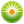 От редакции «Бизнес-Инфо»Порядок формирования в бухгалтерском учете информации об основных средствах в организациях (за исключением банков, небанковских кредитно-финансовых организаций, бюджетных организаций) установлен Инструкцией, утвержденной постановлением Министерства финансов Республики Беларусь от 30.04.2012 № 26.От редакции «Бизнес-Инфо»О порядке начисления амортизации основных средств и нематериальных активов см. Инструкцию, утвержденную постановлением Министерства экономики Республики Беларусь, Министерства финансов Республики Беларусь, Министерства архитектуры и строительства Республики Беларусь от 27.02.2009 № 37/18/6.От редакции «Бизнес-Инфо»Единый порядок отражения в бухгалтерском учете лизинговых операций для коммерческих и некоммерческих организаций (исключая банки, иные небанковские кредитно-финансовые организации, организации, финансируемые из бюджета (бюджетные организации)) и индивидуальных предпринимателей, принявших решение о ведении бухгалтерского учета, установлен Инструкцией, утвержденной постановлением Министерства финансов Республики Беларусь от 30.04.2004 № 75.От редакции «Бизнес-Инфо»Порядок формирования в бухгалтерском учете информации о нематериальных активах в организациях (за исключением банков, небанковских кредитно-финансовых организаций, бюджетных организаций) определен Инструкцией, утвержденной постановлением Министерства финансов Республики Беларусь от 30.04.2012 № 25. Порядок формирования в бухгалтерском учете информации о нематериальных активах в бюджетных организациях определен Инструкцией, утвержденной вышеназванным постановлением.От редакции «Бизнес-Инфо»О порядке начисления амортизации основных средств и нематериальных активов см. Инструкцию, утвержденную постановлением Министерства экономики Республики Беларусь, Министерства финансов Республики Беларусь, Министерства архитектуры и строительства Республики Беларусь от 27.02.2009 № 37/18/6.От редакции «Бизнес-Инфо»Порядок формирования в бухгалтерском учете информации об инвестиционной недвижимости в организациях (за исключением банков, небанковских кредитно-финансовых организаций, бюджетных организаций) определен Инструкцией, утвержденной постановлением Министерства финансов Республики Беларусь от 30.04.2012 № 25.От редакции «Бизнес-Инфо»Порядок отражения в бухгалтерском учете налога на добавленную стоимость в организациях (за исключением банков, небанковских кредитно-финансовых организаций, бюджетных организаций) установлен Инструкцией, утвержденной постановлением Министерства финансов Республики Беларусь от 30.06.2012 № 41.От редакции «Бизнес-Инфо»Особенности применения типового плана счетов бухгалтерского учета страховыми организациями установлены в главе 4 Инструкции, утвержденной постановлением Министерства финансов Республики Беларусь от 11.01.2010 № 2.От редакции «Бизнес-Инфо»Порядок формирования в бухгалтерском учете информации о долгосрочных активах, предназначенных для реализации, в организациях (за исключением банков, небанковских кредитно-финансовых организаций, бюджетных организаций) определен Инструкцией, утвержденной постановлением Министерства финансов Республики Беларусь от 30.04.2012 № 25.От редакции «Бизнес-Инфо»Особенности бухгалтерского учета операций с ценными бумагами установлены в Инструкции, утвержденной постановлением Министерства финансов Республики Беларусь от 22.12.2006 № 164.От редакции «Бизнес-Инфо»Особенности применения типового плана счетов бухгалтерского учета страховыми организациями установлены в главе 4 Инструкции, утвержденной постановлением Министерства финансов Республики Беларусь от 11.01.2010 № 2.От редакции «Бизнес-Инфо»Особенности применения типового плана счетов бухгалтерского учета страховыми организациями установлены в главе 4 Инструкции, утвержденной постановлением Министерства финансов Республики Беларусь от 11.01.2010 № 2.От редакции «Бизнес-Инфо»Особенности применения типового плана счетов бухгалтерского учета страховыми организациями установлены в главе 4 Инструкции, утвержденной постановлением Министерства финансов Республики Беларусь от 11.01.2010 № 2.Приложение 1к Инструкции о порядке
применения типового плана
счетов бухгалтерского учетаПо дебету с кредитом счетовПо кредиту с дебетом счетов01 Основные средства
02 Амортизация основных средств
03 Доходные вложения в материальные активы
06 Долгосрочные финансовые вложения
08 Вложения в долгосрочные активы
47 Долгосрочные активы, предназначенные для реализации
58 Краткосрочные финансовые вложения
66 Расчеты по краткосрочным кредитам и займам
67 Расчеты по долгосрочным кредитам и займам
75 Расчеты с учредителями
76 Расчеты с разными дебиторами и кредиторами
79 Внутрихозяйственные расчеты
83 Добавочный капитал
91 Прочие доходы и расходы
98 Доходы будущих периодов 01 Основные средства
02 Амортизация основных средств
03 Доходные вложения в материальные активы
06 Долгосрочные финансовые вложения
47 Долгосрочные активы, предназначенные для реализации
58 Краткосрочные финансовые вложения
66 Расчеты по краткосрочным кредитам и займам
67 Расчеты по долгосрочным кредитам и займам
75 Расчеты с учредителями
76 Расчеты с разными дебиторами и кредиторами
79 Внутрихозяйственные расчеты
83 Добавочный капитал
91 Прочие доходы и расходы
94 Недостачи и потери от порчи имуществаПриложение 2к Инструкции о порядке
применения типового плана
счетов бухгалтерского учетаПо дебету с кредитом счетовПо кредиту с дебетом счетов01 Основные средства
02 Амортизация основных средств
03 Доходные вложения в материальные активы
76 Расчеты с разными дебиторами и кредиторами
79 Внутрихозяйственные расчеты
83 Добавочный капитал
91 Прочие доходы и расходы01 Основные средства
02 Амортизация основных средств
08 Вложения в долгосрочные активы
20 Основное производство
23 Вспомогательные производства
25 Общепроизводственные затраты
26 Общехозяйственные затраты
29 Обслуживающие производства и хозяйства
44 Расходы на реализацию
76 Расчеты с разными дебиторами и кредиторами
79 Внутрихозяйственные расчеты
83 Добавочный капитал
91 Прочие доходы и расходы
97 Расходы будущих периодовПриложение 3к Инструкции о порядке 
применения типового плана 
счетов бухгалтерского учета По дебету с кредитом счетовПо кредиту с дебетом счетов01 Основные средства
03 Доходные вложения в материальные активы
08 Вложения в долгосрочные активы
76 Расчеты с разными дебиторами и кредиторами
91 Прочие доходы и расходы01 Основные средства
02 Амортизация основных средств
03 Доходные вложения в материальные активы
76 Расчеты с разными дебиторами и кредиторами 
91 Прочие доходы и расходы
94 Недостачи и потери от порчи имуществаПриложение 4к Инструкции о порядке 
применения типового плана 
счетов бухгалтерского учета По дебету с кредитом счетовПо кредиту с дебетом счетов04 Нематериальные активы
05 Амортизация нематериальных активов
06 Долгосрочные финансовые вложения
08 Вложения в долгосрочные активы
47 Долгосрочные активы, предназначенные для реализации
75 Расчеты с учредителями
76 Расчеты с разными дебиторами и кредиторами
79 Внутрихозяйственные расчеты
83 Добавочный капитал
91 Прочие доходы и расходы 04 Нематериальные активы
05 Амортизация нематериальных активов
06 Долгосрочные финансовые вложения
08 Вложения в долгосрочные активы
20 Основное производство
23 Вспомогательные производства
25 Общепроизводственные затраты
26 Общехозяйственные затраты
29 Обслуживающие производства и хозяйства
44 Расходы на реализацию
47 Долгосрочные активы, предназначенные для реализации
75 Расчеты с учредителями
76 Расчеты с разными дебиторами и кредиторами
79 Внутрихозяйственные расчеты
83 Добавочный капитал
91 Прочие доходы и расходы
94 Недостачи и потери от порчи имущества
97 Расходы будущих периодов Приложение 5к Инструкции о порядке
применения типового плана
счетов бухгалтерского учетаПо дебету с кредитом счетовПо кредиту с дебетом счетов04 Нематериальные активы
05 Амортизация нематериальных активов
76 Расчеты с разными дебиторами и кредиторами
79 Внутрихозяйственные расчеты
83 Добавочный капитал
91 Прочие доходы и расходы04 Нематериальные активы
05 Амортизация нематериальных активов
08 Вложения в долгосрочные активы
20 Основное производство
23 Вспомогательные производства
25 Общепроизводственные затраты
26 Общехозяйственные затраты
29 Обслуживающие производства и хозяйства
44 Расходы на реализацию
76 Расчеты с разными дебиторами и кредиторами
79 Внутрихозяйственные расчеты
83 Добавочный капитал
90 Доходы и расходы по текущей деятельности
91 Прочие доходы и расходы
97 Расходы будущих периодовПриложение 6к Инструкции о порядке
применения типового плана
счетов бухгалтерского учетаПо дебету с кредитом счетовПо кредиту с дебетом счетов01 Основные средства
04 Нематериальные активы
07 Оборудование к установке и строительные материалы
08 Вложения в долгосрочные активы
10 Материалы
41 Товары
51 Расчетные счета
52 Валютные счета
55 Специальные счета в банках
58 Краткосрочные финансовые вложения
68 Расчеты по налогам и сборам
76 Расчеты с разными дебиторами и кредиторами
91 Прочие доходы и расходы01 Основные средства
04 Нематериальные активы
07 Оборудование к установке и строительные материалы
08 Вложения в долгосрочные активы
10 Материалы
18 Налог на добавленную стоимость по приобретенным товарам, работам, услугам
41 Товары
51 Расчетные счета
52 Валютные счета
55 Специальные счета в банках
58 Краткосрочные финансовые вложения
76 Расчеты с разными дебиторами и кредиторами
91 Прочие доходы и расходыПриложение 7к Инструкции о порядке
применения типового плана
счетов бухгалтерского учетаПо дебету с кредитом счетовПо кредиту с дебетом счетов06 Долгосрочные финансовые вложения
18 Налог на добавленную стоимость по приобретенным товарам, работам, услугам
23 Вспомогательные производства
47 Долгосрочные активы, предназначенные для реализации
58 Краткосрочные финансовые вложения
60 Расчеты с поставщиками и подрядчиками
66 Расчеты по краткосрочным кредитам и займам
67 Расчеты по долгосрочным кредитам и займам
71 Расчеты с подотчетными лицами
75 Расчеты с учредителями
76 Расчеты с разными дебиторами и кредиторами
79 Внутрихозяйственные расчеты
83 Добавочный капитал
86 Целевое финансирование
91 Прочие доходы и расходы
98 Доходы будущих периодов06 Долгосрочные финансовые вложения
08 Вложения в долгосрочные активы
23 Вспомогательные производства
47 Долгосрочные активы, предназначенные для реализации
58 Краткосрочные финансовые вложения
66 Расчеты по краткосрочным кредитам и займам
67 Расчеты по долгосрочным кредитам и займам
75 Расчеты с учредителями
76 Расчеты с разными дебиторами и кредиторами
79 Внутрихозяйственные расчеты
91 Прочие доходы и расходы
94 Недостачи и потери от порчи имуществаПриложение 8к Инструкции о порядке
применения типового плана
счетов бухгалтерского учетаПо дебету с кредитом счетовПо кредиту с дебетом счетов02 Амортизация основных средств
04 Нематериальные активы
05 Амортизация нематериальных активов
06 Долгосрочные финансовые вложения
07 Оборудование к установке и строительные материалы
10 Материалы
11 Животные на выращивании и откорме
16 Отклонение в стоимости материалов
18 Налог на добавленную стоимость по приобретенным товарам, работам, услугам
23 Вспомогательные производства
26 Общехозяйственные затраты
47 Долгосрочные активы, предназначенные для реализации
51 Расчетные счета
52 Валютные счета
60 Расчеты с поставщиками и подрядчиками
67 Расчеты по долгосрочным кредитам и займам
68 Расчеты по налогам и сборам
69 Расчеты по социальному страхованию и обеспечению
70 Расчеты с персоналом по оплате труда
71 Расчеты с подотчетными лицами
75 Расчеты с учредителями
76 Расчеты с разными дебиторами и кредиторами
79 Внутрихозяйственные расчеты
83 Добавочный капитал
86 Целевое финансирование
91 Прочие доходы и расходы
96 Резервы предстоящих платежей
97 Расходы будущих периодов
98 Доходы будущих периодов01 Основные средства
03 Доходные вложения в материальные активы
04 Нематериальные активы
06 Долгосрочные финансовые вложения
10 Материалы
47 Долгосрочные активы, предназначенные для реализации
62 Расчеты с покупателями и заказчиками
75 Расчеты с учредителями
76 Расчеты с разными дебиторами и кредиторами
79 Внутрихозяйственные расчеты
91 Прочие доходы и расходы
94 Недостачи и потери от порчи имущества Приложение 9к Инструкции о порядке 
применения типового плана 
счетов бухгалтерского учета По дебету с кредитом счетовПо кредиту с дебетом счетов99 Прибыли и убытки99 Прибыли и убытки Приложение 10к Инструкции о порядке
применения типового плана
счетов бухгалтерского учетаПо дебету с кредитом счетовПо кредиту с дебетом счетов06 Долгосрочные финансовые вложения
08 Вложения в долгосрочные активы
10 Материалы
15 Заготовление и приобретение материалов
18 Налог на добавленную стоимость по приобретенным товарам, работам, услугам
20 Основное производство
23 Вспомогательные производства
28 Брак в производстве
29 Обслуживающие производства и хозяйства
41 Товары
43 Готовая продукция
44 Расходы на реализацию
58 Краткосрочные финансовые вложения
60 Расчеты с поставщиками и подрядчиками
66 Расчеты по краткосрочным кредитам и займам
67 Расчеты по долгосрочным кредитам и займам
68 Расчеты по налогам и сборам
69 Расчеты по социальному страхованию и обеспечению
70 Расчеты с персоналом по оплате труда
71 Расчеты с подотчетными лицами
75 Расчеты с учредителями
76 Расчеты с разными дебиторами и кредиторами
79 Внутрихозяйственные расчеты
86 Целевое финансирование
90 Доходы и расходы по текущей деятельности
91 Прочие доходы и расходы
94 Недостачи и потери от порчи имущества
98 Доходы будущих периодов 06 Долгосрочные финансовые вложения
08 Вложения в долгосрочные активы
10 Материалы
20 Основное производство
23 Вспомогательные производства
25 Общепроизводственные затраты
26 Общехозяйственные затраты
28 Брак в производстве
29 Обслуживающие производства и хозяйства
44 Расходы на реализацию
45 Товары отгруженные
58 Краткосрочные финансовые вложения
60 Расчеты с поставщиками и подрядчиками
66 Расчеты по краткосрочным кредитам и займам
67 Расчеты по долгосрочным кредитам и займам
75 Расчеты с учредителями
76 Расчеты с разными дебиторами и кредиторами
79 Внутрихозяйственные расчеты
90 Доходы и расходы по текущей деятельности
91 Прочие доходы и расходы
94 Недостачи и потери от порчи имущества
96 Резервы предстоящих платежей
97 Расходы будущих периодов Приложение 11к Инструкции о порядке 
применения типового плана 
счетов бухгалтерского учета По дебету с кредитом счетовПо кредиту с дебетом счетов11 Животные на выращивании и откорме
15 Заготовление и приобретение материалов
20 Основное производство
23 Вспомогательные производства
29 Обслуживающие производства и хозяйства
44 Расходы на реализацию
60 Расчеты с поставщиками и подрядчиками
71 Расчеты с подотчетными лицами
75 Расчеты с учредителями
76 Расчеты с разными дебиторами и кредиторами
79 Внутрихозяйственные расчеты
86 Целевое финансирование
90 Доходы и расходы по текущей деятельности
91 Прочие доходы и расходы
98 Доходы будущих периодов08 Вложения в долгосрочные активы
11 Животные на выращивании и откорме
20 Основное производство
23 Вспомогательные производства
29 Обслуживающие производства и хозяйства
45 Товары отгруженные
75 Расчеты с учредителями
76 Расчеты с разными дебиторами и кредиторами
79 Внутрихозяйственные расчеты
90 Доходы и расходы по текущей деятельности
91 Прочие доходы и расходы
94 Недостачи и потери от порчи имущества Приложение 12к Инструкции о порядке 
применения типового плана 
счетов бухгалтерского учета По дебету с кредитом счетовПо кредиту с дебетом счетов90 Доходы и расходы по текущей деятельности90 Доходы и расходы по текущей деятельностиПриложение 13к Инструкции о порядке 
применения типового плана 
счетов бухгалтерского учета По дебету с кредитом счетовПо кредиту с дебетом счетов16 Отклонение в стоимости материалов
18 Налог на добавленную стоимость по приобретенным товарам, работам, услугам
20 Основное производство
23 Вспомогательные производства
44 Расходы на реализацию
60 Расчеты с поставщиками и подрядчиками
68 Расчеты по налогам и сборам
71 Расчеты с подотчетными лицами
75 Расчеты с учредителями
76 Расчеты с разными дебиторами и кредиторами
79 Внутрихозяйственные расчеты
86 Целевое финансирование
91 Прочие доходы и расходы 10 Материалы
11 Животные на выращивании и откорме
16 Отклонение в стоимости материалов
60 Расчеты с поставщиками и подрядчиками
76 Расчеты с разными дебиторами и кредиторами
79 Внутрихозяйственные расчеты
91 Прочие доходы и расходыПриложение 14к Инструкции о порядке 
применения типового плана 
счетов бухгалтерского учета По дебету с кредитом счетовПо кредиту с дебетом счетов15 Заготовление и приобретение материалов
18 Налог на добавленную стоимость по приобретенным товарам, работам, услугам
20 Основное производство
23 Вспомогательные производства
60 Расчеты с поставщиками и подрядчиками
71 Расчеты с подотчетными лицами
75 Расчеты с учредителями
76 Расчеты с разными дебиторами и кредиторами
79 Внутрихозяйственные расчеты
91 Прочие доходы и расходы08 Вложения в долгосрочные активы
15 Заготовление и приобретение материалов
20 Основное производство
23 Вспомогательные производства
25 Общепроизводственные затраты
26 Общехозяйственные затраты
28 Брак в производстве
29 Обслуживающие производства и хозяйства
44 Расходы на реализацию
60 Расчеты с поставщиками и подрядчиками
76 Расчеты с разными дебиторами и кредиторами
79 Внутрихозяйственные расчеты
90 Доходы и расходы по текущей деятельности
91 Прочие доходы и расходы
94 Недостачи и потери от порчи имущества
97 Расходы будущих периодов Приложение 15к Инструкции о порядке
применения типового плана
счетов бухгалтерского учетаПо дебету с кредитом счетовПо кредиту с дебетом счетов06 Долгосрочные финансовые вложения
51 Расчетные счета
52 Валютные счета
55 Специальные счета в банках
58 Краткосрочные финансовые вложения
60 Расчеты с поставщиками и подрядчиками
66 Расчеты по краткосрочным кредитам и займам
67 Расчеты по долгосрочным кредитам и займам
68 Расчеты по налогам и сборам
71 Расчеты с подотчетными лицами
76 Расчеты с разными дебиторами и кредиторами
79 Внутрихозяйственные расчеты
91 Прочие доходы и расходы07 Оборудование к установке и строительные материалы
08 Вложения в долгосрочные активы
10 Материалы
15 Заготовление и приобретение материалов
16 Отклонение в стоимости материалов
20 Основное производство
23 Вспомогательные производства
25 Общепроизводственные затраты
26 Общехозяйственные затраты
29 Обслуживающие производства и хозяйства
41 Товары
44 Расходы на реализацию
60 Расчеты с поставщиками и подрядчиками
68 Расчеты по налогам и сборам
79 Внутрихозяйственные расчеты
86 Целевое финансирование
90 Доходы и расходы по текущей деятельности
91 Прочие доходы и расходы
94 Недостачи и потери от порчи имущества
98 Доходы будущих периодовПриложение 16к Инструкции о порядке 
применения типового плана 
счетов бухгалтерского учета По дебету с кредитом счетовПо кредиту с дебетом счетов02 Амортизация основных средств
04 Нематериальные активы
05 Амортизация нематериальных активов
10 Материалы
11 Животные на выращивании и откорме
16 Отклонение в стоимости материалов
18 Налог на добавленную стоимость по приобретенным товарам, работам, услугам
20 Основное производство
21 Полуфабрикаты собственного производства
23 Вспомогательные производства
25 Общепроизводственные затраты
28 Брак в производстве
43 Готовая продукция
60 Расчеты с поставщиками и подрядчиками
68 Расчеты по налогам и сборам
69 Расчеты по социальному страхованию и обеспечению
70 Расчеты с персоналом по оплате труда
71 Расчеты с подотчетными лицами
75 Расчеты с учредителями
76 Расчеты с разными дебиторами и кредиторами
79 Внутрихозяйственные расчеты
86 Целевое финансирование
90 Доходы и расходы по текущей деятельности
91 Прочие доходы и расходы
94 Недостачи и потери от порчи имущества
96 Резервы предстоящих платежей
97 Расходы будущих периодов 10 Материалы
11 Животные на выращивании и откорме
15 Заготовление и приобретение материалов
16 Отклонение в стоимости материалов
20 Основное производство
21 Полуфабрикаты собственного производства
28 Брак в производстве
43 Готовая продукция
45 Товары отгруженные
76 Расчеты с разными дебиторами и кредиторами
79 Внутрихозяйственные расчеты
86 Целевое финансирование
90 Доходы и расходы по текущей деятельности
91 Прочие доходы и расходы
94 Недостачи и потери от порчи имущества
96 Резервы предстоящих платежейПриложение 17к Инструкции о порядке 
применения типового плана 
счетов бухгалтерского учета По дебету с кредитом счетовПо кредиту с дебетом счетов20 Основное производство
21 Полуфабрикаты собственного производства
23 Вспомогательные производства
28 Брак в производстве
79 Внутрихозяйственные расчеты
90 Доходы и расходы по текущей деятельности
91 Прочие доходы и расходы20 Основное производство
21 Полуфабрикаты собственного производства
23 Вспомогательные производства
25 Общепроизводственные затраты
26 Общехозяйственные затраты
28 Брак в производстве
45 Товары отгруженные
76 Расчеты с разными дебиторами и кредиторами
79 Внутрихозяйственные расчеты
90 Доходы и расходы по текущей деятельности
91 Прочие доходы и расходы
94 Недостачи и потери от порчи имущества Приложение 18к Инструкции о порядке 
применения типового плана 
счетов бухгалтерского учета По дебету с кредитом счетовПо кредиту с дебетом счетов50 Касса
51 Расчетные счета
52 Валютные счета
55 Специальные счета в банках
68 Расчеты по налогам и сборам
76 Расчеты с разными дебиторами и кредиторами
77 Расчеты по прямому страхованию и перестрахованию
79 Внутрихозяйственные расчеты
91 Прочие доходы и расходы
93 Страховые взносы (премии)
99 Прибыли и убытки50 Касса
51 Расчетные счета
52 Валютные счета
55 Специальные счета в банках
76 Расчеты с разными дебиторами и кредиторами
77 Расчеты по прямому страхованию и перестрахованию
79 Внутрихозяйственные расчеты
99 Прибыли и убыткиПриложение 19к Инструкции о порядке 
применения типового плана 
счетов бухгалтерского учета По дебету с кредитом счетовПо кредиту с дебетом счетов02 Амортизация основных средств
04 Нематериальные активы
05 Амортизация нематериальных активов
07 Оборудование к установке и строительные материалы
10 Материалы
11 Животные на выращивании и откорме
16 Отклонение в стоимости материалов
18 Налог на добавленную стоимость по приобретенным товарам, работам, услугам
21 Полуфабрикаты собственного производства
23 Вспомогательные производства
25 Общепроизводственные затраты
28 Брак в производстве
43 Готовая продукция
60 Расчеты с поставщиками и подрядчиками
68 Расчеты по налогам и сборам
69 Расчеты по социальному страхованию и обеспечению
70 Расчеты с персоналом по оплате труда
71 Расчеты с подотчетными лицами
76 Расчеты с разными дебиторами и кредиторами
79 Внутрихозяйственные расчеты
90 Доходы и расходы по текущей деятельности
91 Прочие доходы и расходы
94 Недостачи и потери от порчи имущества
96 Резервы предстоящих платежей
97 Расходы будущих периодов 07 Оборудование к установке и строительные материалы
08 Вложения в долгосрочные активы
10 Материалы
11 Животные на выращивании и откорме
15 Заготовление и приобретение материалов
16 Отклонение в стоимости материалов
20 Основное производство
21 Полуфабрикаты собственного производства
23 Вспомогательные производства
25 Общепроизводственные затраты
26 Общехозяйственные затраты
28 Брак в производстве
29 Обслуживающие производства и хозяйства
43 Готовая продукция
44 Расходы на реализацию
45 Товары отгруженные
76 Расчеты с разными дебиторами и кредиторами
79 Внутрихозяйственные расчеты
90 Доходы и расходы по текущей деятельности
91 Прочие доходы и расходы
94 Недостачи и потери от порчи имущества
96 Резервы предстоящих платежейПриложение 20к Инструкции о порядке 
применения типового плана 
счетов бухгалтерского учета По дебету с кредитом счетовПо кредиту с дебетом счетов02 Амортизация основных средств
04 Нематериальные активы
05 Амортизация нематериальных активов
10 Материалы
16 Отклонение в стоимости материалов 
18 Налог на добавленную стоимость по приобретенным товарам, работам, услугам
21 Полуфабрикаты собственного производства
23 Вспомогательные производства
29 Обслуживающие производства и хозяйства
43 Готовая продукция
60 Расчеты с поставщиками и подрядчиками
68 Расчеты по налогам и сборам
69 Расчеты по социальному страхованию и обеспечению
70 Расчеты с персоналом по оплате труда
71 Расчеты с подотчетными лицами
76 Расчеты с разными дебиторами и кредиторами
79 Внутрихозяйственные расчеты
94 Недостачи и потери от порчи имущества
96 Резервы предстоящих платежей
97 Расходы будущих периодов 20 Основное производство
23 Вспомогательные производства
28 Брак в производстве
29 Обслуживающие производства и хозяйства
79 Внутрихозяйственные расчеты
90 Доходы и расходы по текущей деятельностиПриложение 21к Инструкции о порядке
применения типового плана
счетов бухгалтерского учетаПо дебету с кредитом счетовПо кредиту с дебетом счетов02 Амортизация основных средств
04 Нематериальные активы
05 Амортизация нематериальных активов
10 Материалы
16 Отклонение в стоимости материалов
18 Налог на добавленную стоимость по приобретенным товарам, работам, услугам
21 Полуфабрикаты собственного производства
23 Вспомогательные производства
29 Обслуживающие производства и хозяйства
43 Готовая продукция
60 Расчеты с поставщиками и подрядчиками
68 Расчеты по налогам и сборам
69 Расчеты по социальному страхованию и обеспечению
70 Расчеты с персоналом по оплате труда
71 Расчеты с подотчетными лицами
76 Расчеты с разными дебиторами и кредиторами
77 Расчеты по прямому страхованию и перестрахованию
79 Внутрихозяйственные расчеты
94 Недостачи и потери от порчи имущества
96 Резервы предстоящих платежей
97 Расходы будущих периодов08 «Вложения в долгосрочные активы»
76 Расчеты с разными дебиторами и кредиторами
79 Внутрихозяйственные расчеты
86 Целевое финансирование
90 Доходы и расходы по текущей деятельности
99 Прибыли и убыткиПриложение 22к Инструкции о порядке 
применения типового плана 
счетов бухгалтерского учета По дебету с кредитом счетовПо кредиту с дебетом счетов10 Материалы
16 Отклонение в стоимости материалов
20 Основное производство
21 Полуфабрикаты собственного производства
23 Вспомогательные производства
25 Общепроизводственные затраты
43 Готовая продукция
60 Расчеты с поставщиками и подрядчиками
68 Расчеты по налогам и сборам
69 Расчеты по социальному страхованию и обеспечению
70 Расчеты с персоналом по оплате труда
71 Расчеты с подотчетными лицами
76 Расчеты с разными дебиторами и кредиторами
90 Доходы и расходы по текущей деятельности 10 Материалы
20 Основное производство
21 Полуфабрикаты собственного производства
23 Вспомогательные производства
29 Обслуживающие производства и хозяйства
70 Расчеты с персоналом по оплате труда
73 Расчеты с персоналом по прочим операциям
76 Расчеты с разными дебиторами и кредиторами
90 Доходы и расходы по текущей деятельности
96 Резервы предстоящих платежейПриложение 23к Инструкции о порядке 
применения типового плана 
счетов бухгалтерского учета По дебету с кредитом счетовПо кредиту с дебетом счетов02 Амортизация основных средств
04 Нематериальные активы
05 Амортизация нематериальных активов
10 Материалы
11 Животные на выращивании и откорме
16 Отклонение в стоимости материалов
18 Налог на добавленную стоимость по приобретенным товарам, работам, услугам
23 Вспомогательные производства
25 Общепроизводственные затраты
28 Брак в производстве
29 Обслуживающие производства и хозяйства
43 Готовая продукция
60 Расчеты с поставщиками и подрядчиками
68 Расчеты по налогам и сборам
69 Расчеты по социальному страхованию и обеспечению
70 Расчеты с персоналом по оплате труда
71 Расчеты с подотчетными лицами
76 Расчеты с разными дебиторами и кредиторами
79 Внутрихозяйственные расчеты
90 Доходы и расходы по текущей деятельности
91 Прочие доходы и расходы
94 Недостачи и потери от порчи имущества
96 Резервы предстоящих платежей
97 Расходы будущих периодов 10 Материалы
11 Животные на выращивании и откорме
25 Общепроизводственные затраты
26 Общехозяйственные затраты
29 Обслуживающие производства и хозяйства
43 Готовая продукция
44 Расходы на реализацию
45 Товары отгруженные
73 Расчеты с персоналом по прочим операциям
76 Расчеты с разными дебиторами и кредиторами
79 Внутрихозяйственные расчеты
90 Доходы и расходы по текущей деятельности
91 Прочие доходы и расходы
94 Недостачи и потери от порчи имущества
96 Резервы предстоящих платежейПриложение 24к Инструкции о порядке
применения типового плана
счетов бухгалтерского учетаПо дебету с кредитом счетовПо кредиту с дебетом счетов06 Долгосрочные финансовые вложения
18 Налог на добавленную стоимость по приобретенным товарам, работам, услугам
41 Товары
42 Торговая наценка
58 Краткосрочные финансовые вложения
60 Расчеты с поставщиками и подрядчиками
66 Расчеты по краткосрочным кредитам и займам
67 Расчеты по долгосрочным кредитам и займам
68 Расчеты по налогам и сборам
71 Расчеты с подотчетными лицами
73 Расчеты с персоналом по прочим операциям
75 Расчеты с учредителями
76 Расчеты с разными дебиторами и кредиторами
79 Внутрихозяйственные расчеты
86 Целевое финансирование
90 Доходы и расходы по текущей деятельности
91 Прочие доходы и расходы
98 Доходы будущих периодов 06 Долгосрочные финансовые вложения
10 Материалы
41 Товары
44 Расходы на реализацию
45 Товары отгруженные
58 Краткосрочные финансовые вложения
66 Расчеты по краткосрочным кредитам и займам
67 Расчеты по долгосрочным кредитам и займам
75 Расчеты с учредителями
76 Расчеты с разными дебиторами и кредиторами
79 Внутрихозяйственные расчеты
90 Доходы и расходы по текущей деятельности
94 Недостачи и потери от порчи имуществаПриложение 25к Инструкции о порядке 
применения типового плана 
счетов бухгалтерского учета По дебету с кредитом счетовПо кредиту с дебетом счетов41 Товары
44 Расходы на реализацию
90 Доходы и расходы по текущей деятельности
94 Недостачи и потери от порчи имущества Приложение 26к Инструкции о порядке
применения типового плана
счетов бухгалтерского учетаПо дебету с кредитом счетовПо кредиту с дебетом счетов20 Основное производство
23 Вспомогательные производства
29 Обслуживающие производства и хозяйства
43 Готовая продукция
79 Внутрихозяйственные расчеты
90 Доходы и расходы по текущей деятельности
91 Прочие доходы и расходы
98 Доходы будущих периодов10 Материалы
20 Основное производство
23 Вспомогательные производства
25 Общепроизводственные затраты
26 Общехозяйственные затраты
28 Брак в производстве
29 Обслуживающие производства и хозяйства
43 Готовая продукция
44 Расходы на реализацию
45 Товары отгруженные
75 Расчеты с учредителями
76 Расчеты с разными дебиторами и кредиторами
79 Внутрихозяйственные расчеты
90 Доходы и расходы по текущей деятельности
91 Прочие доходы и расходы
94 Недостачи и потери от порчи имуществаПриложение 27к Инструкции о порядке 
применения типового плана 
счетов бухгалтерского учета По дебету с кредитом счетовПо кредиту с дебетом счетов02 Амортизация основных средств
04 Нематериальные активы
05 Амортизация нематериальных активов
10 Материалы
16 Отклонение в стоимости материалов
18 Налог на добавленную стоимость по приобретенным товарам, работам, услугам
23 Вспомогательные производства
29 Обслуживающие производства и хозяйства
41 Товары
42 Торговая наценка
43 Готовая продукция
60 Расчеты с поставщиками и подрядчиками
68 Расчеты по налогам и сборам
69 Расчеты по социальному страхованию и обеспечению
70 Расчеты с персоналом по оплате труда
71 Расчеты с подотчетными лицами
76 Расчеты с разными дебиторами и кредиторами
79 Внутрихозяйственные расчеты
94 Недостачи и потери от порчи имущества
96 Резервы предстоящих платежей 
97 Расходы будущих периодов 10 Материалы
11 Животные на выращивании и откорме
15 Заготовление и приобретение материалов
45 Товары отгруженные
76 Расчеты с разными дебиторами и кредиторами
79 Внутрихозяйственные расчеты
90 Доходы и расходы по текущей деятельности
94 Недостачи и потери от порчи имуществаПриложение 28к Инструкции о порядке 
применения типового плана 
счетов бухгалтерского учета По дебету с кредитом счетовПо кредиту с дебетом счетов10 Материалы
11 Животные на выращивании и откорме
20 Основное производство
21 Полуфабрикаты собственного производства
23 Вспомогательные производства
29 Обслуживающие производства и хозяйства
41 Товары
43 Готовая продукция
44 Расходы на реализацию
76 Расчеты с разными дебиторами и кредиторами 
79 Внутрихозяйственные расчеты
91 Прочие доходы и расходы 76 Расчеты с разными дебиторами и кредиторами
79 Внутрихозяйственные расчеты
90 Доходы и расходы по текущей деятельности
94 Недостачи и потери от порчи имуществаПриложение 29к Инструкции о порядке
применения типового плана
счетов бухгалтерского учетаПо дебету с кредитом счетовПо кредиту с дебетом счетов01 Основные средства
04 Нематериальные активы
07 Оборудование к установке и строительные материалы
08 Вложения в долгосрочные активы
91 Прочие доходы и расходы01 Основные средства
04 Нематериальные активы
07 Оборудование к установке и строительные материалы
08 Вложения в долгосрочные активы
91 Прочие доходы и расходыПриложение 30к Инструкции о порядке 
применения типового плана 
счетов бухгалтерского учета По дебету с кредитом счетовПо кредиту с дебетом счетов22 Страховые выплаты
50 Касса
51 Расчетные счета
52 Валютные счета
55 Специальные счета в банках
57 Денежные средства в пути
58 Краткосрочные финансовые вложения
60 Расчеты с поставщиками и подрядчиками
62 Расчеты с покупателями и заказчиками
69 Расчеты по социальному страхованию и обеспечению
70 Расчеты с персоналом по оплате труда
71 Расчеты с подотчетными лицами
73 Расчеты с персоналом по прочим операциям
75 Расчеты с учредителями
76 Расчеты с разными дебиторами и кредиторами
77 Расчеты по прямому страхованию и перестрахованию
79 Внутрихозяйственные расчеты
81 Собственные акции (доли в уставном капитале)
86 Целевое финансирование
90 Доходы и расходы по текущей деятельности
91 Прочие доходы и расходы
93 Страховые взносы (премии)
98 Доходы будущих периодов22 Страховые выплаты
50 Касса
51 Расчетные счета
52 Валютные счета
55 Специальные счета в банках
57 Денежные средства в пути
58 Краткосрочные финансовые вложения
60 Расчеты с поставщиками и подрядчиками
62 Расчеты с покупателями и заказчиками
68 Расчеты по налогам и сборам
69 Расчеты по социальному страхованию и обеспечению
70 Расчеты с персоналом по оплате труда
71 Расчеты с подотчетными лицами
73 Расчеты с персоналом по прочим операциям
75 Расчеты с учредителями
76 Расчеты с разными дебиторами и кредиторами
77 Расчеты по прямому страхованию и перестрахованию
79 Внутрихозяйственные расчеты
81 Собственные акции (доли в уставном капитале)
91 Прочие доходы и расходы
93 Страховые взносы (премии)
94 Недостачи и потери от порчи имуществаПриложение 31к Инструкции о порядке
применения типового плана
счетов бухгалтерского учетаПо дебету с кредитом счетовПо кредиту с дебетом счетов06 Долгосрочные финансовые вложения
22 Страховые выплаты
50 Касса
55 Специальные счета в банках
57 Денежные средства в пути
58 Краткосрочные финансовые вложения
60 Расчеты с поставщиками и подрядчиками
62 Расчеты с покупателями и заказчиками
66 Расчеты по краткосрочным кредитам и займам
67 Расчеты по долгосрочным кредитам и займам
68 Расчеты по налогам и сборам
69 Расчеты по социальному страхованию и обеспечению
71 Расчеты с подотчетными лицами
73 Расчеты с персоналом по прочим операциям
75 Расчеты с учредителями
76 Расчеты с разными дебиторами и кредиторами
77 Расчеты по прямому страхованию и перестрахованию
79 Внутрихозяйственные расчеты
81 Собственные акции (доли в уставном капитале)
86 Целевое финансирование
90 Доходы и расходы по текущей деятельности
91 Прочие доходы и расходы
93 Страховые взносы (премии)
98 Доходы будущих периодов06 Долгосрочные финансовые вложения
08 Вложения в долгосрочные активы
18 Налог на добавленную стоимость по приобретенным товарам, работам, услугам
22 Страховые выплаты
50 Касса
55 Специальные счета в банках
57 Денежные средства в пути
58 Краткосрочные финансовые вложения
60 Расчеты с поставщиками и подрядчиками
62 Расчеты с покупателями и заказчиками
66 Расчеты по краткосрочным кредитам и займам
67 Расчеты по долгосрочным кредитам и займам
68 Расчеты по налогам и сборам
69 Расчеты по социальному страхованию и обеспечению
70 Расчеты с персоналом по оплате труда
71 Расчеты с подотчетными лицами
73 Расчеты с персоналом по прочим операциям
75 Расчеты с учредителями
76 Расчеты с разными дебиторами и кредиторами
77 Расчеты по прямому страхованию и перестрахованию 
79 Внутрихозяйственные расчеты
81 Собственные акции (доли в уставном капитале)
86 Целевое финансирование
90 Доходы и расходы по текущей деятельности 
91 Прочие доходы и расходы
93 Страховые взносы (премии)
96 Резервы предстоящих платежейПриложение 32к Инструкции о порядке
применения типового плана
счетов бухгалтерского учетаПо дебету с кредитом счетовПо кредиту с дебетом счетов06 Долгосрочные финансовые вложения
22 Страховые выплаты
50 Касса
52 Валютные счета
55 Специальные счета в банках
57 Денежные средства в пути
58 Краткосрочные финансовые вложения
60 Расчеты с поставщиками и подрядчиками
62 Расчеты с покупателями и заказчиками
66 Расчеты по краткосрочным кредитам и займам
67 Расчеты по долгосрочным кредитам и займам
68 Расчеты по налогам и сборам
69 Расчеты по социальному страхованию и обеспечению
71 Расчеты с подотчетными лицами
73 Расчеты с персоналом по прочим операциям
75 Расчеты с учредителями
76 Расчеты с разными дебиторами и кредиторами
77 Расчеты по прямому страхованию и перестрахованию
79 Внутрихозяйственные расчеты
81 Собственные акции (доли в уставном капитале)
86 Целевое финансирование
90 Доходы и расходы по текущей деятельности
91 Прочие доходы и расходы
93 Страховые взносы (премии)
98 Доходы будущих периодов06 Долгосрочные финансовые вложения
08 Вложения в долгосрочные активы
18 Налог на добавленную стоимость по приобретенным товарам, работам, услугам
22 Страховые выплаты
50 Касса
52 Валютные счета
55 Специальные счета в банках
57 Денежные средства в пути
58 Краткосрочные финансовые вложения
60 Расчеты с поставщиками и подрядчиками
62 Расчеты с покупателями и заказчиками
66 Расчеты по краткосрочным кредитам и займам
67 Расчеты по долгосрочным кредитам и займам
68 Расчеты по налогам и сборам
69 Расчеты по социальному страхованию и обеспечению
70 Расчеты с персоналом по оплате труда
71 Расчеты с подотчетными лицами
73 Расчеты с персоналом по прочим операциям
75 Расчеты с учредителями
76 Расчеты с разными дебиторами и кредиторами
77 Расчеты по прямому страхованию и перестрахованию
79 Внутрихозяйственные расчеты
81 Собственные акции (доли в уставном капитале)
86 Целевое финансирование
90 Доходы и расходы по текущей деятельности
91 Прочие доходы и расходы
93 Страховые взносы (премии)
96 Резервы предстоящих платежей Приложение 33к Инструкции о порядке 
применения типового плана 
счетов бухгалтерского учета По дебету с кредитом счетовПо кредиту с дебетом счетов06 Долгосрочные финансовые вложения
22 Страховые выплаты
50 Касса
51 Расчетные счета
52 Валютные счета
55 Специальные счета в банках
57 Денежные средства в пути
58 Краткосрочные финансовые вложения
60 Расчеты с поставщиками и подрядчиками
62 Расчеты с покупателями и заказчиками
66 Расчеты по краткосрочным кредитам и займам
67 Расчеты по долгосрочным кредитам и займам
68 Расчеты по налогам и сборам
69 Расчеты по социальному страхованию и обеспечению
71 Расчеты с подотчетными лицами
75 Расчеты с учредителями
76 Расчеты с разными дебиторами и кредиторами
77 Расчеты по прямому страхованию и перестрахованию
79 Внутрихозяйственные расчеты
81 Собственные акции (доли в уставном капитале)
86 Целевое финансирование
90 Доходы и расходы по текущей деятельности
91 Прочие доходы и расходы
98 Доходы будущих периодов06 Долгосрочные финансовые вложения
18 Налог на добавленную стоимость по приобретенным товарам, работам, услугам
22 Страховые выплаты
50 Касса
51 Расчетные счета
52 Валютные счета
55 Специальные счета в банках
57 Денежные средства в пути
58 Краткосрочные финансовые вложения
60 Расчеты с поставщиками и подрядчиками
62 Расчеты с покупателями и заказчиками
66 Расчеты по краткосрочным кредитам и займам
67 Расчеты по долгосрочным кредитам и займам
68 Расчеты по налогам и сборам
69 Расчеты по социальному страхованию и обеспечению
70 Расчеты с персоналом по оплате труда
71 Расчеты с подотчетными лицами
75 Расчеты с учредителями
76 Расчеты с разными дебиторами и кредиторами
77 Расчеты по прямому страхованию и перестрахованию
79 Внутрихозяйственные расчеты
81 Собственные акции (доли в уставном капитале)
86 Целевое финансирование
91 Прочие доходы и расходы
96 Резервы предстоящих платежей Приложение 34к Инструкции о порядке 
применения типового плана 
счетов бухгалтерского учета По дебету с кредитом счетовПо кредиту с дебетом счетов50 Касса
51 Расчетные счета
52 Валютные счета
55 Специальные счета в банках
62 Расчеты с покупателями и заказчиками
76 Расчеты с разными дебиторами и кредиторами
79 Внутрихозяйственные расчеты
90 Доходы и расходы по текущей деятельности
91 Прочие доходы и расходы 50 Касса
51 Расчетные счета
52 Валютные счета
55 Специальные счета в банках
62 Расчеты с покупателями и заказчиками
73 Расчеты с персоналом по прочим операциям
91 Прочие доходы и расходыПриложение 35к Инструкции о порядке
применения типового плана
счетов бухгалтерского учетаПо дебету с кредитом счетовПо кредиту с дебетом счетов01 Основные средства
06 Долгосрочные финансовые вложения
07 Оборудование к установке и строительные материалы
10 Материалы
41 Товары
50 Касса
51 Расчетные счета
52 Валютные счета
55 Специальные счета в банках
68 Расчеты по налогам и сборам
75 Расчеты с учредителями
76 Расчеты с разными дебиторами и кредиторами
91 Прочие доходы и расходы
98 Доходы будущих периодов 01 Основные средства
06 Долгосрочные финансовые вложения
07 Оборудование к установке и строительные материалы
10 Материалы
18 Налог на добавленную стоимость по приобретенным товарам, работам, услугам
41 Товары
50 Касса
51 Расчетные счета
52 Валютные счета
55 Специальные счета в банках
75 Расчеты с учредителями
76 Расчеты с разными дебиторами и кредиторами
90 Доходы и расходы по текущей деятельности
91 Прочие доходы и расходыПриложение 36к Инструкции о порядке 
применения типового плана 
счетов бухгалтерского учета По дебету с кредитом счетовПо кредиту с дебетом счетов90 Доходы и расходы по текущей деятельности
91 Прочие доходы и расходы90 Доходы и расходы по текущей деятельности
91 Прочие доходы и расходыПриложение 37к Инструкции о порядке
применения типового плана
счетов бухгалтерского учетаПо дебету с кредитом счетовПо кредиту с дебетом счетов10 Материалы
15 Заготовление и приобретение материалов
16 Отклонение в стоимости материалов
18 Налог на добавленную стоимость по приобретенным товарам, работам, услугам
50 Касса
51 Расчетные счета
52 Валютные счета
55 Специальные счета в банках 
60 Расчеты с поставщиками и подрядчиками
62 Расчеты с покупателями и заказчиками
66 Расчеты по краткосрочным кредитам и займам
67 Расчеты по долгосрочным кредитам и займам
75 Расчеты с учредителями
76 Расчеты с разными дебиторами и кредиторами
79 Внутрихозяйственные расчеты
86 Целевое финансирование
90 Доходы и расходы по текущей деятельности
91 Прочие доходы и расходы07 Оборудование к установке и строительные материалы
08 Вложения в долгосрочные активы 
10 Материалы
11 Животные на выращивании и откорме
15 Заготовление и приобретение материалов
16 Отклонение в стоимости материалов
18 Налог на добавленную стоимость по приобретенным товарам, работам, услугам
20 Основное производство
23 Вспомогательные производства
25 Общепроизводственные затраты
26 Общехозяйственные затраты
28 Брак в производстве
29 Обслуживающие производства и хозяйства
41 Товары
44 Расходы на реализацию
50 Касса
51 Расчетные счета
52 Валютные счета
55 Специальные счета в банках
60 Расчеты с поставщиками и подрядчиками
62 Расчеты с покупателями и заказчиками
76 Расчеты с разными дебиторами и кредиторами
79 Внутрихозяйственные расчеты
90 Доходы и расходы по текущей деятельности 
91 Прочие доходы и расходы
94 Недостачи и потери от порчи имущества
96 Резервы предстоящих платежей
97 Расходы будущих периодов Приложение 38к Инструкции о порядке 
применения типового плана 
счетов бухгалтерского учета По дебету с кредитом счетовПо кредиту с дебетом счетов08 Вложения в долгосрочные активы
50 Касса
51 Расчетные счета
52 Валютные счета
55 Специальные счета в банках
57 Денежные средства в пути
60 Расчеты с поставщиками и подрядчиками
62 Расчеты с покупателями и заказчиками
76 Расчеты с разными дебиторами и кредиторами
79 Внутрихозяйственные расчеты
90 Доходы и расходы по текущей деятельности
91 Прочие доходы и расходы50 Касса
51 Расчетные счета
52 Валютные счета
55 Специальные счета в банках
57 Денежные средства в пути
60 Расчеты с поставщиками и подрядчиками
62 Расчеты с покупателями и заказчиками
63 Резервы по сомнительным долгам
66 Расчеты по краткосрочным кредитам и займам
67 Расчеты по долгосрочным кредитам и займам
68 Расчеты по налогам и сборам
73 Расчеты с персоналом по прочим операциям
75 Расчеты с учредителями
76 Расчеты с разными дебиторами и кредиторами
79 Внутрихозяйственные расчеты
91 Прочие доходы и расходы Приложение 39к Инструкции о порядке
применения типового плана
счетов бухгалтерского учетаПо дебету с кредитом счетовПо кредиту с дебетом счетов62 Расчеты с покупателями и заказчиками
90 Доходы и расходы по текущей деятельности90 Доходы и расходы по текущей деятельностиПриложение 40к Инструкции о порядке 
применения типового плана 
счетов бухгалтерского учета По дебету с кредитом счетовПо кредиту с дебетом счетов99 Прибыли и убытки99 Прибыли и убыткиПриложение 41к Инструкции о порядке
применения типового плана
счетов бухгалтерского учетаПо дебету с кредитом счетовПо кредиту с дебетом счетов01 Основные средства
07 Оборудование к установке и строительные материалы
10 Материалы
41 Товары
51 Расчетные счета
52 Валютные счета
55 Специальные счета в банках
62 Расчеты с покупателями и заказчиками
67 Расчеты по долгосрочным кредитам и займам
68 Расчеты по налогам и сборам
75 Расчеты с учредителями
76 Расчеты с разными дебиторами и кредиторами
91 Прочие доходы и расходы01 Основные средства
07 Оборудование к установке и строительные материалы
10 Материалы
18 Налог на добавленную стоимость по приобретенным товарам, работам, услугам
41 Товары
51 Расчетные счета
52 Валютные счета
55 Специальные счета в банках
60 Расчеты с поставщиками и подрядчиками
67 Расчеты по долгосрочным кредитам и займам
68 Расчеты по налогам и сборам
69 Расчеты по социальному страхованию и обеспечению
70 Расчеты с персоналом по оплате труда
76 Расчеты с разными дебиторами и кредиторами
91 Прочие доходы и расходыПриложение 42к Инструкции о порядке
применения типового плана
счетов бухгалтерского учетаПо дебету с кредитом счетовПо кредиту с дебетом счетов01 Основные средства
07 Оборудование к установке и строительные материалы
10 Материалы
41 Товары
51 Расчетные счета
52 Валютные счета
55 Специальные счета в банках
62 Расчеты с покупателями и заказчиками
66 Расчеты по краткосрочным кредитам и займам
68 Расчеты по налогам и сборам
75 Расчеты с учредителями
76 Расчеты с разными дебиторами и кредиторами
91 Прочие доходы и расходы01 Основные средства
07 Оборудование к установке и строительные материалы
08 Вложения в долгосрочные активы
10 Материалы
18 Налог на добавленную стоимость по приобретенным товарам, работам, услугам
41 Товары
51 Расчетные счета
52 Валютные счета
55 Специальные счета в банках
60 Расчеты с поставщиками и подрядчиками
66 Расчеты по краткосрочным кредитам и займам
68 Расчеты по налогам и сборам
69 Расчеты по социальному страхованию и обеспечению
70 Расчеты с персоналом по оплате труда
76 Расчеты с разными дебиторами и кредиторами
91 Прочие доходы и расходыПриложение 43к Инструкции о порядке
применения типового плана
счетов бухгалтерского учетаПо дебету с кредитом счетовПо кредиту с дебетом счетов18 Налог на добавленную стоимость по приобретенным товарам, работам, услугам
50 Касса
51 Расчетные счета
52 Валютные счета
55 Специальные счета в банках
62 Расчеты с покупателями и заказчиками
66 Расчеты по краткосрочным кредитам и займам
67 Расчеты по долгосрочным кредитам и займам
68 Расчеты по налогам и сборам
75 Расчеты с учредителями
76 Расчеты с разными дебиторами и кредиторами
79 Внутрихозяйственные расчеты
86 Целевое финансирование
98 Доходы будущих периодов06 Долгосрочные финансовые вложения
08 Вложения в долгосрочные активы
10 Материалы
15 Заготовление и приобретение материалов
18 Налог на добавленную стоимость по приобретенным товарам, работам, услугам
20 Основное производство
22 Страховые выплаты
23 Вспомогательные производства
25 Общепроизводственные затраты
26 Общехозяйственные затраты
28 Брак в производстве
29 Обслуживающие производства и хозяйства
41 Товары
44 Расходы на реализацию
51 Расчетные счета
52 Валютные счета
55 Специальные счета в банках
58 Краткосрочные финансовые вложения
66 Расчеты по краткосрочным кредитам и займам
67 Расчеты по долгосрочным кредитам и займам
68 Расчеты по налогам и сборам
70 Расчеты с персоналом по оплате труда
73 Расчеты с персоналом по прочим операциям
75 Расчеты с учредителями
76 Расчеты с разными дебиторами и кредиторами
79 Внутрихозяйственные расчеты
90 Доходы и расходы по текущей деятельности
91 Прочие доходы и расходы
94 Недостачи и потери от порчи имущества
97 Расходы будущих периодов
98 Доходы будущих периодов
99 Прибыли и убыткиПриложение 44к Инструкции о порядке 
применения типового плана 
счетов бухгалтерского учета По дебету с кредитом счетовПо кредиту с дебетом счетов50 Касса
51 Расчетные счета
52 Валютные счета
55 Специальные счета в банках
66 Расчеты по краткосрочным кредитам и займам
67 Расчеты по долгосрочным кредитам и займам
70 Расчеты с персоналом по оплате труда
75 Расчеты с учредителями
79 Внутрихозяйственные расчеты08 Вложения в долгосрочные активы
10 Материалы
20 Основное производство
23 Вспомогательные производства
25 Общепроизводственные затраты
26 Общехозяйственные затраты
28 Брак в производстве
29 Обслуживающие производства и хозяйства
44 Расходы на реализацию
50 Касса
51 Расчетные счета
52 Валютные счета
55 Специальные счета в банках
70 Расчеты с персоналом по оплате труда
73 Расчеты с персоналом по прочим операциям
79 Внутрихозяйственные расчеты
90 Доходы и расходы по текущей деятельности
91 Прочие доходы и расходы
96 Резервы предстоящих платежей
97 Расходы будущих периодов Приложение 45к Инструкции о порядке
применения типового плана
счетов бухгалтерского учетаПо дебету с кредитом счетовПо кредиту с дебетом счетов28 Брак в производстве
50 Касса
51 Расчетные счета
52 Валютные счета
55 Специальные счета в банках
66 Расчеты по краткосрочным кредитам и займам
67 Расчеты по долгосрочным кредитам и займам
68 Расчеты по налогам и сборам
69 Расчеты по социальному страхованию и обеспечению
71 Расчеты с подотчетными лицами
73 Расчеты с персоналом по прочим операциям
76 Расчеты с разными дебиторами и кредиторами
79 Внутрихозяйственные расчеты
90 Доходы и расходы по текущей деятельности
91 Прочие доходы и расходы
93 Страховые взносы (премии)
94 Недостачи и потери от порчи имущества08 Вложения в долгосрочные активы
10 Материалы
20 Основное производство
23 Вспомогательные производства
25 Общепроизводственные затраты
26 Общехозяйственные затраты
28 Брак в производстве
29 Обслуживающие производства и хозяйства
44 Расходы на реализацию
50 Касса
69 Расчеты по социальному страхованию и обеспечению
76 Расчеты с разными дебиторами и кредиторами
77 Расчеты по прямому страхованию и перестрахованию
79 Внутрихозяйственные расчеты
84 Нераспределенная прибыль (непокрытый убыток)
90 Доходы и расходы по текущей деятельности
91 Прочие доходы и расходы
96 Резервы предстоящих платежей
97 Расходы будущих периодов Приложение 46к Инструкции о порядке 
применения типового плана 
счетов бухгалтерского учета По дебету с кредитом счетовПо кредиту с дебетом счетов50 Касса
51 Расчетные счета
52 Валютные счета
55 Специальные счета в банках
76 Расчеты с разными дебиторами и кредиторами
79 Внутрихозяйственные расчеты
91 Прочие доходы и расходы07 Оборудование к установке и строительные материалы
08 Вложения в долгосрочные активы
10 Материалы
11 Животные на выращивании и откорме
15 Заготовление и приобретение материалов
16 Отклонение в стоимости материалов
18 Налог на добавленную стоимость по приобретенным товарам, работам, услугам
20 Основное производство
23 Вспомогательные производства
25 Общепроизводственные затраты
26 Общехозяйственные затраты
28 Брак в производстве
29 Обслуживающие производства и хозяйства
41 Товары
44 Расходы на реализацию
50 Касса
51 Расчетные счета
52 Валютные счета
55 Специальные счета в банках
70 Расчеты с персоналом по оплате труда
73 Расчеты с персоналом по прочим операциям
76 Расчеты с разными дебиторами и кредиторами
79 Внутрихозяйственные расчеты
91 Прочие доходы и расходы
94 Недостачи и потери от порчи имущества
97 Расходы будущих периодов Приложение 47к Инструкции о порядке 
применения типового плана 
счетов бухгалтерского учета По дебету с кредитом счетовПо кредиту с дебетом счетов28 Брак в производстве
29 Обслуживающие производства и хозяйства
50 Касса
51 Расчетные счета
52 Валютные счета
57 Денежные средства в пути
62 Расчеты с покупателями и заказчиками
68 Расчеты по налогам и сборам
69 Расчеты по социальному страхованию и обеспечению
71 Расчеты с подотчетными лицами
76 Расчеты с разными дебиторами и кредиторами
79 Внутрихозяйственные расчеты
91 Прочие доходы и расходы
94 Недостачи и потери от порчи имущества41 Товары
50 Касса
51 Расчетные счета
52 Валютные счета
70 Расчеты с персоналом по оплате труда
76 Расчеты с разными дебиторами и кредиторами
91 Прочие доходы и расходы
94 Недостачи и потери от порчи имуществаПриложение 48к Инструкции о порядке 
применения типового плана 
счетов бухгалтерского учета По дебету с кредитом счетовПо кредиту с дебетом счетов01 Основные средства
04 Нематериальные активы
07 Оборудование к установке и строительные материалы
08 Вложения в долгосрочные активы
10 Материалы
11 Животные на выращивании и откорме
41 Товары
43 Готовая продукция
50 Касса
51 Расчетные счета
52 Валютные счета
55 Специальные счета в банках
58 Краткосрочные финансовые вложения
62 Расчеты с покупателями и заказчиками
68 Расчеты по налогам и сборам
80 Уставный капитал
82 Резервный капитал
83 Добавочный капитал
84 Нераспределенная прибыль (непокрытый убыток)
91 Прочие доходы и расходы01 Основные средства
04 Нематериальные активы
07 Оборудование к установке и строительные материалы
08 Вложения в долгосрочные активы
10 Материалы
11 Животные на выращивании и откорме
15 Заготовление и приобретение материалов
16 Отклонение в стоимости материалов
20 Основное производство
41 Товары
50 Касса
51 Расчетные счета
52 Валютные счета
55 Специальные счета в банках
58 Краткосрочные финансовые вложения
60 Расчеты с поставщиками и подрядчиками
66 Расчеты по краткосрочным кредитам и займам
67 Расчеты по долгосрочным кредитам и займам
68 Расчеты по налогам и сборам
69 Расчеты по социальному страхованию и обеспечению
76 Расчеты с разными дебиторами и кредиторами
80 Уставный капитал
82 Резервный капитал
83 Добавочный капитал
84 Нераспределенная прибыль (непокрытый убыток) Приложение 49к Инструкции о порядке
применения типового плана
счетов бухгалтерского учетаПо дебету с кредитом счетовПо кредиту с дебетом счетов01 Основные средства
02 Амортизация основных средств 
03 Доходные вложения в материальные активы
04 Нематериальные активы
05 Амортизация нематериальных активов
06 Долгосрочные финансовые вложения
07 Оборудование к установке и
строительные материалы
08 Вложения в долгосрочные активы
10 Материалы
11 Животные на выращивании и откорме
15 Заготовление и приобретение материалов
16 Отклонение в стоимости материалов
20 Основное производство
21 Полуфабрикаты собственного производства
22 Страховые выплаты
23 Вспомогательные производства
26 Общехозяйственные затраты
28 Брак в производстве
29 Обслуживающие производства и хозяйства
41 Товары
43 Готовая продукция
44 Расходы на реализацию
45 Товары отгруженные
50 Касса
51 Расчетные счета
52 Валютные счета
55 Специальные счета в банках
58 Краткосрочные финансовые вложения
60 Расчеты с поставщиками и подрядчиками 
62 Расчеты с покупателями и заказчиками
66 Расчеты по краткосрочным кредитам и займам
67 Расчеты по долгосрочным кредитам и займам
68 Расчеты по налогам и сборам
70 Расчеты с персоналом по оплате труда
71 Расчеты с подотчетными лицами
73 Расчеты с персоналом по прочим операциям
75 Расчеты с учредителями
76 Расчеты с разными дебиторами и кредиторами
77 Расчеты по прямому страхованию и перестрахованию
79 Внутрихозяйственные расчеты
86 Целевое финансирование
90 Доходы и расходы по текущей деятельности
91 Прочие доходы и расходы
93 Страховые взносы (премии)
98 Доходы будущих периодов 01 Основные средства
02 Амортизация основных средств
03 Доходные вложения в материальные активы
04 Нематериальные активы
05 Амортизация нематериальных активов
06 Долгосрочные финансовые вложения
07 Оборудование к установке и строительные материалы
08 Вложения в долгосрочные активы
10 Материалы
11 Животные на выращивании и откорме
15 Заготовление и приобретение материалов
16 Отклонение в стоимости материалов
18 Налог на добавленную стоимость по приобретенным товарам, работам, услугам
20 Основное производство
22 Страховые выплаты
23 Вспомогательные производства
25 Общепроизводственные затраты
26 Общехозяйственные затраты
28 Брак в производстве
29 Обслуживающие производства и хозяйства
41 Товары
44 Расходы на реализацию
45 Товары отгруженные
50 Касса
51 Расчетные счета
52 Валютные счета
55 Специальные счета в банках
57 Денежные средства в пути
58 Краткосрочные финансовые вложения
60 Расчеты с поставщиками и подрядчиками
62 Расчеты с покупателями и заказчиками
66 Расчеты по краткосрочным кредитам и займам
67 Расчеты по долгосрочным кредитам и займам
68 Расчеты по налогам и сборам
70 Расчеты с персоналом по оплате труда
71 Расчеты с подотчетными лицами
73 Расчеты с персоналом по прочим операциям
76 Расчеты с разными дебиторами и кредиторами
77 Расчеты по прямому страхованию и перестрахованию
79 Внутрихозяйственные расчеты
86 Целевое финансирование
90 Доходы и расходы по текущей деятельности
91 Прочие доходы и расходы
93 Страховые взносы (премии)
94 Недостачи и потери от порчи имущества
96 Резервы предстоящих платежей
97 Расходы будущих периодовПриложение 50к Инструкции о порядке
применения типового плана
счетов бухгалтерского учетаПо дебету с кредитом счетовПо кредиту с дебетом счетов22 Страховые выплаты
50 Касса
51 Расчетные счета
52 Валютные счета
55 Специальные счета в банках
70 Расчеты с персоналом по оплате труда
76 Расчеты с разными дебиторами и кредиторами
79 Внутрихозяйственные расчеты
91 Прочие доходы и расходы
93 Страховые взносы (премии)
99 Прибыли и убытки 22 Страховые выплаты
26 Общехозяйственные затраты
50 Касса
51 Расчетные счета
52 Валютные счета
55 Специальные счета в банках
76 Расчеты с разными дебиторами и кредиторами
79 Внутрихозяйственные расчеты
91 Прочие доходы и расходы
93 Страховые взносы (премии)
99 Прибыли и убытки Приложение 51к Инструкции о порядке 
применения типового плана 
счетов бухгалтерского учета По дебету с кредитом счетовПо кредиту с дебетом счетов01 Основные средства
02 Амортизация основных средств
04 Нематериальные активы
05 Амортизация нематериальных активов
07 Оборудование к установке и строительные материалы
08 Вложения в долгосрочные активы
10 Материалы
11 Животные на выращивании и откорме
15 Заготовление и приобретение материалов
16 Отклонение в стоимости материалов
18 Налог на добавленную стоимость по приобретенным товарам, работам, услугам
20 Основное производство
21 Полуфабрикаты собственного производства
22 Страховые выплаты
23 Вспомогательные производства
25 Общепроизводственные затраты
26 Общехозяйственные затраты
29 Обслуживающие производства и хозяйства
41 Товары
43 Готовая продукция
44 Расходы на реализацию
45 Товары отгруженные
50 Касса
51 Расчетные счета
52 Валютные счета
55 Специальные счета в банках
60 Расчеты с поставщиками и подрядчиками
62 Расчеты с покупателями и заказчиками
68 Расчеты по налогам и сборам
69 Расчеты по социальному страхованию и обеспечению
70 Расчеты с персоналом по оплате труда
71 Расчеты с подотчетными лицами
76 Расчеты с разными дебиторами и кредиторами
77 Расчеты по прямому страхованию и перестрахованию
84 Нераспределенная прибыль (непокрытый убыток)
90 Доходы и расходы по текущей деятельности
91 Прочие доходы и расходы
93 Страховые взносы (премии)
97 Расходы будущих периодов01 Основные средства
02 Амортизация основных средств
04 Нематериальные активы
05 Амортизация нематериальных активов
07 Оборудование к установке и строительные материалы
08 Вложения в долгосрочные активы
10 Материалы
11 Животные на выращивании и откорме
15 Заготовление и приобретение материалов
16 Отклонение в стоимости материалов
18 Налог на добавленную стоимость по приобретенным товарам, работам, услугам
20 Основное производство
21 Полуфабрикаты собственного производства
22 Страховые выплаты
23 Вспомогательные производства
25 Общепроизводственные затраты
26 Общехозяйственные затраты
29 Обслуживающие производства и хозяйства
41 Товары
43 Готовая продукция
44 Расходы на реализацию
45 Товары отгруженные
50 Касса
51 Расчетные счета
52 Валютные счета
55 Специальные счета в банках
57 Денежные средства в пути
60 Расчеты с поставщиками и подрядчиками
62 Расчеты с покупателями и заказчиками
68 Расчеты по налогам и сборам
69 Расчеты по социальному страхованию и обеспечению
70 Расчеты с персоналом по оплате труда
71 Расчеты с подотчетными лицами
73 Расчеты с персоналом по прочим операциям
76 Расчеты с разными дебиторами и кредиторами
77 Расчеты по прямому страхованию и перестрахованию
84 Нераспределенная прибыль (непокрытый убыток)
90 Доходы и расходы по текущей деятельности
93 Страховые взносы (премии)
94 Недостачи и потери от порчи имущества
97 Расходы будущих периодов Приложение 52к Инструкции о порядке 
применения типового плана 
счетов бухгалтерского учета По дебету с кредитом счетовПо кредиту с дебетом счетов75 Расчеты с учредителями
81 Собственные акции (доли в уставном капитале)
84 Нераспределенная прибыль (непокрытый убыток) 75 Расчеты с учредителями
82 Резервный капитал
83 Добавочный капитал
84 Нераспределенная прибыль (непокрытый убыток)Приложение 53к Инструкции о порядке 
применения типового плана 
счетов бухгалтерского учета По дебету с кредитом счетовПо кредиту с дебетом счетов50 Касса
51 Расчетные счета
52 Валютные счета
55 Специальные счета в банках
91 Прочие доходы и расходы50 Касса
51 Расчетные счета
52 Валютные счета
55 Специальные счета в банках
80 Уставный капитал
91 Прочие доходы и расходы Приложение 54к Инструкции о порядке 
применения типового плана 
счетов бухгалтерского учета По дебету с кредитом счетовПо кредиту с дебетом счетов75 Расчеты с учредителями
80 Уставный капитал
84 Нераспределенная прибыль (непокрытый убыток) 75 Расчеты с учредителями
84 Нераспределенная прибыль (непокрытый убыток) Приложение 55к Инструкции о порядке
применения типового плана
счетов бухгалтерского учетаПо дебету с кредитом счетовПо кредиту с дебетом счетов01 Основные средства
02 Амортизация основных средств
04 Нематериальные активы
05 Амортизация нематериальных активов
75 Расчеты с учредителями
80 Уставный капитал
84 Нераспределенная прибыль (непокрытый убыток)
96 Резервы предстоящих платежей01 Основные средства
02 Амортизация основных средств
04 Нематериальные активы
05 Амортизация нематериальных активов
07 Оборудование к установке и строительные материалы
08 Вложения в долгосрочные активы
75 Расчеты с учредителями
84 Нераспределенная прибыль (непокрытый убыток)
96 Резервы предстоящих платежей Приложение 56к Инструкции о порядке 
применения типового плана 
счетов бухгалтерского учета По дебету с кредитом счетовПо кредиту с дебетом счетов70 Расчеты с персоналом по оплате труда
75 Расчеты с учредителями
79 Внутрихозяйственные расчеты
80 Уставный капитал
82 Резервный капитал
83 Добавочный капитал
84 Нераспределенная прибыль (непокрытый убыток)
99 Прибыли и убытки 75 Расчеты с учредителями
79 Внутрихозяйственные расчеты
80 Уставный капитал
82 Резервный капитал
83 Добавочный капитал
84 Нераспределенная прибыль (непокрытый убыток)
99 Прибыли и убыткиПриложение 57к Инструкции о порядке 
применения типового плана 
счетов бухгалтерского учета По дебету с кредитом счетовПо кредиту с дебетом счетов18 Налог на добавленную стоимость по приобретенным товарам, работам, услугам
20 Основное производство
26 Общехозяйственные затраты
51 Расчетные счета
52 Валютные счета
55 Специальные счета в банках
76 Расчеты с разными дебиторами и кредиторами07 Оборудование к установке и строительные материалы
08 Вложения в долгосрочные активы
10 Материалы
11 Животные на выращивании и откорме
15 Заготовление и приобретение материалов
20 Основное производство
41 Товары
50 Касса
51 Расчетные счета
52 Валютные счета
55 Специальные счета в банках
60 Расчеты с поставщиками и подрядчиками
68 Расчеты по налогам и сборам
76 Расчеты с разными дебиторами и кредиторами Приложение 58к Инструкции о порядке
применения типового плана
счетов бухгалтерского учетаПо дебету с кредитом счетовПо кредиту с дебетом счетов05 Амортизация нематериальных активов
10 Материалы
11 Животные на выращивании и откорме
14 Резервы под снижение стоимости запасов
16 Отклонение в стоимости материалов
18 Налог на добавленную стоимость по приобретенным товарам, работам, услугам
20 Основное производство
21 Полуфабрикаты собственного производства
23 Вспомогательные производства
25 Общепроизводственные затраты
26 Общехозяйственные затраты
28 Брак в производстве
29 Обслуживающие производства и хозяйства
41 Товары
42 Торговая наценка
43 Готовая продукция
44 Расходы на реализацию
45 Товары отгруженные
51 Расчетные счета
52 Валютные счета
58 Краткосрочные финансовые вложения
59 Резервы под обесценение краткосрочных финансовых вложений
60 Расчеты с поставщиками и подрядчиками
63 Резервы по сомнительным долгам
68 Расчеты по налогам и сборам
69 Расчеты по социальному страхованию и обеспечению
70 Расчеты с персоналом по оплате труда
76 Расчеты с разными дебиторами и кредиторами
79 Внутрихозяйственные расчеты
94 Недостачи и потери от порчи имущества
96 Резервы предстоящих платежей
97 Расходы будущих периодов
99 Прибыли и убытки 10 Материалы
11 Животные на выращивании и откорме
14 Резервы под снижение стоимости запасов
20 Основное производство
21 Полуфабрикаты собственного производства
23 Вспомогательные производства
28 Брак в производстве
29 Обслуживающие производства и хозяйства
41 Товары
43 Готовая продукция
50 Касса
51 Расчетные счета
52 Валютные счета
55 Специальные счета в банках
57 Денежные средства в пути
59 Резервы под обесценение краткосрочных финансовых вложений
60 Расчеты с поставщиками и подрядчиками
62 Расчеты с покупателями и заказчиками
63 Резервы по сомнительным долгам
70 Расчеты с персоналом по оплате труда
76 Расчеты с разными дебиторами и кредиторами
79 Внутрихозяйственные расчеты
94 Недостачи и потери от порчи имущества
96 Резервы предстоящих платежей
98 Доходы будущих периодов
99 Прибыли и убытки Приложение 59к Инструкции о порядке 
применения типового плана 
счетов бухгалтерского учета По дебету с кредитом счетовПо кредиту с дебетом счетов01 Основные средства
02 Амортизация основных средств
03 Доходные вложения в материальные активы
04 Нематериальные активы
05 Амортизация нематериальных активов
06 Долгосрочные финансовые вложения
07 Оборудование к установке и строительные материалы
08 Вложения в долгосрочные активы
10 Материалы
11 Животные на выращивании и откорме
15 Заготовление и приобретение материалов
16 Отклонение в стоимости материалов
18 Налог на добавленную стоимость по приобретенным товарам, работам, услугам
20 Основное производство
21 Полуфабрикаты собственного производства
23 Вспомогательные производства
29 Обслуживающие производства и хозяйства
43 Готовая продукция
47 Долгосрочные активы, предназначенные для реализации
50 Касса
51 Расчетные счета
52 Валютные счета
55 Специальные счета в банках
57 Денежные средства в пути
58 Краткосрочные финансовые вложения
59 Резервы под обесценение краткосрочных финансовых вложений
60 Расчеты с поставщиками и подрядчиками
62 Расчеты с покупателями и заказчиками
66 Расчеты по краткосрочным кредитам и займам
67 Расчеты по долгосрочным кредитам и займам
68 Расчеты по налогам и сборам
69 Расчеты по социальному страхованию и обеспечению
70 Расчеты с персоналом по оплате труда
71 Расчеты с подотчетными лицами
73 Расчеты с персоналом по прочим операциям
76 Расчеты с разными дебиторами и кредиторами
77 Расчеты по прямому страхованию и перестрахованию
81 Собственные акции (доли в уставном капитале)
94 Недостачи и потери от порчи имущества
95 Страховые резервы
96 Резервы предстоящих платежей
97 Расходы будущих периодов
99 Прибыли и убытки01 Основные средства
02 Амортизация основных средств
03 Доходные вложения в материальные активы
04 Нематериальные активы
05 Амортизация нематериальных активов
06 Долгосрочные финансовые вложения
07 Оборудование к установке и строительные материалы
08 Вложения в долгосрочные активы
10 Материалы
11 Животные на выращивании и откорме
15 Заготовление и приобретение материалов
16 Отклонение в стоимости материалов
18 Налог на добавленную стоимость по приобретенным товарам, работам, услугам
20 Основное производство
21 Полуфабрикаты собственного производства
22 Страховые выплаты
23 Вспомогательные производства
29 Обслуживающие производства и хозяйства
41 Товары
43 Готовая продукция
45 Товары отгруженные
47 Долгосрочные активы, предназначенные для реализации
50 Касса
51 Расчетные счета
52 Валютные счета
55 Специальные счета в банках
57 Денежные средства в пути
58 Краткосрочные финансовые вложения
59 Резервы под обесценение краткосрочных финансовых вложений
60 Расчеты с поставщиками и подрядчиками
62 Расчеты с покупателями и заказчиками
66 Расчеты по краткосрочным кредитам и займам
67 Расчеты по долгосрочным кредитам и займам
70 Расчеты с персоналом по оплате труда
71 Расчеты с подотчетными лицами
73 Расчеты с персоналом по прочим операциям
75 Расчеты с учредителями
76 Расчеты с разными дебиторами и кредиторами
77 Расчеты по прямому страхованию и перестрахованию
79 Внутрихозяйственные расчеты
81 Собственные акции (доли в уставном капитале)
94 Недостачи и потери от порчи имущества
95 Страховые резервы
96 Резервы предстоящих платежей
98 Доходы будущих периодов
99 Прибыли и убыткиПриложение 60к Инструкции о порядке 
применения типового плана 
счетов бухгалтерского учета По дебету с кредитом счетовПо кредиту с дебетом счетов50 Касса
51 Расчетные счета
52 Валютные счета
76 Расчеты с разными дебиторами и кредиторами
77 Расчеты по прямому страхованию и перестрахованию
79 Внутрихозяйственные расчеты
99 Прибыли и убытки 22 Страховые выплаты
50 Касса
51 Расчетные счета
52 Валютные счета
70 Расчеты с персоналом по оплате труда
76 Расчеты с разными дебиторами и кредиторами
77 Расчеты по прямому страхованию и перестрахованию
79 Внутрихозяйственные расчеты
99 Прибыли и убыткиПриложение 61к Инструкции о порядке 
применения типового плана 
счетов бухгалтерского учета По дебету с кредитом счетовПо кредиту с дебетом счетов01 Основные средства
03 Доходные вложения в материальные активы
04 Нематериальные активы
07 Оборудование к установке и строительные материалы
08 Вложения в долгосрочные активы
10 Материалы
11 Животные на выращивании и откорме
16 Отклонение в стоимости материалов
18 Налог на добавленную стоимость по приобретенным товарам, работам, услугам
20 Основное производство
21 Полуфабрикаты собственного производства
23 Вспомогательные производства
29 Обслуживающие производства и хозяйства
41 Товары
42 Торговая наценка
43 Готовая продукция
44 Расходы на реализацию
45 Товары отгруженные
50 Касса
60 Расчеты с поставщиками и подрядчиками
68 Расчеты по налогам и сборам
71 Расчеты с подотчетными лицами
73 Расчеты с персоналом по прочим операциям
76 Расчеты с разными дебиторами и кредиторами
79 Внутрихозяйственные расчеты
90 Доходы и расходы по текущей деятельности
91 Прочие доходы и расходы
98 Доходы будущих периодов 10 Материалы
20 Основное производство
23 Вспомогательные производства
25 Общепроизводственные затраты
26 Общехозяйственные затраты
29 Обслуживающие производства и хозяйства
44 Расходы на реализацию
70 Расчеты с персоналом по оплате труда
73 Расчеты с персоналом по прочим операциям
90 Доходы и расходы по текущей деятельности
91 Прочие доходы и расходыПриложение 62к Инструкции о порядке 
применения типового плана 
счетов бухгалтерского учета По дебету с кредитом счетовПо кредиту с дебетом счетов91 Прочие доходы и расходы
99 Прибыли и убытки 91 Прочие доходы и расходы
99 Прибыли и убытки Приложение 63к Инструкции о порядке
применения типового плана
счетов бухгалтерского учетаПо дебету с кредитом счетовПо кредиту с дебетом счетов10 Материалы
20 Основное производство
23 Вспомогательные производства
28 Брак в производстве
29 Обслуживающие производства и хозяйства
51 Расчетные счета
52 Валютные счета
55 Специальные счета в банках
60 Расчеты с поставщиками и подрядчиками
69 Расчеты по социальному страхованию и обеспечению
70 Расчеты с персоналом по оплате труда
76 Расчеты с разными дебиторами и кредиторами
83 Добавочный капитал
90 Доходы и расходы по текущей деятельности
91 Прочие доходы и расходы 08 Вложения в долгосрочные активы
20 Основное производство
23 Вспомогательные производства
25 Общепроизводственные затраты
26 Общехозяйственные затраты
29 Обслуживающие производства и хозяйства
44 Расходы на реализацию
83 Добавочный капитал
90 Доходы и расходы по текущей деятельности
91 Прочие доходы и расходы
99 Прибыли и убытки Приложение 64к Инструкции о порядке 
применения типового плана 
счетов бухгалтерского учета По дебету с кредитом счетовПо кредиту с дебетом счетов02 Амортизация основных средств
04 Нематериальные активы
05 Амортизация нематериальных активов
10 Материалы
16 Отклонение в стоимости материалов
60 Расчеты с поставщиками и подрядчиками
68 Расчеты по налогам и сборам
69 Расчеты по социальному страхованию и обеспечению
70 Расчеты с персоналом по оплате труда
71 Расчеты с подотчетными лицами
76 Расчеты с разными дебиторами и кредиторами
79 Внутрихозяйственные расчеты08 Вложения в долгосрочные активы
20 Основное производство
23 Вспомогательные производства
25 Общепроизводственные затраты
26 Общехозяйственные затраты
29 Обслуживающие производства и хозяйства
44 Расходы на реализацию
79 Внутрихозяйственные расчеты
90 Доходы и расходы по текущей деятельности
91 Прочие доходы и расходыПриложение 65к Инструкции о порядке
применения типового плана
счетов бухгалтерского учетаПо дебету с кредитом счетовПо кредиту с дебетом счетов18 Налог на добавленную стоимость по приобретенным товарам, работам, услугам
68 Расчеты по налогам и сборам
90 Доходы и расходы по текущей деятельности
91 Прочие доходы и расходы 01 Основные средства
07 Оборудование к установке и строительные материалы
08 Вложения в долгосрочные активы
10 Материалы
11 Животные на выращивании и откорме
41 Товары
43 Готовая продукция
50 Касса
51 Расчетные счета
52 Валютные счета
55 Специальные счета в банках
58 Краткосрочные финансовые вложения
68 Расчеты по налогам и сборам
76 Расчеты с разными дебиторами и кредиторами
94 Недостачи и потери от порчи имуществаПриложение 66к Инструкции о порядке
применения типового плана
счетов бухгалтерского учетаПо дебету с кредитом счетовПо кредиту с дебетом счетов09 Отложенные налоговые активы
22 Страховые выплаты
26 Общехозяйственные затраты
65 Отложенные налоговые обязательства
68 Расчеты по налогам и сборам
77 Расчеты по прямому страхованию и перестрахованию
84 Нераспределенная прибыль (непокрытый убыток)
90 Доходы и расходы по текущей деятельности
91 Прочие доходы и расходы
93 Страховые взносы (премии)
95 Страховые резервы
96 Резервы предстоящих платежей09 Отложенные налоговые активы
22 Страховые выплаты
65 Отложенные налоговые обязательства
77 Расчеты по прямому страхованию и перестрахованию
84 Нераспределенная прибыль (непокрытый убыток)
90 Доходы и расходы по текущей деятельности
91 Прочие доходы и расходы
93 Страховые взносы (премии)
95 Страховые резервы